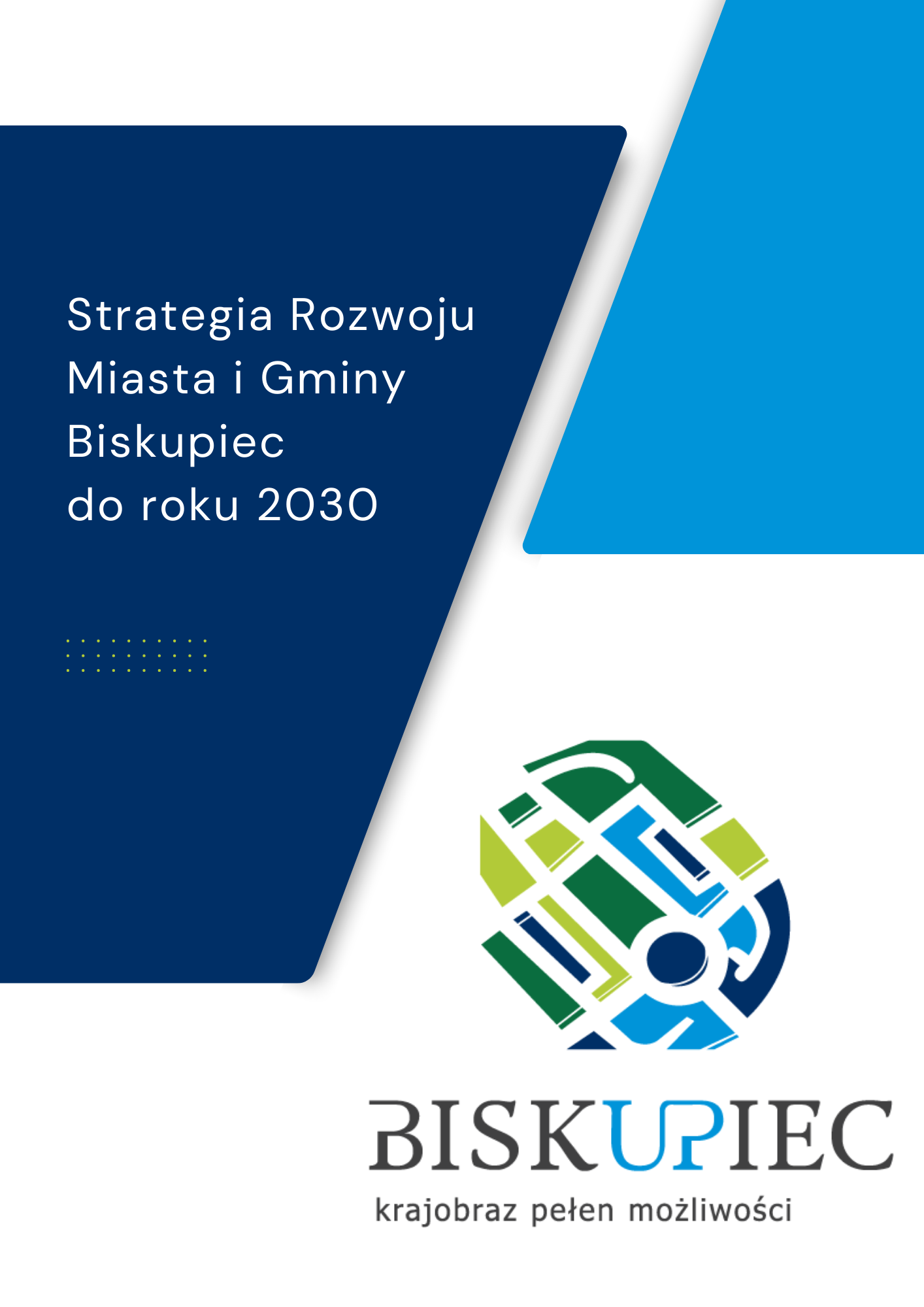 Opracowanie:40 NET sp. z o.o.www.40net.pl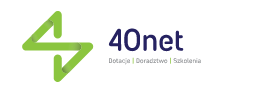 I Wprowadzenie„Strategii Rozwoju Miasta i Gminy Biskupiec do roku 2030” jest podstawową deklaracją samorządu, w której sformułowana została wizja oraz zasadnicze kierunki rozwoju miasta. Wizja Miasta i Gminy Biskupiec zawarta w koncepcji strategicznej niniejszego opracowania jest efektem połączenia prac warsztatowych, eksperckich oraz wyników uzyskanych w ramach badań społecznych. Przyjęty program działania jest spójny z opracowaniami szczebla regionalnego oraz krajowego. Podstawą prawną dla opracowania i wdrażania Strategii Rozwoju Miasta i Gminy Biskupiec jest art. 10e ust. 1, 10f ust. 1 ustawy z dnia 8 marca 1990 r. o samorządzie gminnym oraz art. 3 i art. 6 ust. 3 ustawy 
z dnia 6 grudnia 2006 r. o zasadach prowadzenia polityki rozwoju Ustawa precyzuje zasady opracowania dokumentu.Działania, których celem było opracowanie strategii podjęto w roku 2021. W ramach działań wykonawczych zawarto umowę z firmą 40 NET sp. z o.o., której powierzono koordynację prac nad opracowaniem Strategii. Istotą przedmiotowego opracowania jest wyznaczenie głównych, najważniejszych kierunków działań krótko- i długofalowych oraz opisanie sposobu ich realizacji. Strategia jest zatem kompleksowym dokumentem wspomagającym zarządzanie gminą. Głównym elementem przygotowań strategii były spotkania warsztatowe, w których udział wzięli radni, przedstawiciele Urzędu Miejskiego w Biskupcu oraz instytucji samorządowych, przedstawiciele organizacji społecznych i sektora biznesu, przedsiębiorcy, mieszkańcy, a także moderatorzy ze strony 40 NET sp. z o.o. Zawarte w niniejszym programie zapisy wynikają zatem wprost z postulatów i ocen sformułowanych przez liderów społeczności lokalnej Miasta i Gminy Biskupiec, a także stanowią wyraz aspiracji i dążeń samorządu jako wspólnoty mieszkańców.Przedmiotowe opracowanie to nadrzędny dokument planistyczny Miasta i Gminy Biskupiec, zastępujący poprzedni przyjęty Uchwałą Nr XIX/125/2016 w sprawie przyjęcia Strategii Rozwoju Gminy Biskupiec na lata 2015-2025, Przedmiotowe opracowanie ma charakter kompleksowy odwołujący się do badań społecznych przeprowadzonych wśród mieszkańców, warsztatów eksperckich, kompleksowej diagnozy oraz konsultacji społecznych. Opracowanie stanowi częściowo aktualizację poprzedniej Strategii - jej swoiste kontinuum rozwojowe, niemniej ograniczone perspektywą roku 2030. Jednocześnie, co kluczowe, w zasadniczej części dokument odpowiada na zmieniające się uwarunkowania wewnętrzne i zewnętrzne w skali mikro oraz makro - głównie wynikające z członkostwa w Unii Europejskiej i możliwości pozyskiwania środków zewnętrznych w nowej perspektywie finansowej 2021-2027. Dodatkowo dokument umożliwia efektywne ubieganie się o pozyskiwanie dotacji i dofinansowań z krajowych i regionalnych Programów Operacyjnych.II Metodologia opracowania strategiiStrategia rozwoju jest podstawowym narzędziem służącym efektywnemu zarządzaniu na poziomie lokalnym. Celem działania samorządu gminnego jest w pierwszej kolejności zaspakajanie potrzeb mieszkańców, a także stymulowanie rozwoju gospodarczego i społecznego gminy. Samorząd lokalny posiada narzędzia służące realizacji tych celów (zarówno w wymiarze finansowym 
jak i instytucjonalnym), napotyka też różnorodne bariery i ograniczenia (wewnętrzne 
jak i zewnętrzne), które obniżają skuteczność podejmowanych działań. Planowanie strategiczne 
w wymiarze wieloletnim daje możliwość optymalnego wykorzystania zasobów do realizacji najbardziej potrzebnych z punktu widzenia rozwoju lokalnego zadań.„Strategia Rozwoju Miasta i Gminy Biskupiec do roku 2030” została przygotowana z uwzględnieniem następujących pięciu założeń metodologicznych:charakter wieloletni - planowanie w odniesieniu do prognoz i trendów;„od ogółu do szczegółu” - od misji, poprzez problemy i pomysły na ich rozwiązanie, do konkretnych planów;uczestnictwo - zaangażowanie w pracę nad Strategią różnych środowisk, mieszkańców i zainteresowanych podmiotów;praca grupowa - organizacja warsztatów gwarantujących wypracowywanie optymalnych rozwiązań;przydatność - wypracowane rozwiązania stają się automatycznie projektami, dla których można poszukiwać źródeł finansowania.Niniejszy dokument przygotowany został w oparciu o najlepsze schematy wieloletniego planowania i uwzględnia następujące podstawowe elementy zarządzania strategicznego:Wizja - ogólne, długofalowe wyobrażenie przyszłego stanu, pozycji miasta;Identyfikacja barier i szans rozwojowych (analiza SWOT) - opracowana została dzięki wykorzystaniu danych statystycznych oraz informacji zawartych w dokumentach opracowanych w latach poprzednich oraz udostępnionych zarówno przez Urząd Miasta, jak i przez organizacje społeczne 
i gospodarcze działające na terenie gminy. Innym ważnym źródłem danych wykorzystywanych na potrzeby diagnozy i analizy SWOT były wyniki badań ankietowych, które zostały przeprowadzone ściśle na potrzeby procesu planowania strategicznego. Mieszkańcy uczestniczący w badaniach mogli bezpośrednio ocenić poziom rozwoju Miasta i Gminy Biskupiec, wskazując najważniejsze problemy rozwojowe. W analizie SWOT znajdują się zatem szczegółowe i możliwie najbardziej aktualne zapisy, które wskazują na przewagi oraz deficyty gminy;Określenie celów strategicznych dla Miasta i Gminy Biskupiec. Cele strategiczne wskazują konkretne kierunki działań - ich osiąganie stanowi zawsze wyraz realizacji misji gminy. Cele strategiczne wyznaczają także precyzyjne obszary dla formułowania planów operacyjnych. Schemat strategii wyraźnie wskazuje nadrzędny charakter wizji Miasta i Gminy Biskupiec w stosunku do pozostałych elementów Strategii. Wszystkie zaprezentowane w niniejszej Strategii zadania szczegółowe są podporządkowane osiągnięciu celów strategicznych, których systematyczna realizacja pozwoli na wypełnienie zdefiniowanej wizji. Cele te wyznaczają obszary dla formułowania planów operacyjnych i wskazywania konkretnych działań. Na etapie określania celów strategicznych wyodrębnia się tzw. domeny planowania strategicznego, które mają na celu wyznaczenie swoistej linii demarkacyjnej pomiędzy poszczególnymi kierunkami rozwoju.Jednym z kluczowych etapów opracowania Strategii było przeprowadzenie badania ankietowego wśród mieszkańców. Badanie przeprowadzono w 2022 roku. Badaniami objęci zostali wszyscy mieszkańcy Miasta i Gminy Biskupiec. Badania przeprowadzano przy pomocy kwestionariusza ankiety.Do respondentów docierano poprzez opublikowanie ankiety na stronie internetowej. Ankiety następnie opracowano statystycznie.Wypracowanie ogólnych założeń dla programu, a także dyskusja nad konkretnymi propozycjami 
w zakresie zadań, które zostały następnie uwzględnione w planach operacyjnych odbyły 
się na warsztatach strategicznych. Zastosowanie zaprezentowanych powyżej metod planowania strategicznego pozwoliło z jednej strony na uzyskanie wysokiego poziomu szczegółowości opracowania, przy utrzymaniu dbałości 
o zachowanie głównych kierunków rozwojowych, w tym w szczególności kreowaniu spójności całego obszaru miasta.Strategia Rozwoju Miasta i Gminy Biskupiec do roku 2030 to przede wszystkim wieloletnie planowanie rozwoju obszaru, które zawiera program rozwoju społecznego oraz gospodarczego, obejmujący cele oraz plany strategiczne dla Miasta i Gminy Biskupiec, które realizowane będę w jego granicach administracyjnych. Głównym podmiotem odpowiedzialnym za ich realizację będzie Burmistrz Biskupca.Za okres realizacji Strategii przyjęto okres do 2030 roku. Wybór takiego przedziału czasowego pozwala na realne wdrożenie precyzyjnie zaplanowanych i określonych celów strategicznych. Strategia wraz 
ze skutecznym systemem monitoringu służyć będzie rozwojowi Miasta i Gminy Biskupiec w oparciu 
o potencjał zewnętrzny, zidentyfikowane potrzeby mieszkańców oraz dostępne środki zewnętrzne, głównie z Unii Europejskiej.III Diagnoza strategiczna Gminy Biskupiec3.1. Przestrzeń i środowisko3.1.1. Umiejscowienie Gminy w powiecie, województwie i krajuGmina Biskupiec zajmuje powierzchnię 290 km2 i położona jest w powiecie olsztyńskim, około 
40 km od stolicy województwa. Sieć osadniczą Gminy Biskupiec tworzą 53 miejscowości wiejskie , w tym 29 sołectw. Gęstość zaludnienia w Gminie Biskupiec wynosi 66 osób na 1 km². Najbardziej odległe od Miasta Biskupiec są miejscowości:  Mojtyny, Łąka Dymerska, Biesówko, Rasząg. Omawiany teren graniczy z gminami: od północy Kolno; od wschodu Sorkwity, od południa Dźwierzuty; od zachodu Barczewo; od północnego-zachodu Jeziorany. Wraz z gminą Kolno gmina Biskupiec stanowi najbardziej wysuniętą na wschód część terytorium powiatu olsztyńskiego.Miasto Biskupiec leży na przecięciu dwóch dróg krajowych nr 16 i nr 57. Droga nr 57 biegnie 
do granicy z obwodem Królewieckim (przejście graniczne w Bezledach), a droga nr 16 biegnąca 
od Olsztyna przez Biskupiec do Augustowa, kończy się na przejściu granicznym z Litwą (przejście 
w Ogrodnikach). Bliskie położenie od stolicy województwa oraz remont drogi krajowej 
nr 16 przeprowadzony w latach 2010-2011 znacznie polepszyły i skróciły czas dojazdu między miastami. Biskupiec posiada bezpośrednie połączenia z komunikacją autobusową z wieloma miastami regionu i kraju. W Gminie rozbudowany jest szlak kolejowy: Mikołajki-Mrągowo-Olsztyn, Białystok-Olsztyn-Szczecin, Czerwonka-Olsztyn. W Czerwonce zlokalizowany jest jeden z największych 
w województwie węzłów kolejowych.Gmina miejsko-wiejska Biskupiec zajmuje powierzchnię 290,41 km2, w tym:użytki rolne: 16 268,26 halasy: 795,40 hawody: 1707 haUkład komunikacyjny Gminy Biskupiec tworzą:droga krajowa nr 16 i 57;drogi wojewódzkie:590: Barciany-Korsze-Reszel-Biskupiec;596: Mnichowo-Bęsia-Biskupiec;drogi powiatowe;drogi gminne.Położenie geograficzno-przestrzenne Gminy Biskupiec cechuje:bliskie sąsiedztwo z miastem wojewódzkim Olsztyn; bliskość dużych miast: Olsztyn, Mrągowo; korzystne powiązanie Gminy z drogą krajową nr 16; odległość w linii prostej do Olsztyna wynosi 32 km, Gdańska 160 km, Warszawy 181 km.Rysunek. Gmina Biskupiec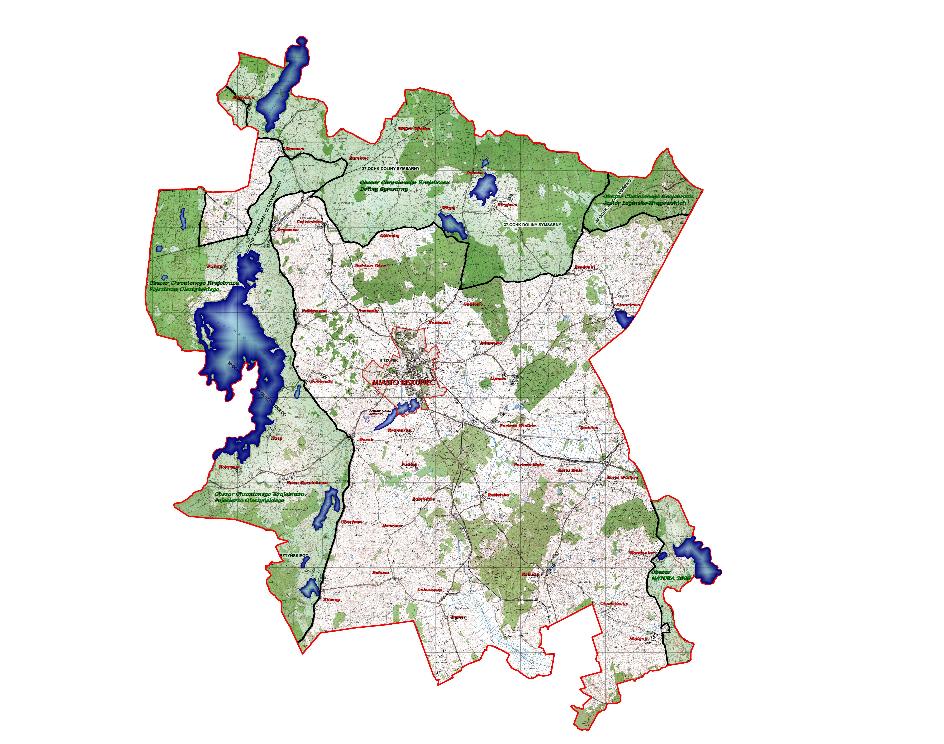 Źródło: UM w Biskupcu 3.1.2. Opis zasobów naturalnychGmina Biskupiec leży w regionie o wyjątkowo atrakcyjnych walorach środowiska przyrodniczego, 
o czym decyduje przede wszystkim występowanie licznych jezior pochodzenia polodowcowego, niezwykle urozmaicona rzeźba terenu i ogromna różnorodność form morfologicznych oraz ściśle z tym związane zróżnicowanie typów młodoglacjalnego krajobrazu oraz formacji roślinnych i grup zwierząt. Występujące tu krajobrazy oraz zespoły i gatunki roślin odznaczają się cechami zbliżonymi 
do naturalnych. Bogactwo i różnorodność form przyrodniczych, z jednej strony uwarunkowane 
jest położeniem geograficznym regionu, z drugiej zaś stosunkowo niewielkimi przekształceniami antropogenicznymi poszczególnych komponentów środowiska.Obszar gminy włączono w granice kilku obszarów: System Obszarów Chronionych Województwa Warmińsko-Mazurskiego - cały obszar gminy, Krajowa Sieć Ekologiczna ECONET-Polska (Jako najcenniejsze przyrodniczo obszary uznano wschodnią i południowo-wschodnią część gminy. Dwa niewielkie fragmenty omawianego obszaru uzyskały rangę obszarów węzłowych o znaczeniu międzynarodowym), Zielone Płuca Polski (Celem utworzenia obszaru funkcjonalnego była zarówno ochrona jego walorów przyrodniczych, krajobrazowych i kulturowych, jak również stworzenie podstaw 
i realizacja zasad zrównoważonego rozwoju gospodarczego i społecznego tego obszaru), Zielone Płuca Europy, Zielony Pierścień Bałtyku, Euroregion Niemen, Euroregion Bałtyk.Na terenie Gminy Biskupiec znajdują się również obszary sieci Natura 2000. Ta forma ochrony przyrody obejmuje przede wszystkim część południowo-wschodnią gminy, gdzie ustanowiono:Obszar Specjalnej Ochrony - Puszcza Piska (PLB 280008),Obszar o znaczeniu dla Wspólnoty - Ostoja Piska (PLH 280048),Znajdujące się na terenie Gminy Biskupiec formy ochrony przyrody i krajobrazu to:Obszary chronionego krajobrazuObszar Chronionego Krajobrazu Pojezierza Olsztyńskiego - o powierzchni całkowitej 410,08 km2 - obejmuje fragment zachodniej części obszaru gminy, wokół granicy z gm. Barczewo,Obszar Chronionego Krajobrazu Dolina Symsarny - o powierzchni całkowitej 914,42 km2 - obejmuje północny fragment gminy, bezpośrednio sąsiadujący z granicą z gm. Kolno,Obszar Chronionego Krajobrazu Jezior Legińsko-Mrągowskich - o powierzchni całkowitej 207,75 km2 - obejmuje mały, północny-wschodni fragment gminy, bezpośrednio sąsiadujący z granicą 
z gm. Kolno i Sorkwity,Rezerwaty przyrody:Rezerwat Dębowo - utworzony w roku 1954 na obszarze 0,26 km2, jest ustanowionym w celu zachowania, ze względów naukowych i dydaktycznych, lasu bukowego o cechach zespołu naturalnego będącego równocześnie najdalej wysuniętym na wschód naturalnym stanowiskiem tego gatunku,Rezerwat Zabrodzie - został utworzony w roku 1972 na obszarze 0,27 km2 w celu zachowania, ze względów naukowych i dydaktycznych, stanowisk brzozy niskiej Betulahumilis oraz fragmentu boru bagiennego zachowanego w stanie naturalnym. Użytki ekologiczne:„Parleskie Wzgórza”; „Jezioro Galk”;„Jezioro Korek”;„Zlotowisko żurawi na rozlewisku dymerskim”Zespoły przyrodniczo-krajobrazowe:Zespół przyrodniczo-krajobrazowy Jeziora Rzeckiego - o powierzchni całkowitej 1,73 km2 (w całości położony w granicach gminy),Zespół przyrodniczo-krajobrazowy Kobułckie Wzgórza - o powierzchni całkowitej 21,84 km2 
(w całości położony w granicach gminy),Zespół przyrodniczo-krajobrazowy Rzeka Babant i Jezioro Białe - o powierzchni całkowitej 
126,38 km2 (położony w niewielkim zakresie w południowo-wschodniej części gminy - przy granicy z gm. Sorkwity i Dźwierzuty),Zespół przyrodniczo-krajobrazowy Jeziora Sorkwickie - o powierzchni całkowitej 44,48 km2 (położony w niewielkim zakresie w południowo-wschodniej części gminy - przy granicy z gm. Sorkwity),Pomniki przyrody na terenie Gminy Biskupiec:dąb szypułkowy Quercus robur - obwód 500cm, wysokość 25m, lokalizacja: m. Lipowo, skraj parku, 20m od b. Biura PGR, rok uznania: Nr 353/70 29.09.1970 r.dąb szypułkowy Quercus robur - obwód 490cm, wysokość 26m, lokalizacja: N-ctwo Mrągowo, 
L-ctwo Dębowo oddz. 144A, brzeg jez. Bęskiego, rok uznania: Dz. Urz. Woj. Olsztyńskiego 
Nr 4, poz. 88 z 15.03.1989r.Zarz. Nr 21 Woj. Olsztyńskiego z 08.03.1989 r.dąb bezszypułkowy Quercuspetraea - obwód 490cm, wysokość 23m, lokalizacja: N-ctwo Wipsowo, Pierwój, dz. 5/4, obręb Kamionka, rok uznania: Dz. Urz. Woj. Warm.-Maz. Nr 152, poz. 2513 z 27.12.2001 r.Na terenie gminy występuje 15 jezior o łącznej powierzchni 1773,30 ha. Największe jezioro, 
to Jezioro Dadaj w Gminie Biskupiec (976,8 ha, powierzchnia wysp-25,3 ha, głębokość maksymalna 
39,8 m, średnia-12 m, dł.-ok. 8,5 km, szer.-2,8 km). Jezioro morenowe, ok 5 km na zachód 
od Biskupca, o bardzo rozwiniętej linii brzegowej z licznymi zatokami i półwyspami oraz 12 wyspami, w większości zalesionymi. Rzeźba dna bardzo urozmaicona, atrakcyjna wędkarsko z licznymi głęboczkami i górkami. Dno jeziora piaszczysto-żwirowe, w zatokach muliste. Południowa odnoga jeziora jest znacznie płytsza od pozostałych jego części i jej głębokość nie przekracza 10 m. Zbiornik słabo zarośnięty, roślinność wynurzona porasta linię brzegową nierównomiernie w rzadkich skupiskach. Do jeziora Dadaj wpływają rzeki Biesowa Struga, Czerwonka i Dymer, wypływa natomiast rzeka Dadaj, kierująca się do jeziora Tumiańskiego i jeziora Pisz. Dadaj jest jeziorem typu sielawowego. Do często spotykanych ryb należą: okoń, sandacz, leszcz, płoć, sieja, sielawa oraz węgorz.3.2. Sfera społeczna3.2.1. Demografia Liczba mieszkańców Biskupca od wielu lat systematycznie spada. Długookresowa prognoza ludności dla Polski na lata 2008-2035, zakłada systematyczny spadek liczby ludności - tempo tego zjawiska będzie wzrastać z upływem czasu. Prognoza dla województwa warmińsko-mazurskiego również nie jest optymistyczna. Najnowsza prognoza, opracowana na lata 2014-2050, przewiduje systematyczny spadek liczby mieszkańców województwa warmińsko-mazurskiego. Głównymi przyczynami ubytku ludności będzie malejąca liczba urodzeń oraz wzrost liczby zgonów. Na zmniejszenie się liczby ludności będą miały wpływ również migracje. Zakłada się, że w kolejnych latach prognozy odpływ migracyjny ludności 
z województwa będzie wyższy niż napływ. Populacja województwa zmniejszy się o 7,7% do 2035 r. i o 16,5% do 2050 r. Ubytek ludności 
w większym stopniu będzie dotyczył miast. Prognozuje się, że do 2035 r. liczba mieszkańców miast zmniejszy się o 10,4% i wsi o 3,7%, natomiast do 2050 r. odpowiednio o 20,7% i o 10,5%. Współczynnik urbanizacji obniży się z 59,3% w 2013 r. do 56,3% w 2050 r.Systematycznie zmniejszała się będzie liczba osób młodych, a wzrastała osób starszych. W latach 
2013-2050 zbiorowość osób w wieku 20-34 lata zmniejszy się o połowę. Dwukrotnie wzrośnie natomiast liczba osób w wieku 65-84 lata, a prawie czterokrotnie w wieku 85 lat i więcej. Co oznacza, że proces starzenia się społeczeństwa w województwie warmińsko-mazurskim będzie przebiegać szybciej niż w kraju.Według danych zawartych w Banku Danych Lokalnych w roku 2021 Gminę Biskupiec zamieszkiwało 17782 osób, w tym 8601mężczyzn i 9181 kobiet. W porównaniu do 2020 roku spadek liczby ludności wyniósł 1,56%. Tabela. Ludność wg miejsca zameldowania/zamieszkania i płci w Gminie Biskupiec w latach 2016-2021 (stan 
na dzień 31.12.2021)Źródło: Bank Danych Lokalnych; Raport o stanie Gminy Biskupiec za rok 2021Wykres. Ludność wg miejsca zameldowania/zamieszkania i płci w Gminie Biskupiec w latach 2016-2021Źródło: Opracowanie własneW poniższej tabeli zawarto wybrane wskaźniki przedstawiające ludność w Gminie Biskupiec w latach 2016-2021. Tabela. Wybrane wskaźniki przedstawiające ludność w Gminie Biskupiec w latach 2016-2021Źródło: Bank Danych Lokalnych 3.2.3. Rynek pracy Według danych zawartych w Informacji o Banku Danych Lokalnych w grudniu 2021 roku, poziom bezrobocia w regionie wyniósł 42 567 osób. Oznacza to spadek o 8 908 osób (o 17,31%) w porównaniu do grudnia 2020 r. Według sytuacji na rynku pracy w województwie warmińsko-mazurskim w porównaniu do czerwca 2020 r. odnotowano procentowy spadek liczby osób bezrobotnych w 20-stu powiatach, największy w p. gołdapskim (o 27,0%, tj. 246 osób), p. iławskim (o 23,8%, tj. 473 osoby) i p. lidzbarskim (o 19,6%, tj. 387 osób). Najmniejszy spadek odnotowano w p. piskim (o 5,6%, tj. 121 osób), p. elbląskim (o 7,9% tj. 235 osób) i p. szczycieńskim (o 9,9%, tj. 224 osoby). Wzrost liczby osób bezrobotnych nastąpił w p. nowomiejskim (o 2,2%, tj. 33 osoby).Wykres. Zmiany poziomu bezrobocia w województwie warmińsko-mazurskim w latach 2017 - 2021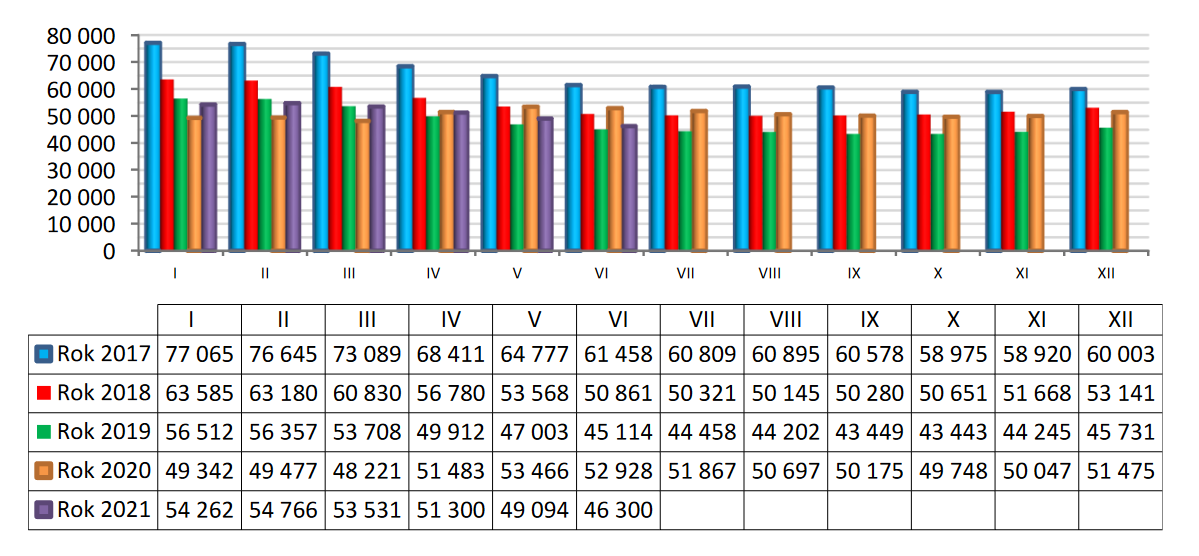 Źródło: Informacja o sytuacji na rynku pracy w Województwie Warmińsko-Mazurskim - czerwiec 2021r.Stopa bezrobocia w województwie warmińsko-mazurskim, w końcu czerwca 2021 roku, ukształtowała się na poziomie 9,2%, w kraju zaś - 5,9%. W porównaniu do sytuacji sprzed roku, wysokość wskaźnika zarówno w kraju spadła o 0,2 pkt proc, a w regionie o 1,2 pkt proc. Stopa bezrobocia w województwie warmińsko-mazurskim jest zróżnicowana lokalnie. Poniżej średniej wojewódzkiej wartość stopy bezrobocia ukształtowała się w pięciu powiatach: M. Olsztyn - 3,3%, powiecie iławskim - 4,3%, powiecie nidzickim - 7,0, M. Elbląg - 7,2%, powiecie gołdapskim - 7,8%, powiecie giżyckim - 8,8% oraz w szczycieńskim - 9,1%. Najwyższą stopę bezrobocia, wynoszącą 17,3%, w czerwcu 2021 roku, odnotowano w powiecie braniewskim. Wysoką wartością tego wskaźnika cechowały się również powiaty: kętrzyński - 17,2%, bartoszycki - 16,7%, elbląski - 14,2%, piski - 13,5% oraz węgorzewski - 13,2%.W Gminie Biskupiec według danych Urzędu Pracy Powiatu Olsztyńskiego filia w Biskupcu w roku 2021 bezrobotnych było 627 osób, w tym z prawem do zasiłku 137 osoby. W poniższej tabeli przedstawiono dane dotyczące stanu bezrobocia w Gminie Biskupiec w latach 2016-2021.Tabela. Bezrobocie w Gminie Biskupiec w latach 2016-2021Źródło. Urząd Pracy Powiatu Olsztyńskiego filia w BiskupcuTabela. Bezrobotni z prawem do zasiłku w Gminie Biskupiec w latach 2016-2021Źródło. Urząd Pracy Powiatu Olsztyńskiego filia w BiskupcuBezrobocie w Gminie Biskupiec w latach 2016-2021 spadało jedynym rokiem, kiedy odnotowano wzrost w stosunku do roku poprzedniego był 2020. Największy spadek odnotowano w roku 2021, kiedy to liczba bezrobotnych w stosunku do poprzedniego roku spadała o ponad 23%. Z kolei w 2020 roku odnotowano duży, wzrost liczby bezrobotnych w stosunku do roku poprzedniego. Liczba osób bezrobotnych w 2021 roku była najniższa a spadek w stosunku do roku 2016 wyniósł ponad 44%.Wykres. Bezrobocie ogółem w Gminie Biskupiec w latach 2016-2021Źródło. Opracowanie własneRynek pracy w Biskupcu od roku 2016 ulegał poprawie. Wśród osób pracujących, duża część zatrudniona jest w sektorze publicznym. Nie jest to zjawisko korzystne dla gospodarki, gdyż zatrudnienie w sektorze w dużej części nieprodukcyjnym jest poważnym obciążeniem dla gospodarki. Duży wpływ na zmianę rynku pracy miało uruchomienie w 2019 roku fabryki EGGER. Grupa EGGER zatrudnia około 9900 osób z 72 krajów. Pracownicy firmy tworzą jeden, silny zespół i czują się bardziej jak rodzina lub grupa przyjaciół, niż współpracownicy. 3.2.4. TurystykaNa poziom atrakcyjności gminy wpływają 2 czynniki: przyrodnicze i antropogeniczne okolicy. Czynniki przyrodnicze, to walory przyrody, m.in.: rzeki, jeziora, lasy. Na terenie Gminy znajdują się liczne rezerwaty, zespoły przyrodniczo-krajobrazowe, użytki ekologiczne i pomniki przyrody: Rezerwat przyrody - leśny „Dębowo” znajdujący się w północnej części gminy, utworzony został na powierzchni 25,96 ha. Ma za zadnie - ze względów naukowych i dydaktycznych - zachowanie ponad 200 letnich okazów buków. Wiele z nich osiąga rozmiary drzew pomnikowych.Rezerwat przyrody - florystyczny „Zabrodzie” ma powierzchnię 27,3 27,01 ha. Został utworzony w celu zachowania stanowisk brzozy niskiej oraz fragmentu naturalnego boru bagiennego. Powstał w 1972 r. i stanowi ostoję dla rzadkich gatunków roślin i zwierząt.Zespół przyrodniczo-krajobrazowy „Rzeka Babant i Jezioro Białe”. Obejmuje teren czterech gmin, w tym część gminy Biskupiec.Zespół przyrodniczo-krajobrazowy „Jezioro Rzeckie” o powierzchni około 173 ha cechuje się wyjątkowymi walorami krajobrazowymi. Jest to teren otwarty o dość dużym zróżnicowaniu wysokościowym. Obejmuje półnaturalne łąki oraz część Jeziora Rzeckiego wraz z pasem szuwar.Zespół przyrodniczo-krajobrazowy „Jeziora Sorkwickie” o powierzchni 4460 ha, leży na obszarze czterech gmin. W jego granicach położone są malownicze jeziora rynnowe. Na terenie gminy Biskupiec, w obrębie jego granic znajduje się jezioro Pierwój.Zespół przyrodniczo-krajobrazowy „Kobułckie Wzgórza” o powierzchni 1996 ha, Położony jest w całości na terenie naszej gminy i zajmuje powierzchnię 2005 ha. Został utworzony w celu ochrony dużego kompleksu wysokich - do 220 m n.p.m. - wzgórz morenowych porośniętych lasem, gdzie występuje duża różnorodność flory i fauny. Spotkać tu można rokitnika, populację kobuza, pustułki i dzięcioła zielonego.Pomniki przyrody. W miejscowości Lipowo rośnie dąb szypułkowy o obwodzie aż blisko 6 m i wysokości 25 m. W Dębowie, nad Jeziorem Bęskim rozrasta się dąb szypułkowy o obwodzie pnia 4,92 m i wysokości 26 m. Wieś Pierwój może poszczycić się dębem bezszypułkowym o obwodzie 4,90 m i wysokości 23 m.Gmina Biskupiec stanowi obszar atrakcyjny turystycznie ze względu na swoje uwarunkowania naturalne (jeziora, lasy, niski stopień zanieczyszczenia środowiska, obszary chronionego krajobrazu), ale również antropogeniczne. Gmina Biskupiec może pochwalić się 15 jeziorami o powierzchni ponad 1,705 ha oraz kilkunastoma mniejszymi. Schowane pośród lasów, otoczone polanami pozwalają cieszyć się w pełni obcowaniem z naturą i urozmaicają krajobraz. Na uwagę zasługuje najsłynniejsze wśród mieszkańców i turystów przybywający do Ziemi Biskupieckiej jezioro Dadaj, zajmujące powierzchnię ponad 1000 ha. Ten położony w niedalekiej odległości od miasta Biskupiec akwen wodny kusi hotelami, ośrodkami turystycznymi, liczną agroturystyką, pensjonatami, polami namiotowymi, pomostami i plażami. Aktywni mogą wypożyczyć tu sprzęt wodny by podziwiać uroki warmińskich terenów z żaglówek czy kajaków. W miejscowości Wilimy znajduje się Ośrodek Żeglarska Zatoka prowadzący edukację żeglarską dzieci i młodzieży. Wędkarzy z kolei kusi bogactwo ryb, bowiem wielogatunkowe zarybienie jeziora przez leszcza, lina, karasia, węgorza, szczupaka, okonia, uklei i inne ryby to nasz dodatkowy atut.Niewątpliwą perełką jest jezioro Kraksy oddalone od centrum miasta o ok. 0,5 km. Dzięki poczynionym w ostatnim czasie inwestycjom stanowi jedno z ulubionych miejsc spacerów. Innymi większymi jeziorami na terenie gminy Biskupiec są: Węgój, Pierwój, Stromek, Stryjewskie i jezioro Tejstymy, na którym obowiązuje strefa ciszy.Gminę przecinają także liczne rzeki: Czerwonka, Biesówka, Bredynka i najbardziej znana rzeka Dymer przepływająca przez miasto. Na całej długości kilkakrotnie zmienia się je nazwa. W górnym odcinku nosi nazwę Kanał Dymerski i Dymer, odcinek między jeziorem Dadaj i jeziorem Pisz nazywa się Dadaj, pomiędzy jeziorem Pisz, a jeziorem Wadąg to Pisa Warmińska, a odcinek, wypływający z jeziora Wadąg, to po prostu - Wadąg.Walory antropogeniczne dotyczą obiektów architektury, zabytkowych, historycznych i skansenów. Istotną rolę odgrywa również infrastruktura turystyczna tj.: baza noclegowa, gastronomiczna, szlaki/ścieżki turystyczne, oraz obiekty sportowe.Na terenie Gminy znajdują się liczne trasy i ścieżki rowerowe. Na wyróżnienie zasługuje 
40-kilometrowa ścieżka rowerowa po dawnym nasypie kolejowym łączącą Biskupiec ze Szczytnem. Biskupiecka część trasy ma 12 km długości i rozpoczyna się w okolicach jeziora Kraksy. Cała trasa rowerowa została wytyczona w miejscu zlikwidowanej w 1994 roku linii kolejowej, która łączyła Biskupiec i Szczytno. Torowisko zostało zastąpione ścieżką o nawierzchni z masy bitumicznej, a dawne wiadukty zostały wyremontowane. Przy trasie znajdują się budynki dawnych stacyjek kolejowych, takich jak Kobułty, Rudziska, Ochódno i Nowe Kiejkuty.Dość dobrze rozwinięta jest baza turystyczna, którą stanowią hotele, ośrodki wypoczynkowe, pensjonaty, schronisko młodzieżowe i gospodarstwa agroturystyczne znajdujące się 
w miejscowościach: Biesowo, Biskupiec, Najdymowo, Stanclewo, Węgój, Rukławki, Kobułty, Czerwonka, Wilimy, Rzeck, Dębowo, Adamowo, Nowe Marcinkowo.W Biskupcu funkcjonowało w 2021 roku 6 turystycznych obiektów noclegowych. W 2021 roku 
z noclegów skorzystało 146 turystów zagranicznych. Liczba turystów na przestrzeni lat utrzymywała 
się na podobnym poziomie jednak wybuch epidemii COVID19 spowodował znaczny spadek w roku 2021. Tabela. Turystyczne obiekty noclegowe w latach 2016-2021Źródło: Bank danych LokalnychWykres: Miejsca noclegowe 2016-2021Źródło: Opracowanie własneWedług danych dostępnych na stronie www.booking.com w Biskupcu dostępne są 22 obiekty, w tym znajduje się 8 apartamentów zlokalizowanych w samym Biskupcu. W analizowanym okresie na uwagę zasługuje duża liczba turystów zagranicznych odwiedzających Biskupiec. W poniższej tabelo wskazano liczbę turystów zagranicznych oraz główne narodowości odwiedzające Biskupiec. W roku 2018 odwiedziło Biskupiec 1010 turystów, w tym 299 turystów 
z Niemiec, 104 z Austrii. W okresie pandemii nastąpił wyraźny spadek odwiedzających i wynosił odpowiednio 143 turystów ogółem, w tym 91 turystów z Niemiec, 22 z  Austrii. Tabela. Noclegi udzielone turystom zagranicznym w latach 2016-2021Źródło: Bank danych Lokalnych3.3. RolnictwoGmina jest typowym obszarem rolniczym, na którym do podstawowych form gospodarowania zalicza się produkcję roślinną i hodowlę zwierząt. Większość gospodarstw prowadzi działalność ogólnorolną. W uprawach dominują zboża, rośliny okopowe, strączkowe, oleiste oraz warzywa, a w hodowli: trzoda chlewna, bydło i drób. Do analizy przyjęto dane z Powszechnego Spisu Rolnego 2020 opracowanego przez GUS.Tabela. Gospodarstwa rolne w Gminie Biskupiec - ogółemŹródło: Bank Danych Lokalnych - Powszechny Spis Rolny 2020W 2020 roku w Gminie Biskupiec było 628 gospodarstw (spadek o 130 w stosunku do danych ze Spisu Rolnego 2010). Największą grupę stanowią gospodarstwa 15ha i więcej. Tabela. Gospodarstwa rolne z uprawą wg rodzaju i powierzchni zasiewówŹródło: Bank Danych Lokalnych - Powszechny Spis Rolny 20203.4. Sfera gospodarczaW gminie rozwinięty jest przemysł budowlany, metalowy, drzewny, rolno-spożywczy; rozwinięta 
jest sieć usług o zróżnicowanej strukturze i handel.Liczba podmiotów gospodarki narodowej wpisanych do rejestru REGON w Gminie Biskupiec wynosiła pod koniec 2021 roku 1 686. W tym 53 podmioty należały do sektora publicznego, pozostałe 1 633 tworzy sektor prywatny. 412 firm zarejestrowanych było w dziale budownictwo, 58 w dziale: rolnictwo, leśnictwo, łowiectwo i rybactwo. Tabela. Podmioty gospodarcze zarejestrowane w systemie REGON (Podmioty wg sektorów własnościowych) w latach 2016-2021 rokuŹródło: Bank Danych LokalnychTabela. Podmioty gospodarcze zarejestrowane w systemie REGON (Podmioty wg grup rodzajów działalności PKD 2007) w latach 2016-2021 rokuŹródło: Bank Danych LokalnychTabela poniżej przedstawia wybrane wskaźniki opisujące podmioty gospodarcze na terenie Gminy Biskupiec. Tabela. Wybrane wskaźniki opisujące podmioty gospodarcze na terenie Gminy Biskupiec w latach 2016-2021Źródło: Bank Danych LokalnychFirmy zarejestrowane na terenie miasta są niewielkie. Jednak z uwagi na swój niewielki potencjał konkurują z dużymi firmami niskimi kosztami produkcji. Są to z reguły przedsiębiorstwa rodzinne, których dochód służy na bieżące utrzymanie rodziny.Analizując ilość zarejestrowanych podmiotów gospodarczych w miastach powiatu olsztyńskiego należy stwierdzić, że Biskupiec należy do miast o średniej ich ilości. Dostępne tereny inwestycyjne:Gmina dysponuje terenami inwestycyjnymi na skrzyżowaniu dróg krajowych nr 16 i 57. Przeznaczenie w miejscowym planie zagospodarowania przestrzennego PU - tereny zabudowy produkcyjnej 
i usługowej. Tereny objęte są Warmińsko-Mazurską Specjalną Strefą Ekonomiczną. Gmina oferuje świetnie zlokalizowane, w pełni uzbrojone tereny inwestycyjne. Konkurencyjność oferty zawdzięcza wygodnym połączeniom komunikacyjnym. Krzyżują się tu dwie drogi tranzytowe Nr 57 i Nr 16, łącząca Białoruś 
z portami Gdańska i Gdyni. Przez miasto przebiega linia kolejowa Olsztyn-Czerwonka-Mrągowo-Mikołajki-Ełk. Oferowane tereny są zarówno atrakcyjne pod względem inwestycyjnym, 
jak i turystycznym. Niskie koszty prowadzenia działalności gospodarczej i zatrudnienia zwiększają atrakcyjność lokowania biznesu w mieście. Najlepszą rekomendacją jest szybkie tempo rozwoju 
i unowocześniania infrastruktury w Biskupcu.Przewagi inwestycyjne Gminy Biskupiec:Podstawowym atutem jest położenie gminy. Polska północno-wschodnia to region otwarty na inwestorów. Strategiczna lokalizacja przy wschodniej granicy Unii Europejskiej sprawia, że Gmina może stanowić doskonałą bazę dla potencjalnych przedsiębiorców chcących nawiązać współpracę lub już współpracujących z rynkami państw wschodnich: Litwy, Białorusi i Republiki Rosji. Gmina stale inwestuje w swój rozwój poprzez budowę i modernizację infrastruktury technicznej oraz dostępność do terenów inwestycyjnych, co z kolei tworzy sprzyjający przedsiębiorcom klimat 
do inwestowania.Duże znaczenie mają również uwarunkowania środowiskowo-przyrodnicze: nie ma tu przemysłu ciężkiego generującego zanieczyszczenia, są za to lasy, jeziora i rzeki. Wszystko to umożliwia życie w harmonii z przyrodą, rozwój turystyki, ekologiczny wypoczynek i aktywną rekreację.Biskupiec to miejsce, w którym promuje się i rozpowszechnia kulturę dobrego życia, ponieważ miasto jest członkiem Międzynarodowego Stowarzyszenia Miast Cittaslow (więcej informacji 
na: www.cittaslow.org, www.cittaslowpolska.pl).Gmina Biskupiec z całą pewnością należy do nowoczesnych i rozwojowych. Mimo pięknego rysu historycznego, nie zamyka się na innowacyjne rozwiązania techniczne. Dzięki licznym inwestycjom z roku na rok zmienia się wizerunek gminy. Atrakcyjne położenie daje wiele możliwości potencjalnym inwestorom. Tu łączy się tradycja z nowoczesnością. 3.5. Infrastruktura techniczna3.5.1. Infrastruktura komunikacyjnaGmina Biskupiec stanowi węzeł komunikacyjny, gdzie krzyżują się szlaki komunikacji drogowej. Wśród dróg przechodzących przez teren gminy najwyższa rangą jest droga krajowa nr 16 stanowiąca połączenie Augustów-Olsztyn-Grudziądz-Dolna Grupa. Docelowo wymieniona droga ma zostać podniesiona do roli drogi ekspresowej. Ponadto przez teren Miasta Biskupiec przebiega szlak komunikacyjny - DK nr 57 łączący Bartoszyce-Szczytno-Pułtusk. Układ komunikacyjny gminy stanowią również drogi wojewódzkie. Są to:DW nr 590 Barciany-Korsze-Reszel-Biskupiec;DW nr 596 Mnichowo-Bęsia-Biskupiec.3.5.2. Infrastruktura sieciowa Na poniższym wykresie przedstawiono liczbę korzystających z instalacji wodociągowej, kanalizacyjnej i gazowej w % ogółu ludności. Wykres: Korzystający z instalacji w % ogółu ludnościŹródło: Opracowanie własne na podstawie danych Banku Danych LokalnychInfrastruktura wodociągowaW całej gminie istnieje 2265 sztuk przyłączy wodociągowych. Długość rozdzielczej sieci wodociągowej w Gminie Biskupiec wynosi 266,4 km.Tabela. Wybrane dane statystyczne - wodociągiŹródło: Bank Danych LokalnychW 2021 roku 89,1% osób korzystało z sieci wodociągowej.Wykres. Korzystający z instalacji -wodociągi w latach 2016-2021Źródło: Opracowanie własneObecnie zapotrzebowanie na wodę dla 100% populacji w Mieście Biskupiec pokrywane 
jest z wodociągów miejskich, na bazie pięciu studni głębinowych i dwóch stacji uzdatniania wody. Na terenie gminy pracują dwie stacje podwyższania ciśnienia o wydajności (Biskupiec ul. Chrobrego 
o wydajności 30- 100 m³/h, Zabrodzie o wydajności 20-80 m³/h). W Biskupcu znajdują się dwie stacje uzdatniania wody przy ul. Leśnej oraz ul. Wojska Polskiego.Infrastruktura kanalizacyjnaSystem zbiorczy kanalizacji dostępny jest dla dziesięciu miejscowości, co stanowi ponad 10% całej gminy. Kanalizację posiadają Miasto Biskupiec oraz miejscowości Czerwonka, Najdymowo, Droszewo, Rukławki i Wilimy, Kojtryny, Nasy, Kramarka i Biskupiec-Kolonia Trzecia. Na terenie Miasta Biskupiec istnieje sieć kanalizacji ogólnospławnej dla terenu Starego Miasta, sieć kanalizacji rozdzielczej - częściowa kanalizacja sanitarna i deszczowa oraz sieć kanalizacji deszczowej. Długość sieci kanalizacyjnej wynosi 109,3 km. Do kanalizacji z odprowadzeniem do sieci podłączonych jest 1 366 budynków mieszkalnych i zbiorowego zamieszkania. W latach 2016-2021 długość sieci kanalizacyjnej zwiększyła się o 3,5 km. W 2021 roku 65,6% osób korzystało z sieci kanalizacyjnej.Tabela. Wybrane dane statystyczne - kanalizacjaŹródło: Bank Danych LokalnychWykres. Korzystający z instalacji w % ogółu ludności - kanalizacjaŹródło: Opracowanie własne na podstawie BDLWg danych BDL Na terenie Gminy w 2021 roku znajdowały się 4 przemysłowe i komunalne oczyszczalnie ścieków. Infrastruktura deszczowaSieć kanalizacji deszczowej na terenie Miasta Biskupiec jest wykonana z rur kamionkowych od Ø200mm do Ø 300mm, oraz z rur betonowych od Ø200mm do Ø 800mm oraz z rur PCV do Ø 200-250mm. 3.5.3. Infrastruktura cieplnaNa terenie gminy istnieje, ale nie jest użytkowany centralny system ciepłowniczy i nie działają przedsiębiorstwa ciepłownicze. Gospodarka cieplna na terenie Miasta i Gminy Biskupiec opiera się na kotłowniach lokalnych i indywidualnych źródłach ciepła opalanych paliwem stałym. W Mieście Biskupiec główne źródło energii cieplnej stanowią lokalne kotłownie o mocy zainstalowanej min. 1 MW każda. Pozostałymi źródłami cieplnymi o dużym rozproszeniu na terenie miasta są kotłownie zakładów przemysłowych oraz budynków użyteczności publicznej.Na terenie miasta znajdują się sieci cieplne ułożone w technologii tradycyjnej, jako sieci dwuprzewodowe zasilające odbiory cieplne bezpośrednio (instalacje c.o.) z kotłów niskoparametrowych. Stan techniczny urządzeń ciepłowniczych pracujących w mieście jest średni 
i zły, a urządzenia są nieefektywne i nieekonomiczne. Szczególne obawy budzi system przesyłowy (sieci cieplne) ze względu na długi już okres eksploatacji. Tak, więc istniejące rozwiązania techniczne zaopatrzenia w ciepło nie są przystosowane do optymalnego gospodarowania paliwem i otrzymywania z niego energii cieplnej.Konieczna jest kompleksowa modernizacja systemów ciepłowniczych i grzewczych, w zakresie przesyłu oraz odbioru energii cieplnej. Sieci cieplne wybudowane w technologii kanałowej, charakteryzują się dużymi stratami przesyłu spowodowanymi częstymi awariami (pękanie rurociągów), złym stanem izolacji cieplnej oraz małą odpornością na warunki zewnętrzne. Na terenie gminy brak jest planów i prognoz dotyczących powstania systemu ciepłowniczego 
w przyszłości. Ze względu na rolniczy charakter gminy, znaczne rozproszenie zabudowy 
oraz stosunkowo niewielkie zapotrzebowanie na ciepło, realizacja przedsięwzięcia związanego 
z uruchomieniem przedsiębiorstwa ciepłowniczego obsługującego mieszkańców gminy, byłaby bardzo kosztowna i najprawdopodobniej ekonomicznie nieuzasadniona.Nieefektywne systemy grzewcze, niedocieplenie budynków powoduje wzrastanie poziomu zanieczyszczeń, co negatywnie wpływa na środowisko naturalne i stan powietrza atmosferycznego. Dlatego też konieczne jest podjęcie działań zapobiegawczych, zwłaszcza ze względu na utrzymanie wysokiej jakości powietrza w tzw. Zielonych płucach Polski. Ponadto bardzo ważne jest zwiększenie ilości obiektów korzystających z odnawialnych źródeł energii, w tym energii słonecznej, wiatrowej 
i biomasy, co przyczyni się do zmniejszenia emisji zanieczyszczeń do atmosfery.3.5.4. Infrastruktura energetycznaIstniejąca sieć energetyczna SN-15 kV i nn-0,4 kV w pełni pokrywa zapotrzebowanie użytkowników 
z terenu miasta i gminy na energię elektryczną. Stan techniczny sieci SN-15 kV jest zadawalający, 
nie mniej jednak sieć ta dostosowana jest do obecnych potrzeb i nie może być wykorzystana 
dla odbiorców przewidywanych w planach zagospodarowania przestrzennego. Konieczna modernizacja i rozbudowa sieci SN-15 kV i niskiego napięcia 380/220 V odbywać się będzie sukcesywnie wraz z realizacją przewidywanego programu urbanistycznego. Na terenach o zabudowie intensywnej, wielorodzinnej i przemysłowej przewiduje się budowę linii kablowych i wnętrzowych stacji transformatorowych 15/0,4 kV typu miejskiego, natomiast na terenach peryferyjnych 
o zabudowie rozproszonej dalszą rozbudowę sieci napowietrznej i słupowych lub wieżowych stacji transformatorowych 15/0,4 kV. 3.5.5. Infrastruktura gazowaDługość czynnej sieci gazowej na terenie gminy wyniosła 2021 roku 48 959m. Z sieci gazowej korzystało 4 855 osób. szczegółowe dane przedstawione w poniższej tabeli. Tabela. Wybrane dane statystyczne - sieć gazowaŹródło: Bank Danych LokalnychW 2021 roku 25,9% osób korzystało z sieci gazowej, z czego 44,4%, to osoby mieszkające w mieście. Jedynie 2,3% osób na wsi korzystało z sieci gazowej.Wykres. Korzystający z instalacji w % ogółu ludności-sieć gazowaŹródło: Bank Danych Lokalnych3.6. Infrastruktura społeczna3.6.1 Infrastruktura edukacyjnaOd wyposażenia w infrastrukturę społeczną zależy w dużej mierze rozwój gospodarczy danego obszaru, atrakcyjność życia na wsi, aktywność społeczna w danym środowisku. Dobra struktura sprzyja korzystnym zmianom warunków życia na wsi. W Gminie Biskupiec poziom skolaryzacji netto wynosił w szkołach podstawowych w roku 2016: 90,0%, w roku 2021: 91,05%. Z dniem 31 sierpnia 2019 roku, w wyniku reformy systemu oświaty z 2017 roku, gimnazja zostały zlikwidowane, a od roku szkolnego 2017/2018 nowe roczniki nie były przyjmowane, rozpoczęto wygaszanie gimnazjów.Wykaz placówek oświatowych:1. Zespół Szkolno-Przedszkolny nr 1 w Biskupcu - Szkoła Podstawowa nr 2 im. Mjr. Henryka Dobrzańskiego pseud. „HUBAL” w Biskupcu- Przedszkole Samorządowe nr 5 w Biskupcu2. Szkoła Podstawowa nr 3 im. Orła Białego w Biskupcu3. Szkoła Podstawowa im. Flagi Polski w Kobułtach4. Szkoła Podstawowa im. Mazurka Dąbrowskiego w CzerwoncePlacówki niepubliczne:1. Niepubliczny Zespół Szkolno-Przedszkolny w Biskupcu- Niepubliczna Szkoła Podstawowa im. Janusza Korczaka w Biskupcu- Niepubliczne Przedszkole „Bajka” w Biskupcu2. Społeczna Szkoła Podstawowa w Bredynkach3. Społeczna Szkoła Podstawowa w Węgoju4. Punkt Przedszkolny „Słoneczko” w Bredynkach5. Punkt Przedszkolny „Radosne Przedszkolaki” w Borkach Wielkich6. Zespół Przedszkolny w Węgoju7. Niepubliczne Przedszkole „Jacek i Agatka” w Biskupcu.W poniższych tabelach przedstawiono stan organizacji szkół oraz przedszkoli z terenu Gminy Biskupiec. Tabela: Wybrane informacje dotyczące edukacji - szkoły podstawoweŹródło: Bank Danych LokalnychW roku 2021 w podstawowych szkołach uczyło się 1 337 uczniów, podczas gdy w roku szkolnym 
2020 liczba uczniów wynosiła1 368 a w 2019 - 1 445 uczniów. W analizowanych latach nastąpił spadek o 2,27% l uczniów w stosunku do roku 2020 i prawie 7,5% w stosunku do roku 2019. W gminie w 2021r. funkcjonowało 8 szkół podstawowych. Tabela: Wybrane informacje dotyczące edukacji - szkoły ponadpodstawoweŹródło: Bank Danych LokalnychW roku 2021 w ponadpodstawowych w szkołach ogólnokształcących uczyło się 290 uczniów. Liczba uczniów nieznacznie wzrosła się w stosunku do roku 2020, kiedy to wynosiła 282. Istotnym czynnikiem obrazującym poziom edukacji w określonych placówkach są wyniki egzaminów. W przypadku szkolnictwa podstawowego jest to przeprowadzany od roku szkolnego 2018/2019 egzamin ósmoklasisty. Biorąc po uwagę wyniki egzaminu ósmoklasisty z trzech podstawowych przedmiotów, jakimi są matematyka, język angielski oraz język polski, Gmina Biskupiec na tle powiatu olsztyńskiego i województwa warmińsko-mazurskiego wypada poniżej średniej. W przypadku języka angielskiego średni wynik w gminie to 53,3%, czyli o blisko 3,5 punktów procentowych mniej niż 
w powiecie olsztyńskim. Wyniki z języka polskiego i z matematyki w gminie to odpowiednio 50,99% 
i 46,53%. W przypadku egzaminu z języka polskiego jest to o ponad 6 punktów procentowych mniej niż w powiecie, a w przypadku egzaminu z matematyki - o ponad 8 punktów procentowych więcej niż 
w powiecie. Różnica wyników w porównania do średniej w województwie warmińsko-mazurskim zauważalna jest również w przypadku wszystkich 3 analizowanych przedmiotów. W porównaniu 
ze średnimi wynikami krajowymi wyniki również są poniżej średniej. Wykres. Wyniki egzaminów ósmoklasisty w roku 2022 [%]Źródło: opracowanie własne w oparciu o dane zamieszczone na stronie https://mapa.wyniki.edu.pl/MapaEgzaminow/Współczynnik skolaryzacji netto dla szkół podstawowych w gminie w roku 2021 wyniósł 91,05%. Dane przedstawiono na poniższym wykresie. Wykres. Współczynnik skolaryzacji netto dla szkół podstawowych w latach 2016-2021 [%]Źródło: Bank Danych LokalnychNa terenie Gminy Biskupiec funkcjonują 4 przedszkola oraz 1 żłobek:1. Punkt Przedszkolny „Słoneczko” w Bredynkach2. Punkt Przedszkolny „Radosne Przedszkolaki” w Borkach Wielkich3. Zespół Przedszkolny w Węgoju4. Niepubliczne Przedszkole „Jacek i Agatka” w Biskupcu5. Niepubliczne Przedszkole „Bajka” w Biskupcu.Na przestrzeni lat 2016-2021 wzrosła liczba dzieci korzystających z opieki przedszkolnej z 377 w 2016 roku do 417 w 2021 roku, co oznacza wzrost na poziomie 10,66%. Sytuacja ta sprzyja opisywanej wcześniej poprawie w zakresie powrotu na rynek pracy w przypadku kobiet, które urodziły dziecko.Na terenie Biskupca funkcjonuje szkoła ponadpodstawa, dla której organem prowadzącym jest Powiat Olsztyński. W ramach Zespołu Szkół w Biskupcu funkcjonują:Liceum Ogólnokształcące (w tym: czteroletnie; klasy dotychczasowego trzyletniego liceum dla absolwentów dotychczasowego gimnazjum; dla dorosłych (czteroletnie); dla dorosłych (klasy dotychczasowego trzyletniego liceum) Technikum (w tym: pięcioletnie; klasy dotychczasowego czteroletniego technikum 
dla absolwentów dotychczasowego gimnazjum) Branżowa Szkoła I stopnia Powiatowa Biblioteka Pedagogiczna Szkolne Schronisko MłodzieżoweHala sportowaW szkole Zespole Szkół w Biskupcu przypada 15,29 uczniów na 1 etat nauczyciela. W poniższej tabeli wskazano Liczba uczniów w latach 2018-2021 i liczba uczniów na 1 etat nauczyciela w roku szkolnym 2020-2021.Tabela. Liczba uczniów w latach 2018-2021 i liczba uczniów na 1 etat nauczyciela w roku szkolnym 2020-2021Źródło: Bank Danych Lokalnych3.6.3. Infrastruktura kulturalnaW 2021 roku w gminie Biskupiec funkcjonowało Centrum Kultury, Turystyki i Sportu w Biskupcu. CKTiS administruje także innymi obiektami sportowymi i kulturalnymi na terenie Gminy. Budynek Centrum Kultury, Turystyki i Sportu w Biskupcu jest po modernizacji, dostosowany do potrzeb osób z niepełnosprawnościami. W obiekcie znajdują się m.in. sala widowiskowa z zapleczem, garderoby, sala wystawowa, pracownia artystyczna, sala taneczna z szatnią, sala konferencyjna, wyciszona sala do przeprowadzania prób muzycznych, pomieszczenia biurowe. Świetlice Wiejskie (25) znajdują się w następujących miejscowościach: Adamowo, Borki Wielkie, Biesowo, Bredynki, Botowo, Czerwonka, Droszewo, Dymer, Kobułty, Lipowo, Łabuchy, Najdymowo, Mojtyny, Parleza Wielka, Rasząg, Rudziska, Rukławki, Rzeck, Sadowo, Stanclewo, Stryjewo, Węgój, Wilimy, Zabrodzie, Zarębiec. 9 ze świetlic wiejskich jest dostosowana do potrzeb osób 
z niepełnosprawnościami.W 2021 roku w gminie Biskupiec funkcjonowało 5 placówek bibliotecznych. Na jedną placówkę biblioteczną w 2021 przypadało 3 598 osób.Tabela. Dane dotyczące bibliotek w Gminie BiskupiecŹródło: Bank Danych Lokalnych3.6.4. Ochrony zdrowia i opieki społecznejW Gminie Biskupiec ilość gospodarstw domowych ogółem korzystających z pomocy społecznej 
wg kryterium dochodowego spada od roku 2016. Z poziomu 971 w 2016 roku do 717 w 2021 roku - spadek o prawie 27%. Zdecydowany spadek odnotowano w przypadku gospodarstw domowych poniżej kryterium dochodowego. W przypadku gospodarstw powyżej kryterium dochodowego liczba rodzin korzystających z pomocy społecznej również spadła w latach 2020-2021 w stosunku do lat 2016-2019.Tabela. Gospodarstwa domowe korzystające z pomocy społecznej wg kryterium dochodowego 
w latach 2016-2021Źródło: Bank Danych LokalnychRysunek. Gospodarstwa domowe korzystające z pomocy społecznej wg kryterium dochodowego 
w latach 2016-2021Źródło: Opracowanie własne na podstawie Banku Danych LokalnychNa przestrzeni lat zmniejsza się liczba korzystających ze świadczeń rodzinnych. Liczba ta spadła o blisko 30% w 2014 roku w stosunku do roku 2010. Spadek liczby rodzin przełożył się na spadek liczby dzieci, na które rodzice otrzymują zasiłek rodzinny. W roku 2010 liczba ta wynosiła 2272 natomiast w roku 2014 spadła do wysokości 1615 (spadek o prawie 30%).Tabela. Wybrane dane dotyczące świadczeń rodzinnych w latach 2016-2021Źródło: Bank Danych LokalnychRysunek. Świadczenia rodzinne - dzieci, na które rodzice otrzymują zasiłek rodzinnyŹródło: Opracowanie własne na podstawie Banku Danych LokalnychRysunek. Kwoty świadczeń rodzinnych wypłaconych w roku - ogółemŹródło: Opracowanie własne na podstawie Banku Danych LokalnychW Gminie Biskupiec funkcjonuje Szpital Powiatowy im. Jana Mikulicza w Biskupcu. Organem założycielskim Szpitala jest Powiat Olsztyński. Powierzchnia całkowita szpitala to 11 tys. m², dysponuje on 199 łóżkami a personel zatrudniony to około 440 osób. Budynek szpitala poddany został gruntownej termomodernizacji co wpisało się w dążenia do energooszczędności. Obecnie szpital dysponuje 
13 oddziałami, na które składają się: Oddział Anestezjologii i Intensywnej Terapii, Oddział Chirurgii Ogólnej z Chirurgią Dziecięcą, Oddział Chirurgii Urazowo - Ortopedycznej, Oddział Ginekologiczno-Położniczy z Oddziałem Noworodkowym, Oddział Chorób Wewnętrznych i Kardiologii, Oddział Neurologii, Oddział Pediatrii i Alergologii, Wojewódzki Ośrodek Rehabilitacji Kardiologicznej, Nocna, Świąteczna i Wyjazdowa Pomoc w POZ, Apteka szpitalna, Dział Rehabilitacji i Fizykoterapii, Blok Operacyjny, Izba Przyjęć i Zespoły Ratownictwa Medycznego. Szpital dysponuje również 
8 pracowniami: Pracownia Ultrasonografii, Pracownia Diagnostyki Kardiologicznej, Pracownia Spirometryczna, Pracownia RTG, Laboratorium Medyczne, Pracownia Tomografii Komputerowej, Pracownia Diagnostyki Neurologicznej, Pracownia Endoskopowa. Ponadto w szpitalu funkcjonuje 
8 poradni: Chirurgii dziecięcej, Zdrowia Psychicznego i Leczenia Uzależnień, Chirurgii Urazowo-Ortopedycznej, Preluksacyjna, Urologiczno-Andrologiczna, Chirurgii Ogólnej, Neurologiczna, Ginekologiczno-Położnicza.Wojewódzki Ośrodek Rehabilitacji Kardiologicznej posiada 34 miejsc. Świadczenia rehabilitacji kardiologicznej w warunkach stacjonarnych udzielane są pacjentom z wysokim poziomem ryzyka lub powikłanym przebiegiem leczenia po:ostrych zespołach wieńcowych (stany wczesne) - do 4 tygodni (w przypadku powikłań do 6 tygodni po zdarzeniu);zabiegach kardiochirurgicznych - do 6 tygodni (w przypadku powikłań do 8 tygodni od zabiegu);innych schorzeniach układu krążenia ze wskazaniem do rehabilitacji kardiologicznej warunkach stacjonarnych - do 4 tygodni (w przypadku powikłań do 6 tygodni po zdarzeniu lub po zaostrzeniu niewydolności serca)W Gminie Biskupiec w 2021 roku funkcjonowało ogółem 16 przychodni. W analizowanym okresie nastąpił spadek o 2 przychodnie. W roku 2021 podległe samorządowi terytorialnemu były 
2 przychodnie. Liczba przychodni na 10 tys. ludności w roku 2021 wyniosła 9. W roku 2021 udzielono 170 198 porad lekarskich, co oznacza spadek względem roku 2016. Szczegółowe dane przedstawiono w poniższej tabeli. Tabela. Przychodnie - ambulatoryjna opieka zdrowotna (STAN W DNIU 31 XII)Źródło: Bank Danych Lokalnych 3.6.5 Możliwości budżetowe Gminy Biskupiec (przychody, struktura wydatków)Dochody ogółem gminy w 2021 wzrosły o 51 880 766,93 zł w stosunku do roku 2016 r. Dochody własne gminy wzrosły natomiast o 37 840 908,15 zł w 2021 r. w porównaniu do roku 2016. Przyrost dochodów gminy nastąpił dzięki wzrostowi dochodów własnych, co jest zjawiskiem pozytywnym. Największy przyrost dochodów w porównaniu do roku poprzedniego odnotowano w 2019 r. o prawie 14% oraz 
w roku 2021 - również wzrost o prawie 14%. W latach 2016-2021 z roku na rok odnotowano wzrost dochodów. W tabeli poniżej zaprezentowano dane o dochodach gminy w latach 2016-2021. Tabela. Dochody ogółem Gminy BiskupiecŹródło: Opracowanie własne na podstawie danych Gminy (Raporty o stanie Gminy) i Banku Danych Lokalnych Wskaźnik udziału dochodów własnych w dochodach ogółem świadczy o stopniu samodzielności finansowej gmin. Wzrost wskaźnika oznacza zwiększenie możliwości finansowych gmin. W 2021r. dochody własna stanowiły 50,23% dochodów ogółem. W roku 2016 dochody własne miały najmniejszy udział w dochodach budżetowych gminy - 34,44%.Wykres. Udział dochodów własnych w dochodach ogółemŹródło: Opracowanie własne na podstawie danych Gminy i Banku Danych Lokalnych Dochód ogółem na 1 mieszkańca w gminie wyniósł w 2021 roku 6 991,99 zł, zaś dochód własny 
3 512,42 zł, w porównaniu do roku poprzedniego dochody te wzrosły o odpowiednio o 13,87% (ogółem) i 27,22% (dochody własne). Szczegółowe dane przedstawiono w poniższej tabeli. Tabela. Dochody na 1 mieszkańcaŹródło: Bank Danych Lokalnych Gmina Biskupiec w ostatnich latach zrealizowała wiele projektów dofinasowanych ze środków 
z Unii Europejskiej. W poniższej tabeli przedstawiono finansowanie i współfinansowanie programów 
i projektów unijnych. Dochody, które gmina pozyskał na realizację programów i projektów unijnych wahały się w granicach 5% do 12% dochodów gminy w analizowanych latach. Tabela. Finansowanie i współfinansowanie programów i projektów unijnychŹródło: Opracowanie własne na podstawie danych Gminy i Banku Danych Lokalnych Wydatki gminy w roku 2021 wzrosły o ponad 40% w stosunku do roku 2016r. Najwięcej wydatków gmina poniosła w 2021r. 121 773 986,58zł. W 2019r. najwięcej środków gmina przeznaczyła na wydatki inwestycyjne - 36 067 932,56. W poniższej tabeli przedstawiono szczegółowe dane. Tabela. Wydatki z budżetu ogółemŹródło: Opracowanie własne na podstawie danych Gminy i Banku Danych Lokalnych Wydatki ogółem na 1 mieszkańca w 2021 wzrosły w stosunku do 2016r. W poniższej tabeli przedstawiono wydatki na 1 mieszkańca.Tabela. Wydatki na 1 mieszkańcaŹródło: Opracowanie własne na podstawie danych Gminy i Banku Danych Lokalnych Ważnym wskaźnikiem służącym do oceny sytuacji finansowej gminy  jest wynik budżetu operacyjnego. Od roku 2011 zgodnie z ustawą o finansach publicznych Rada Gminy nie może uchwalić budżetu, 
w którym planowane wydatki bieżące są wyższe niż planowane dochody bieżące. Wynik budżetu operacyjnego gminy (nadwyżka operacyjna, deficyt operacyjny) ilustruje czy gmina jest w stanie pokryć wydatki bieżące dochodami bieżącymi. Jeśli wydatki bieżące są wyższe od dochodów bieżących (deficyt operacyjny) oznacza to, iż wydatki te realizowane są na poziomie przekraczającym możliwości finansowe gminy. Wykonywanie zadań bieżących przez gminę odbywa się w tym wypadku kosztem sprzedaży jej majątku lub na skutek zaciągania nowych zobowiązań. Z kolei w sytuacji, gdy 
to dochody bieżące są wyższe od wydatków bieżących (nadwyżka operacyjna) oznacza to, iż gmina 
ma możliwości finansowe na prowadzenie nowych inwestycji lub spłatę wcześniejszego zadłużenia. Prawo finansów publicznych narzuca gminom obowiązek zrównoważenia budżetu w części operacyjnej jednocześnie dopuszczając możliwość finansowania tej części budżetu nadwyżką budżetową 
z lat ubiegłych oraz wolnymi środkami (art. 242 ustawy o finansach publicznych). W poniższej tabeli przedstawiono wydatki i dochody gminy w latach 2017-2021.Tabela. Wynik operacyjnyŹródło: Opracowanie własne na podstawie danych Gminy i Banku Danych Lokalnych Analizując sytuację finansową Gminy Biskupiec w oparciu o wynik operacyjny należy stwierdzić, 
że gmina lata 2017-2021 zakończyła nadwyżką operacyjną. W 2021 r. nadwyżka budżetowa była największa i wynosiła 15 204 113,93zł. Analiza stanu zadłużenia w okresie 2017-2021Zadłużenie gminy z tytułu kredytów na koniec 2021 roku wynosiło 43 680 000,00 zł i spadło 
o 4 100 000,00 zł w porównaniu do roku 2020. Wskaźnik zadłużenia informujący o udziale zobowiązań ogółem w dochodach ogółem wzrósł w roku 2021 r. do poziomu 34,55%. Tabela. Wskaźnik zadłużeniaŹródło: Opracowanie własne na podstawie danych Gminy i Banku Danych Lokalnych Wykres. Kwota długuŹródło: Opracowanie własne na podstawie danych Gminy i Banku Danych Lokalnych Wskaźnik poziomu obsługi zadłużenia obrazuje udział wydatków na obsługę zadłużenia i spłat 
rat kapitałowych w dochodach ogółem. W latach 2017-2021 wskaźnik obsługi zadłużenia kształtował się na różnych poziomach.  Najniższy 16,10% odnotowano w 2017 roku. Wartość wskaźnika jest na bezpiecznym poziomie pozwalającym na planowanie nowych działań.Tabela. Wskaźnik obsługi długuŹródło: Opracowanie własne na podstawie danych Gminy i Banku Danych Lokalnych Możliwości obsługi zadłużenia przez gminę w latach 2017-2021 przedstawiają się następująco:W roku 2017 łączna kwota spłaconych rat pożyczek, kredytów i odsetek od zaciągniętego długu wyniosła 2.972.961,53 zł, co stanowi 3,74% wykonanych w 2010 r. dochodów.W roku 2018 wskaźnik obsługi długu wyniósł 2,37%, przy kwocie spłaconych rat pożyczek, kredytów i odsetek od zaciągniętego długu 2.060.120,76zł.W roku 2019 łączna kwota spłaconych rat pożyczek, kredytów i odsetek od zaciągniętego długu wyniosła 4.200.470,97zł co stanowi 4,18% wykonanych w 2019 r. dochodów. W roku 2020 łączna kwota spłaconych rat pożyczek, kredytów i odsetek od zaciągniętego długu wyniosła 4.542.881,80 zł, co stanowi 4,14% planowanych na 2020 r. dochodów.W 2021 r. łączna kwota spłaconych rat kredytów i odsetek od zaciągniętego długu wyniosła 4.622.589,79 zł, co stanowi 3,66% wykonanych w 2021 r. dochodów. Analizując okres 2017-2021 można zauważyć polepszającą się sytuację finansowa gminy związaną 
ze zmniejszającą się kwotą długu publicznego. Kondycja finansowa gminy umożliwia zatem realizację nowych zadań. Wartość wskaźników zadłużenia oraz obsługi zadłużenia wskazują na bezpieczne zarządzania środkami publicznymi oraz umożliwiają zaciąganie nowych zobowiązań. Opisane wskaźniki zadłużenia nie wyrażają jednak rzeczywistej zdolności kredytowej jednostki. Należy zatem zastosować również inne miary kondycji finansowej oraz zdolności kredytowej. Znaczącym elementem tej oceny oprócz wysokości osiąganych dochodów jest poziom wolnych środków. Wolne środki stanowią dodatnią różnicę między dochodami ogółem a bieżącymi wydatkami budżetowymi (tzw. wolne środki brutto). Wygospodarowanie wolnych środków determinuje zdolność jednostki 
do obsługi zobowiązań długoterminowych, które mogą być przez nie pokryte. Tabela. Wskaźnik pokrycia obsługi długu pierwszego stopnia Źródło: Opracowanie własne na podstawie danych Gminy i Banku Danych Lokalnych IV SWOTAnaliza SWOT rozumiana jako S (Strengths) - mocne strony, W (Weaknesses) - słabe strony, 
O (Opportunities) - szanse, T (Threats) - zagrożenia jest podstawowym narzędziem umożliwiającym diagnozowanie obecnej sytuacji danego podmiotu w kontekście planowania jego dalszego rozwoju. Jako główne zalety tej metody należy wskazać:generowanie z otoczenia szans rozwoju oraz zagrożeń hamujących rozwój gminy, szczególnie w kontekście efektywnego wykorzystania lokalnego potencjału,diagnoza bliższego oraz dalszego otoczenia gminy,określenie mocnych punktów oraz wskazania jej słabych stron pod kątem zasobów,poznanie otoczenia konkurencyjnego.Źródło: opracowanie własneV Obszary strategicznej interwencjiUjęcie regionalneObszary strategicznej interwencji (OSI) to obszary, które wymagają szczególnego wsparcia
 i interwencji, ze względu na ich potrzeby, pełnione funkcje i problemy z którymi się borykają. Ukierunkowanie działań w stronę takich obszarów, ma na celu aktywowanie endogenicznych potencjałów rozwojowych i zmniejszenie dysproporcji rozwojowych między obszarami. W strategii „Warmińsko-Mazurskie 2030 Strategia rozwoju społeczno-gospodarczego”OSI wyróżniono poprzez integrację dwóch podejść - regionalnego i krajowego. W Planie Zagospodarowania Przestrzennego Województwa Warmińsko-Mazurskiego wskazano kilka obszarów funkcjonalnych, których zasięg i odpowiadają celom realizacji polityki rozwoju województwa. Bazując na tym podejściu, jako OSI traktowane są obszary funkcjonalne Olsztyna, Elbląga i Ełku, a także obszar funkcjonalny Wielkich Jezior Mazurskich i strefa oddziaływania Kanału Elbląskiego. Drugie, regionalne kryterium wyodrębnienia OSI opiera się o wieloletnią współpracę partnerów/jednostek samorządu terytorialnego.W Strategii wskazano następujące OSI:OSI Tygrys warmińsko-mazurski; OSI MOF Olsztyna;OSI MOF Elbląga;OSI MOF Ełku;OSI OF Wielkie Jeziora Mazurskie;OSI Niebieski Zachód;OSI Miasta CITTASLOW;OSI EGO;OSI Miasta tracące funkcje społeczno-gospodarcze;OSI Obszary marginalizacji.Gmina Biskupiec zakwalifikowana została do następujących obszarów: OSI Tygrys warmińsko-mazurskiObszar wskazany w Strategii z 2013 roku na podstawie położenia ośrodka gminnego w odległości maksymalnie 15 km od drogi nr 7 i nr 16.Efekty interwencji dla OSI Tygrys warmińsko-mazurski:Rdzeń kompetencyjny regionu (3 główne ośrodki miejskie województwa)Wzmocnienie kompetencyjne organizacji oddziałujących na cały regionRozwój inteligentnych specjalizacji Przygotowanie najlepszych terenów inwestycyjnychWspółpraca sieciowa na arenie krajowej i międzynarodowejRealizacja inwestycji infrastrukturalnych, głównie we wschodniej częściOSI Miasta CITTASLOWOSI Miasta CITTASLOW w porównaniu z innymi OSI charakteryzuje jeden z większych ubytków ludności oraz spółek z udziałem zagranicznym, a także niewielki wzrost zamożności. Wzrost liczby osób prowadzących działalność gospodarczą na 1000 mieszkańców jest najniższy wśród wszystkich wyodrębnionych obszarów. Jednocześnie odnotować należy znaczący wzrost liczby miejsc pracy 
na 1000 mieszkańców oraz wzrost liczby organizacji społecznych na 1000 mieszkańców.Efekty interwencji dla OSI Miasta CITTASLOW:Rozwinięte relacje edukacja - rynek pracyRozwinięte kompetencje kluczowe i programy podnoszące kwalifikacje mieszkańcówRozwinięta e-administracjaRozwinięte nowoczesne usługi w obszarze srebrnej ekonomiiDobrze przygotowana oferta inwestycyjnaRozwinięta przedsiębiorczość kreatywnie wykorzystująca dziedzictwo gospodarcze wielokulturowej społeczności regionuKorzystne warunki dla włączenia społecznegoSilny kapitał społeczny wspierany licznymi projektami współpracyWysoki udział OZE w bilansie energetycznym miasteczekWysoka jakość środowiska przyrodniczegoObszary strategicznej interwencji kluczowe dla gminyZgodnie za zapisami ustawy o samorządzie gminnym i art. 10e. ust. 3. pkt. 7) strategia rozwoju wskazuje: obszary strategicznej interwencji kluczowe dla gminy, jeżeli takie zidentyfikowano, wraz z zakresem planowanych działań. Poniżej zdefiniowano obszary strategicznej interwencji kluczowe dla gminy, które obejmują następujące przedsięwzięcia kluczowe:VI Wizja i misja rozwoju Gminy BiskupiecWizja i misja w świetle przepisów stanowią nieobligatoryjne elementy strategii rozwoju. 
W przedmiotowym dokumencie ich zapisy są wprowadzeniem do poziomu planów strategicznych 
i operacyjnych. Poniżej zaprezentowano misję rozwoju miasta, stanowiącą cel nadrzędny stawiany przed samorządem Miasta i Gminy Biskupiec do roku 203.Wizja w ramach Strategii Miasta i Gminy Biskupiec do roku 2030 stanowi cel całkowicie nadrzędny 
w stosunku do całej struktury celów strategicznych. Funkcją wizji jest także aktywizacja i kreowanie przestrzeni dla współdziałania różnych środowisk, grup i organizacji, liderów samorządowych, społecznych czy biznesowych. Wizja Gminy Biskupiec ma jednoczyć wokół zawartych w niej idei. 
Na wizję składa się sekwencja kluczowych aspiracji rozwojowych, które są wyartykułowane poniżej 
w dwóch ujęciach.Wizja Gminy Biskupiec, to wizja pozytywnej zmiany. Jej nadrzędnym elementem jest zadowolenie mieszkańców. Osiągniecie szczęścia, o którym traktuje wizja jest wprost związane z ustawicznym poprawianiem jakości życia, efektywnym korzystaniem z posiadanych zasobów i produktów oraz realizacją inwestycji odpowiadających na zgłaszane przez mieszkańców potrzeby. Mimo, że wizja 
w swej lapidarności odnosi się do mało mierzalnego elementu jakim jest szczęście zakłada się, 
że implementacja strategii znajdzie swoje przełożenie w poczuciu satysfakcji i zadowolenia mieszkańców z zamieszkiwania Gminy Biskupiec. Strategia Rozwoju Miasta i Gminy Biskupiec do roku 2030 jako dokument strategiczno-operacyjny to opracowanie ambitne, a zarazem realistyczne. Z punktu widzenia brzmienia wizji należy podkreślić, że jest ona zredagowanym oczekiwaniem środowisk uczestniczących w warsztatach strategicznych. Ponadto określenie wizji zbieżnej z głosem społecznym jest empirycznym dowodem zastosowania modelu partycypacyjno-eksperckiego w procesie budowania dokumentu. VII Cele strategiczne rozwoju w wymiarze społecznym, gospodarczym i przestrzennymZgodnie z ustawą z dnia 8 marca 1990 r. (Dz. U. z 2021 r. poz. 1372) o samorządzie gminnym cele strategiczne rozwoju w wymiarze społecznym, gospodarczym i przestrzennym to obligatoryjny element strategii rozwoju gminy. Obszar społeczny, tematyka społeczna odwołuje się kompleksowo do usług publicznych oraz sektorowych polityk kierowanych do poszczególnych grup mieszkańców takich jak seniorzy, młodzież, osoby z niepełnosprawnościami czy też środowiska zagrożone marginalizacją. Ponadto obszar społeczny to również mieszkalnictwo oraz zapewnienie atrakcyjnej oferty kulturalnej, sportowo-rekreacyjnej, edukacyjnej oraz turystycznej. Warte podkreślenia są również inicjatywy mające na celu wzmacnianie kapitału ludzkiego i społecznego.Obszar gospodarczy koncentruje się na tworzeniu warunków do rozwoju gospodarczego poprzez stymulowanie przedsiębiorczości, przygotowywanie terenów inwestycyjnych oraz działania marketingowe. Ze względu na fakt, że realny wpływ na gospodarkę koncentruje się głównie 
na budowaniu klimatu proinwestycyjnego, ważne są działania o charakterze promocyjnym. Warto podkreślić, że interwencja w obrębie gospodarki jest ukierunkowana również na sprawność administracyjną oraz budowanie pozycji i statusu miasta jako ośrodka gospodarczego posiadającego istotny potencjał instytucjonalny. Obszar przestrzenny interwencji odnosi się głównie do zagadnień z zakresu planowania przestrzennego i narzędzi bezpośrednio z nim związanych. Wątek przestrzeni jest istotny jako budujący ramy dla rozwijania funkcji centrotwórczych i symbolicznych miasta. Dodatkowo tematyka przestrzenna obejmuje swoim zakresem zagadnienia klimatyczne, infrastrukturalne oraz rewitalizacyjne, przez 
co stanowi kluczowy wycinek planowanych działań inwestycyjnych jako dziedzina najbardziej kosztochłonna dla samorządu. Na potrzeby zbudowania kompleksowej interwencji planistycznej sformułowano trzy cele strategiczne. Zaprezentowane cele strategiczne z jednej strony budują ramy dla logiki zaplanowanej strategii rozwoju, a z drugiej są przyczynkiem do rozpoczęcia wdrażania tematycznego scenariusza rozwoju. Każdy z celów został przypisany do konkretnego, odpowiedniego wymiaru interwencji.VIII. Cele strategiczne i kierunki działańRozdział przedstawia poziom operacyjny strategii, który bazuje na wyznaczeniu kierunków działań 
w oparciu o zdiagnozowane deficyty, problemy, wyzwania, a także szanse i potencjały oraz wskazaniu zakresu interwencji i rodzajów przedsięwzięć, których realizacja przyczyni się do osiągnięcia zaplanowanych celów strategicznych.IX Gmina Biskupiec 2030 - schemat strategicznyX Spójność planistyczna dokumentu StrategiiStrategia Rozwoju Miasta i Gminy Biskupiec do roku 2030 została poddana analizie oraz kompleksowej weryfikacji w zestawieniu z kluczowymi dokumentami strategicznymi i operacyjnymi o wymiarze ogólnoeuropejskim, krajowym, regionalnym oraz lokalnym. Przedmiotowe opracowanie jest w pełni zgodne z założeniami, priorytetami oraz celami artykułowanymi w dokumentach przedstawionych 
w dalszej części niniejszego rozdziału wraz z powiązaniem celów rozwojowych Strategii z konkretnymi zapisami widniejącymi w analizowanych dokumentach.Europejski Zielony ŁadKluczowe założenia zawarte w Strategii są zgodne z celami Europejskiego Zielnego Ładu. Celem głównym jest osiągnięcie przez ue neutralności klimatycznej do 2050r. Pierwszym ważnym krokiem na drodze do osiągnięcia tego ambitnego celu będzie zmniejszenie emisji o 55 proc. do 2030r. Tabela. Powiązanie Strategii Rozwoju Miasta i Gminy Biskupiec do roku 2030- Europejski Zielony ŁadŹródło: opracowanie własneZrównoważona Europa 2030Kluczowe założenia zawarte w Strategii są zgodne z zapisami Strategii Zrównoważona Europa 2030. Cele strategiczne 1, 2 i 3 są zgodne z priorytetem Strategii Europa 2020 jakim jest wzrost zrównoważony: wspieranie efektywnej, korzystającej z zasobów, bardziej przyjaznej środowisku 
i bardziej konkurencyjnej gospodarki. Tabela. Powiązanie Strategii Rozwoju Miasta i Gminy Biskupiec do roku 2030- Strategia Europa 2030Źródło: opracowanie własneStrategia na rzecz bioróżnorodności 2030Kluczowe założenia zawarte w Strategii są zgodne z zapisami Strategii na rzecz bioróżnorodności 2030. Celem strategii jest odbudowa bioróżnorodności w Europie do 2030r. poprzez zastosowanie konkretnych działań i wypełnienie zobowiązań.Tabela. Powiązanie Strategii Rozwoju Miasta i Gminy Biskupiec do roku 2030- Strategia na rzecz bioróżnorodności 2030Źródło: opracowanie własneKrajowa Strategia Rozwoju Regionalnego 2030Kluczowe założenia zawarte w Strategii są zgodne z założeniami Krajowej Strategii Rozwoju Regionalnego 2030. Rolą KSRR jest powiązanie i koordynacja działań realizujących cele o charakterze horyzontalnym, jakimi jest wzmacnianie konkurencyjności wszystkich regionów, miast i obszarów wiejskich (cele 2 i 3) z celem 1 zapewniającym większą spójność rozwoju kraju, poprzez wsparcie obszarów słabszych gospodarczo. Tabela. Powiązanie Strategii Rozwoju Miasta i Gminy Biskupiec do roku 2030- Warmińsko-Mazurskie 2030 Strategia rozwoju społeczno-gospodarczegoŹródło: opracowanie własneWarmińsko-Mazurskie 2030 Strategia rozwoju społeczno-gospodarczego Celem głównym Strategii województwa jest: spójność ekonomiczna, społeczna i przestrzenna Warmii i Mazur z regionami Europy przy czym: spójność ekonomiczna oznacza wzrost gospodarczy umożliwiający osiągnięcie i utrzymanie przez województwo udziału własnego w produkcie krajowym brutto na poziomie co najmniej 3%; spójność przestrzenna to włączenie się województwa (formalne i jakościowe) do głównej sieci infrastruktury transportowej w Polsce oraz w transeuropejską sieć korytarzy transportowych; spójność społeczna rozumiana jest jako tworzenie miejsc pracy wysokiej jakości i wzrost przedsiębiorczości (oferta nowych miejsc pracy skierowana zostanie przede wszystkim do ludzi młodych z uwagi na ich naturalną aktywność, mobilność, otwartość na zdobywanie nowych kwalifikacji), a także poprawę warunków życia ludności (w szczególności dostępu do usług publicznych oraz rewitalizację obszarów zdegradowanych) zbliżającą do standardów życia występujących w Unii Europejskiej. Wszystkie cele Strategii Rozwoju Miasta i Gminy Biskupiec do roku 2030 wpisują się w cele Warmińsko-Mazurskie 2030Strategia rozwoju społeczno-gospodarczego.Tabela. Powiązanie Strategii Rozwoju Miasta i Gminy Biskupiec do roku 2030 - Warmińsko-Mazurskie 2030 Strategia rozwoju społeczno-gospodarczegoŹródło: opracowanie własneStrategia Rozwoju Turystyki Województwa Warmińsko-Mazurskiego do roku 2025Kluczowe założenia zawarte w Strategii są zgodne z celem głównym oraz kierunkami strategicznymi opisanymi w Strategii Rozwoju Turystyki Województwa Warmińsko-Mazurskiego do roku 2025. Misja strategii: Rozwijamy silną pozycję turystyczną regionu Warmii i Mazur na mapie Polski i Europy Środkowej, rozwijając konkurencyjną ofertę produktów oraz wpływając na wysoką jakość 
i kreatywność kadr sektora. Celem główny został sformułowany następująco: Turystyka staje się wiodącą, synergiczną dziedziną gospodarki województwa warmińsko-mazurskiego, wywierając pozytywny wpływ na rozwój wielu innych sektorów gospodarki regionu.Tabela. Powiązanie Strategii Rozwoju Miasta i Gminy Biskupiec do roku 2030 - Strategia Rozwoju Turystyki Województwa Warmińsko-Mazurskiego do roku 2025Źródło: opracowanie własneMiasta dobrego życia 2030; Program rozwoju miast sieci Cittaslow województwa warmińsko-mazurskiegoKluczowe założenia zawarte w Strategii są zgodne z zapisami Miasta dobrego życia 2030 Program rozwoju miast sieci Cittaslow województwa warmińsko-mazurskiego. Cele strategiczne 1, 2 i 3 są zgodne z celami strategicznymi dokumentu Miasta dobrego życia 2030 Program rozwoju miast sieci Cittaslow województwa warmińsko-mazurskiego oraz celem głównym: Efektywne wykorzystanie współpracy w celu wzrostu jakości życia mieszkańców oraz wzmacniania roli sieci Cittaslow w rozwoju województwa warmińsko-mazurskiego. W ogólnym założeniu realizacja celu pozwoli na stworzenie takich warunków życia, które wzmocnią pozycję miast sieci Cittaslow w zakresie konkurencyjności nie tylko o mieszkańców, ale także przedsiębiorców i turystów. Jakość życia ma być kluczową przewagą miast CITTA względem dużych aglomeracji. Cel główny Programu realizowany będzie przez 5 celów operacyjnych.Tabela. Powiązanie Strategii Rozwoju Miasta i Gminy Biskupiec do roku 2030 - Miasta dobrego życia 2030 Program rozwoju miast sieci Cittaslow województwa warmińsko-mazurskiegoŹródło: opracowanie własnePrawo wodneKluczowe założenia zawarte w Strategii są zgodne z zapisami ustawy Prawo wodne (Dz. U. z 2021 r. poz. 2233, z późn. zm.), tj.:plany gospodarowania wodami na obszarach dorzeczy;plany zarządzania ryzykiem powodziowym;plan przeciwdziałania skutkom suszy.Prowadzone działania w ramach Strategii będą zgodne z Planem gospodarowania wodami na obszarze dorzecza Pregoły.Zgodnie z ustawą Prawo wodne, ochronę przed powodzią prowadzi się z uwzględnieniem map zagrożenia powodziowego, ryzyka powodziowego, planów zarządzania ryzykiem powodziowym oraz studiów dla potrzeb ochrony przeciwpowodziowej opracowanych dla rzek lub ich odcinków (dla których nie opracowano map zagrożenia powodziowego). Stanowią one podstawę dla realizacji działań przeciwpowodziowych na terenie Gminy Biskupiec. Cele i działania Strategii wpisują się również w przeciwdziałanie skutkom suszy i uwzględniają synergię działań podejmowanych w celu minimalizacji łącznego ryzyka powodzi i suszy, przy optymalizacji kosztów, zgodnie z aktualnym Planem przeciwdziałania skutkom suszy. XI Część wdrożeniowaZarządzanie strategią System realizacji strategii zgodnie ze znowelizowanymi przepisami jest obowiązkowym elementem strategii. Aby strategia była skutecznym narzędzie zarządzania powinna być skutecznie i efektywnie wdrażana i realizowana. Określenie podmiotów odpowiedzialnych za realizację założeń strategii oraz przypisanie każdemu z nich konkretnych zadań do wykonania, a także wskazanie sposobów monitorowania realizacji strategii i wytycznych do sporządzenia dokumentów wykonawczych, stanowi instrukcję postępowania w zakresie rozwoju lokalnej społeczności. System zarządzania strategią to inaczej określenie sposobu organizacji procesów wdrażających strategię, opiera się na trzech głównych elementach, a zależności między nimi przedstawiono poniżej:System wdrażania Strategii Rozwoju Miasta i Gminy Biskupiec do roku 2030 obejmuje szereg procesów niezbędnych do jego realizacji oraz podmioty i jednostki, które będą zaangażowane w ich implementację. Procesy wdrażania i zakres odpowiedzialności zaprezentowano poniżej:Przygotowanie projektu Strategii lub zmian do Strategii - Burmistrz, eksperci zewnętrzni, Rada Miejska, organizacje społeczne, mieszkańcyWybór zadań do realizacji w ramach Strategii - Burmistrz, Rada Miejska, Zabezpieczenie środków w budżecie na realizację zadań, umieszczenie poszczególnych zadań 
w budżecie oraz Wieloletnim Planie Finansowym - Skarbnik, Burmistrz, Rada Miejska,Przygotowanie projektów od strony technicznej - Urząd Miejski i jednostki organizacyjne Przygotowanie wniosków o dofinansowanie - Urząd Miejski, jednostki podległePrzeprowadzenie postępowań o udzielenie zamówienia publicznego - Urząd MiejskiNadzór nad realizacją projektów, rozliczenia, raporty - Burmistrz, Urząd MiejskiEwaluacja osiągania poszczególnych celów operacyjnych - Urząd Miejski, Burmistrz, Rada Miejska, dyrektorzy jednostek podległychPonadto w procesie wdrażania Strategii w zależności od typu projektu, będą również uczestniczyć inne jednostki lub organy - spółki komunalne lub jednostki organizacyjne.Monitoring i ewaluacja Skuteczne wdrażanie zapisów strategii jest możliwe, gdy dysponujemy wiedzą na temat stopnia realizacji i postępów w realizacji wskazanych w dokumencie działań, dzięki tej wiedzy możemy reagować na pojawiające się problemy i poprawić efektywność strategii poprzez jej modyfikację 
i aktualizację zapisów. W przypadku Strategii Rozwoju Miasta i Gminy Biskupiec do roku 2030, planuje się następującą procedurę monitorowania. Przegląd Strategii będzie prowadzony przez cały okres jej obowiązywania, przynamniej raz w roku. Wynikiem przeprowadzonego przeglądu będzie sprawozdanie zawierające informacje na temat zaawansowania poszczególnych zadań wybranych do realizacji w danym okresie. Sprawozdawczość zostanie zrealizowana w szczególności w oparciu 
o analizę wskaźnikową ale także warto by zawierała informacje dotyczące realizacji poszczególnych wyróżnionych w strategii działań.Burmistrz, który jest odpowiedzialny za wdrażanie Strategii składa Radzie Miejskiej sprawozdanie z jej realizacji, które przyjmowane jest lub odrzucane uchwałą Rady.Zmiany w dokumencie dokonywane będą uchwałą Rady Miejskiej na wniosek Burmistrza 
po wydaniu stosownej opinii przez komisję (komisje) odpowiedniej dla danego typu zadania.W trzecim kwartale 2026 zostanie przeprowadzona ocena średniookresowa realizacji Strategii. Celem ewaluacji będzie porównanie założonych w Strategii efektów jej wdrażania, ze stanem faktycznym 
i dotychczas osiągniętymi wynikami. Na tej podstawie uzyskanych informacji, formułowane będą zalecenia na kolejne lata wdrażania Strategii. Ocena dokonywana będzie przez Burmistrza we współpracy z właściwymi referatami Urzędy Miejskiego, które przedstawią ją do przyjęcia Radzie Miejskiej. Ocena końcowa zostanie przeprowadzona po zakończeniu całego okresu, w jakim realizowane mają być zadania ujęte w Strategii. Wnioski z tej ewaluacji, sporządzone w trybie analogicznym jak dla oceny średniookresowej, będą służyć jako rekomendacje w kolejnych procesach planowania strategicznego.Rezultaty planowanych działańRezultaty planowanych działań zostały opracowane w formie katalogu wskaźników przypisanych 
do każdego z planowanych działań. Rekomenduje się dokonywanie pomiarów wskaźników corocznie zgodnie z zapisami podrozdziału monitoring i ewaluacja. Analiza wskaźników pozwoli na ocenę skuteczności podejmowanych działań i zostanie poddana gruntownej analizie w ramach zaplanowanych procesów ewaluacji.Aktualizacja oraz wytyczne do sporządzania dokumentów wykonawczychFinansowanie strategiiW celu skutecznej realizacji założeń zawartych w Strategii Rozwoju Miasta i Gminy Biskupiec do roku 2030 należy uzyskać odpowiednio wysoki poziom finansowania. Dywersyfikacja źródeł finansowania zaplanowanych przedsięwzięć jest szczególnie ważna, ponieważ sfinansowanie wszystkich działań 
z jednego źródła (np. budżetu miasta) jest niemożliwe. Z tego względu samorząd, jako operator Strategii, będzie poszukiwał wszelkich dostępnych źródeł, narzędzi, metod i możliwości realizacji określonych celów, aby urzeczywistnić zaproponowaną w dokumencie wizję. Katalog środków publicznych pełni zasadniczą rolę w możliwości sfinansowania Strategii. Wśród tych środków wymienić należy: środki własne gminy, środki pochodzące z budżetu państwa, m.in.: środki pochodzące z Rządowego Funduszu Rozwoju Dróg, Rządowego Funduszu Inwestycji Lokalnych, Programów Ministerstwa Kultury, Dziedzictwa Narodowego i Sportu, Programów Ministerstwa Rodziny i Polityki Społecznej, środki z budżetu województwa warmińsko-mazurskiego, Krajowe Programy Operacyjne, Program Fundusze Europejskie dla Warmii i Mazur 2021-2027 inne środki publiczne takie jak np. Program Inwestycji Strategicznych, inne środki z budżetu Unii Europejskiej, takie jak: Fundusze Europejskie na Infrastrukturę, Klimat, Środowisko (FEnIKS) - dotyczące finansowania projektów przyczyniających się do rozwoju gospodarki niskoemisyjnej, ochrony środowiska oraz przeciwdziałania i adaptacji do zmian klimatu. Fundusze Europejskie dla Nowoczesnej Gospodarki (FENG) - fundusze te mogą zostać wykorzystane na realizację projektów badawczo-rozwojowych, innowacyjnych oraz takich, które będą zwiększać konkurencyjność lokalnej gospodarki. Fundusze Europejskie dla Rozwoju Społecznego 2021-2027 (FERS) - odnoszą się 
do finansowania projektów związanych z poprawą sytuacji osób bezrobotnych na rynku pracy, zwiększeniem dostępności dla osób ze szczególnymi potrzebami, zapewnieniem opieki nad dziećmi, podnoszeniem jakości edukacji i rozwoju kompetencji, integracją społeczną, rozwojem usług społecznych i ekonomii społecznej oraz ochrony zdrowia. Fundusze Europejskie na Rozwój Cyfrowy (FERC) - dedykowane dla projektów związanych z rozwojem cyfryzacji, w tym z rozwojem e-usług oraz wzmocnieniem cyberbezpieczeństwa w przedsiębiorstwach i JST. Pomoc Techniczna dla Funduszy Europejskich (PTFE) - fundusze przeznaczone na szkolenia dla beneficjentów korzystających ze środków Funduszy Europejskich, działania informacyjno-promocyjne oraz rozwój systemu informatycznego umożliwiającego aplikowanie i rozliczanie projektów unijnych. Ponadto do sfinansowania części inwestycji mogą zostać wykorzystane środki prywatne, które będą współfinansować projekty realizowane w ramach programów operacyjnych lub w formie partnerstwa publiczno-prywatnego.Ewaluacja ex-anteNowe przepisy zawarte w ustawie o samorządzie gminnym i w ustawie o zasadach prowadzenia polityki rozwoju określają wymogi i obowiązkowe elementy strategii, a także procedury ich sporządzania. Jednym z ustawowych wymogów jest konieczność przeprowadzenia uprzedniej ewaluacji. Zgodnie 
z art. 10a ust. 2 ustawy o zasadach prowadzenia polityki rozwoju „Podmiot opracowujący projekt strategii rozwoju przeprowadza uprzednią ewaluację trafności, przewidywanej skuteczności 
i efektywności realizacji strategii rozwoju - przed jej przyjęciem”. Ten typ ewaluacji nazywany jest ewaluacją ex-ante. Jej przeprowadzenie podnosi jakość strategii i jednocześnie jakość zarządzania strategicznego rozwojem gminy, ponieważ daje możliwość ulepszenia interwencji przed jej wdrożeniem. Przez ewaluację rozumie się ocenę programu w oparciu o przyjęte kryteria. W przypadku ewaluacji ex-ante wskazuje się następujące kryteria: trafności celów strategicznych i planowanych działań, w odniesieniu do zidentyfikowanych problemów lub wyzwań, przewidywanej skuteczności działań na rzecz realizacji celów oraz metod ich wdrażania 
i zabezpieczenia odpowiednich zasobów, przewidywanej efektywności sumy zasobów przeznaczonych na realizacje działań, spójności wewnętrznej między jej celami a priorytetami i działaniami oraz zewnętrznej między założeniami strategii a założeniami dokumentów wyższego rzędu lub równorzędnymi Na potrzeby niniejszej strategii wybrano wariant jakim jest ewaluacja partycypacyjna. Ewaluacja prowadzona była równolegle z procesem tworzeniu dokumentu, a ewaluator włączony był w proces powstawania strategii od samego początku, dzięki temu jest w stanie lepiej poznać specyfikę dokumentu, a także być wsparciem w trakcie prac nad dokumentem.Poniżej przedstawiono wnioski płynące z przeprowadzonej ewaluacji ex-ante: 1. Wnioski z diagnozy przeprowadzanej na potrzeby opracowania strategii wskazują na najważniejsze uwarunkowania i potrzeby rozwojowe oraz potencjały gminy. Zdefiniowano również największe problemy i wyzwania z którymi gmina Biskupiec będzie musiała się zmierzyć w najbliższych latach. Istotne znaczenie w tworzeniu strategii odgrywa również opinia mieszkańców. W trakcie prac nad dokumentem przeprowadzono badanie ankietowe, które pozwoliło na zidentyfikowanie kluczowych potrzeb lokalnej społeczności. 2. Strategia odpowiada na potrzeby i problemy rozwojowe gminy, a wskazane cele strategiczne zostały trafnie dobrane. Zdefiniowane w strategii treści zapewniają możliwość oddziaływania na procesy społeczno-gospodarcze, jak również stanowią odpowiedź na zdiagnozowane problemy. Przeprowadzona analiza SWOT pozwoliła na poznanie mocnych i słabych stron jak również szans 
i zagrożeń, dzięki temu możliwe było wytyczenie kierunków rozwoju na najbliższe lata. W strategii wskazano trzy cele strategiczne w odniesieniu do wymiarów: społecznego, gospodarczego oraz przestrzennego, których uszczegółowienie przedstawiono wskazując konkretne kierunki działania wraz z zakresem przedsięwzięć wskazanych do realizacji. Wskazane cele bezpośrednio odnoszą się do wizji gminy i przyczynią się do jej osiągnięcia, czyniąc Biskupiec gminą Biskupiec dobrym miejscem do życia. 3. Respondenci badania ankietowego ocenili istniejącą infrastrukturę dobrze (22% badanych), dostępność miejsc spędzania czasu wolnego, oraz ofertę edukacyjną i instytucji kultury. Wśród postulatów zgłaszanych przez respondentów dominują: skatepark oraz kąpielisko nad j. Kraksy. Odpowiedzi mieszkańców wskazują na konieczność poprawy w zakresie wzrostu dostępu do źłobków i klubów dziecięcych. Istotnym problemem społecznym, zauważalnym w gminie, który potwierdza również analiza danych zastanych jest starzenie się społeczeństwa. Wzrost udziału w strukturze ludności, osób w wieku poprodukcyjnym, determinuje konieczność prowadzenia polityki senioralnej zgodnie z identyfikowanymi potrzebami. Prowadzenie działań w ramach Celu strategicznego 1. Rozwój oferty i usług społecznych wraz z zapewnieniem wysokiej jakości życia, pozwoli na zaspokojenie potrzeb mieszkańców przy jednoczesnym budowaniu i wzmacnianiu atrakcyjności osiedleńczej obszaru. 4. Gmina Biskupiec jest gminą o wysokim potencjale turystycznym, o którym decyduje położenie, bogactwo oraz atrakcyjność środowiska przyrodniczego, a także lokalne tradycje, wielokulturowość 
i obecne specjalizacje, które powinny być szerzej promowane i wykorzystane. Istotne jest tworzenie miejsc pracy dla mieszkańców, ich integracja oraz aktywizacja, w celu wzrostu przedsiębiorczości. Gmina Biskupiec będąca tradycyjną gminą rolniczą powinna dążyć do dywersyfikacji struktury gospodarki m.in. poprzez rozwój turystyki, bazując na endogenicznych zasobach. Wyzwaniem jest przede wszystkim tworzenie warunków do rozbudowy i rozwoju specjalizacji w postaci m.in. przetwórstwa. Kierunki działania wyodrębnione w ramach Celu strategicznego 2. Wzmocnienie poziomu konkurencyjności i dynamiczny rozwój gospodarczy Gminy Biskupiec, skupione 
są na budowie marki gminy, poprzez promocję lokalnych zasobów, produktów i specjalizacji, które dodatkowo wzmocnią turystykę jako branżę z dużym potencjałem rozwojowym. 5. Zasadność interwencji w ramach Celu strategicznego 3. Nowoczesna przestrzeń publiczna 
i adaptacja Gminy do zmian klimatu wynika przede wszystkim z potrzeb lokalnej społeczności 
i zauważalnych niedogodności. Ankietowani zgłosili w ramach propozycji zmian i działań: budowę ciągów pieszo-jezdnych w Centrum Biskupca, poprawę bezpieczeństwa na przejściach dla pieszych, rewitalizację wieży ciśnień oraz budowę i przebudowę sieci kanalizacyjnej. Ponadto, słabą stroną gminy jest poziom skanalizowania. Wskazane w ramach celu strategicznego 3. kierunki działania, 
są odpowiedzią na potrzeby mieszkańców oraz wynikają ze zidentyfikowanych wyzwań w gminie m.in. konieczności rozbudowy infrastruktury kanalizacyjnej, ponieważ 65,6% mieszkańców korzystało 
w 2021r. z sieci kanalizacyjnej. Dodatkowo, przestrzeganie zasad zrównoważonego rozwoju oraz prowadzenie działań z zakresu ochrony środowiska, wynika z uwarunkowań i położenia gminy, a także występowania na jej terenie obszarów cennych przyrodniczo. 6. Przedstawiona w dokumencie logika interwencji, wybór i przepisanie odpowiednich kierunków działań do trzech celów strategicznych, umożliwili realizację i osiągnięcie zaproponowanej wizji. System realizacji strategii przedstawia oczekiwane rezultaty planowanych kierunków działań, a wybór katalogu wskaźników skupia się na ocenie osiągania celów stawianych przed strategią. 7. W celu zapewnienia efektywności strategii, do realizacji zaplanowano zadania najbardziej potrzebne z perspektywy zidentyfikowanych wyzwań i problemów oraz potrzeb mieszkańców. W dokumencie wskazano dodatkowo przedsięwzięcia kluczowe, będące jednocześnie obszarami strategicznej interwencji kluczowymi dla gminy. Określenie źródeł finansowania oraz oczekiwanych rezultatów poszczególnych kierunków, stanowi potwierdzenie, że przyjęte cele i założenia są możliwe 
do osiągnięcia w perspektywie 2030 roku. 8. Strategię gminy Biskupiec cechuje wysoka spójność wewnętrzna. Podstawę do formułowania celów stanowiła część diagnostyczna oraz wyniki badania ankietowego, dzięki którym wyciągnięto najważniejsze wnioski, które zostały przedstawione za pomocą analizy SWOT. Jedenaście kierunków działań zawiera się w trzech głównych celach strategicznych, uwzględniając najważniejsze zagadnienia, problemy i potrzeby mieszkańców. Każdy z nich uszczegółowiono poprzez wskazanie rekomendacji 
i uzasadnienia oraz proponowanego zakresu interwencji. Tak rozbudowana struktura pokazuje, 
że zaplanowane kierunki nie wykazują sprzeczności pomiędzy sobą, ani nie nakładają się na siebie, tylko są spójne wewnętrznie i wzajemnie się uzupełniają oraz są dostatecznie rozbudowane 
i odpowiadają na najważniejsze wyzwania zidentyfikowane w gminie. Ponadto, niniejszy dokument jest komplementarny i spójny z zapisami dokumentów wyższego rzędu (co zostało zaprezentowane 
w rozdziale komplementarność z innymi dokumentami planistycznymi), w szczególności ze Strategią Rozwoju Województwa Warmińsko-Mazurskiego do roku 2030, do której zapisów się odwołuje m.in. przy wskazywaniu obszarów strategicznej interwencji. Podsumowując, Strategia Rozwoju Miasta i Gminy Biskupiec do roku 2030 została przygotowania poprawnie, właściwie definiując politykę rozwoju gminy w perspektywie 2030 roku. Zaproponowana logika interwencji jest efektem partycypacji różnych grup interesariuszy oraz znajduje odzwierciedlenie w zidentyfikowanych na etapie diagnostycznym, problemach, wyzwaniach, a także potencjałach 
i szansach rozwojowych gminy.Załącznik nr 1. Model struktury funkcjonalno-przestrzennej Miasta 
i Gminy BiskupiecModel struktury funkcjonalno-przestrzennej stanowi integralną część strategii rozwoju gminy. Podstawę jego sporządzenia stanowi art. 10 e ust. 3 pkt 4. ustawy o samorządzie gminnym. Niniejszy model uwzględnia kierunki rozwoju miasta i gminy Biskupiec, biorąc pod uwagę istniejące uwarunkowania, efekty dotychczasowych procesów zachodzących w przestrzeni oraz jako zasadę przyjmując ciągłość polityki przestrzennej, określonej w „Studium uwarunkowań i kierunków zagospodarowania przestrzennego miasta i gminy Biskupiec”.1. ANALIZA KLUCZOWYCH UWARUNKOWAŃ ROZWOJOWYCH GMINY BISKUPIEC1.1. Uwarunkowania historyczneGmina Biskupiec w przeważającej części położona jest w południowej części historycznej Warmii. Obszar diecezji warmińskiej to teren katolicki, od XV do XVIII wieku związany z Polską. Charakterystycznymi elementami w przestrzeni wiejskiej są obiekty kultu religijnego (kościoły, kaplice, kapliczki murowane, krzyże przydrożne). Południowo-wschodnia część gminy zaliczana jest do Mazur.Biskupi zamek graniczny powstał ok. 1374r. Budowla miała strzec granicy warmińskiej 
od południowego wschodu. W 1395 r., Biskup Henryk Sorbom wystawił dokument lokacyjny dla miasta, które powstało z osady przyzamkowej. Miasto otoczono murami obronnymi z dwiema bramami-Reszelską i Szczycieńską. Środek miasta zajmował rynek z ratuszem w jego południowo-wschodniej części. W oddalonym od głównych szlaków komunikacyjnych Biskupcu handel i rzemiosło rozwijały się słabiej niż winnych miastach warmińskich , podstawą utrzymania mieszkańców było rolnictwo. Liczne wojny hamowały jego rozwój-już dziewiętnaście lat po założeniu zostało zniszczone w czasie wojny w 1414 roku. W czasie wojny trzynastoletniej całkowitemu zniszczeniu uległ zamek. Kolejne pożary, działania wojenne, przemarsze i kwaterunek wojsk na wiele lat sprawiły, że Biskupiec był ubogim miastem, bez specjalnego znaczenia w regionie.Uprzemysłowienie i rozwój Biskupca nastąpiły dopiero w drugiej połowie XIX wieku. Na przełomie XIX i XX w. miasto uzyskało połączenie kolejowe z Czerwonką, Mrągowem i Szczytnem. W 1885r. uruchomiono browar i inne zakłady przemysłowe. W 1899r. powstał garnizon. Z tego okresu datowany jest zespół koszarowy-obiekty zabytkowe o wyróżniających się na tle województwa walorach i wartościach kulturowych. W 1910 r. otwarto w mieście elektrownię. 1.2. Uwarunkowania przyrodnicze.Gmina położona jest na pograniczu Pojezierza Olsztyńskiego i Mrągowskiego, posiada liczne walory przyrodnicze i krajobrazowe, sprzyjające rozwojowi turystyki, w tym agroturystyki. Może pochwalić 
się 15 jeziorami o powierzchni ponad  oraz kilkunastoma mniejszym. Największe to jezioro Dadaj, o pow. . Przecinają ja także liczne rzeki: Czerwonka, Biesówka, Bredynka i najbardziej znana rzeka Dymer przepływająca przez miasto. Lesistość gminy wynosi 27,3% jej powierzchni. Większe kompleksy leśne znajdują się w północnej i północno-wschodniej części gminy.Walory przyrodnicze sprawiają, że duża część gminy objęta jest przestrzennymi formami ochrony przyrody (Mapa nr 1). Są to :Obszar Chronionego Krajobrazu Doliny Symsarny,Obszar Chronionego Krajobrazu Pojezierza Olsztyńskiego,Obszar Chronionego Krajobrazu Jezior Legińsko-Mrągowskich,Natura 2000 Obszary Specjalnej Ochrony Puszcza Piska / dyrektywa ptasia,Natura 2000 Specjalne Obszary Ochrony Ostoja Piska/dyrektywa siedliskowa, Zespół przyrodniczo-krajobrazowy Kobułckie Wzgórza,Zespół przyrodniczo-krajobrazowy Jeziora Sorkwickie,Zespół przyrodniczo-krajobrazowy rzeka Babant i Jezioro Białe, Zespół przyrodniczo-krajobrazowy Jeziora Rzeckiego,Użytek Ekologiczny Parleskie Wzgórza,Użytek Ekologiczny Korek,Użytek Ekologiczny Galk,Rezerwat Przyrody Zabrodzie, Rezerwat przyrody Dębowo.Po terenach OCHR przebiegają tzw. łącznikowe wojewódzkie korytarze ekologiczne.Sieć osadnicza, wewnętrzne i zewnętrzne powiązania funkcjonalno-przestrzenneMiasto i gmina Biskupiec to gmina miejsko-wiejska położona w centralnej części województwa warmińsko-mazurskiego, we wschodniej części powiatu olsztyńskiego. Sąsiednie gminy to: od zachodu Barczewo i Jeziorany, od północy Kolno, od wschodu z Sorkwity z powiatu mrągowskiego, od południa z Dźwierzuty z powiatu szczycieńskiego. Na terenie gminy, oprócz miasta Biskupiec, zlokalizowane są 53 miejscowości, w tym 29 wsi sołeckich. Główny ośrodek gminny to położony centralnie Biskupiec. Niniejszy model utrzymuje istniejącą strukturę osadniczą (mapa nr 1).W Biskupcu krzyżują się dwie ważne dla województwa trasy komunikacyjne: droga krajowa 
nr 16, będąca elementem docelowego, krajowego układu dróg klasy S, położona w ciągu korytarza transportowego o znaczeniu międzynarodowym Via Baltica, oraz droga krajowa nr 57 Pułtusk-Bartoszyce, zapewniający dostępność komunikacyjną z przejściem granicznym w Bezledach, lotniskiem Olsztyn-Mazury w Szymanach i Warszawą. Jest to niewątpliwym atutem miasta. Z Biskupca prowadzą też dwie drogi wojewódzkie nr 569 i 590, przy czym droga 569 jest rekomendowana do zmiany 
na powiatową.Koleje na terenie gminy to : linia kolejowa nr 353 z Poznania przez Olsztyn, Korsze do przejścia granicznego w Skandawie oraz linia 223 Czerwonka-Ełk. Dodać można, że w 2020 roku w Biskupcu wybudowana została bocznica kolejowa do firmy EGGER, europejskiego producenta płyt drewnopochodnych, co zwiększy ruch towarowy na tym odcinku.Biskupiec leży w bliskim sąsiedztwie miasta wojewódzkiego Olsztyn (ok.40 km) oraz Mrągowa, jednego z większych miast w województwie (ok. ). Jednak jest na tyle oddalony od Olsztyna i dobrze skomunikowany z obszarem gminy, że może stanowić samodzielny ośrodek z funkcjami powiatowymi, wspomagający Olsztyn.2. UWARUNKOWANIA I USTALENIA PRZESTRZENNE WYNIKAJĄCE 
Z NADRZĘDNYCH DOKUMENTÓW STRATEGICZNYCH Dokumentami przedstawiającymi ramy rozwoju polityki regionalnej, w tym dotyczącej polityki przestrzennej są: 2.1.	„Krajowa Strategii Rozwoju Regionalnego 2030” z 17 września 2019r.KSRR 2030 rozwija postanowienia Strategii na rzecz Odpowiedzialnego Rozwoju do roku 2020 (z perspektywą do 2030 r.) i przedstawia cele polityki regionalnej oraz działania i zadania, jakie 
do ich osiągnięcia powinien podjąć rząd i samorządy. Gmina Biskupiec w SOR oraz KSRR nie została zaliczona do obszarów problemowych, ani też 
do obszarów zagrożonych trwałą marginalizacją.Model struktury funkcjonalno-przestrzennej miasta i gminy Biskupiec jest zgodny z założeniami KRSS. Kierunki działań w wymiarze funkcjonalno-przestrzennym, przedstawione w niniejszym modelu wpisują się w jej główne cele i kierunki interwencji: Cel 1. „Zwiększenie spójności rozwoju kraju w wymiarze społecznym, gospodarczym , środowiskowym i przestrzennym”, w tym, przede wszystkim poprzez „Rozwój infrastruktury wspierającej dostarczanie usług publicznych i podnoszącej atrakcyjność inwestycyjną obszarów”.Cel 2. „Wzmacnianie regionalnych przewag konkurencyjnych”, m.in. poprzez „Wspieranie przedsiębiorczości na szczeblu regionalnym i lokalnym”.Cel 3. „Podniesienie jakości zarządzania i wdrażania polityk ukierunkowanych terytorialnie”, w tym m.in. „Poprawę organizacji świadczenia usług publicznych”.2.2. „Plan zagospodarowania przestrzennego województwa warmińsko-mazurskiego”, przyjęty Uchwałą Nr XXXIX/832/18 Sejmiku Województwa Warmińsko-Mazurskiego z dnia 
28 sierpnia 2018r. Plan zagospodarowania przestrzennego województwa zalicza Biskupiec do miast lokalnych, uzupełniających sieć osadniczą w województwie, stanowiących ośrodki wielofunkcyjne, zapewniające dostęp do usług publicznych podstawowych. W modelu struktury funkcjonalno-przestrzennej województwa, Biskupiec oznaczony jest jako ośrodek lokalny zlokalizowany w strefie II, rozciągającej się równoleżnikowo w centralnej części województwa i obejmującej pas pojezierzy, wyróżniający się znacznym udziałem wód powierzchniowych i kompleksów leśnych, urozmaiconą rzeźbą terenu oraz wewnętrznie zróżnicowanymi wartościami ekologicznymi. Strefa rozciąga się od Pojezierza Iławskiego poprzez Pojezierze Olsztyńskie, Pojezierze Mrągowskie, Krainę Wielkich Jezior Mazurskich do Pojezierza Ełckiego. Obszar scharakteryzowano jako wielofunkcyjny z silnie rozwiniętą funkcją turystyczną w obrębie jezior. Poza tym Biskupiec położony jest w głównym korytarzu powiązań funkcjonalno-przestrzennych województwa, w układzie równoleżnikowym. (mapa nr 38 pzpw w-m) oraz w obszarze wysokiej aktywności gospodarczej (mapa nr 41 pzpw w-m).Biskupiec nie został ujęty w żadnym z ośmiu obszarów funkcjonalnych określonych w planie.Wśród przyjętych w planie zagospodarowania kierunków, zasad i działań zagospodarowania przestrzennego, następujące szczególnie wpisują się w ustalenia niniejszego modelu:działania na rzecz WZROSTU KONKURENCYJNOŚCI REGIONU, poprzez wzmacnianie rozwoju ośrodków gospodarczych II stopnia , w tym Biskupca, PRZYWRÓCENIE, UTRZYMANIE I KSZTAŁTOWANIE ŁADU PRZESTRZENNEGO w tym , m.in. utrzymanie wysokiej jakości standardów użytkowych terenów turystycznych i rekreacyjnych oraz dbałość o harmonijne komponowanie i wysoką jakość terenów przestrzeni publicznej,OCHRONA I KSZTAŁTOWANIE ŚRODOWISKA PRZYRODNICZEGO I KRAJOBRAZU, a w tym racjonalne gospodarowanie zasobami środowiska w zakresie wód, lasów, gleb, bioróżnorodności, kopalin,OCHRONA DZIEDZICTWA KULTUROWEGO I KSZTAŁTOWANIE TOŻSAMOŚCI REGIONALNEJ, poprzez ochronę zabytków i krajobrazu kulturowego,PODNOSZENIE STANDARDU ORAZ ZWIĘKSZANIE DOSTĘPNOŚCI USŁUG EDUKACJI, ZDROWIA 
I POMOCY SPOŁECZNEJ, poprzez koncentrację usług ponadregionalnych w Biskupcu,WYKORZYSTANIE POTENCJAŁU TURYSTYCZNEGO WOJEWÓDZTWA JAKO CZYNNIKA ROZWOJU SPOŁECZNO-GOSPODARCZEGO, poprzez ustalenie turystyki jako głównej gałęzi gospodarki 
w gminie,ZRÓWNOWAŻONE I EFEKTYWNE WYKORZYSTANIE ROLNICZEJ PRZESTRZENI PRODUKCYJNEJ ORAZ TWORZENIE WARUNKÓW SPRZYJAJĄCYCH ROZWOJOWI ROLNICTWA WIELOFUNKCYJNEGO, w szczególności poprzez tworzenie warunków sprzyjających powstawaniu gospodarstw wielofunkcyjnych z możliwością prowadzenia działalności agroturystycznej.Przyjęte w niniejszym modelu funkcjonalno-przestrzennym cele i kierunki polityki przestrzennej oraz zasady i działania, są spójne z celami i ustaleniami „Planu zagospodarowania przestrzennego województwa warmińsko-mazurskiego”.2.3.	„Warmińsko-Mazurskie 2030 Strategia rozwoju społeczno-gospodarczego”Celem głównym Strategii województwa jest spójność ekonomiczna, społeczna i przestrzenna Warmii i Mazur z regionami Europy. Cele strategiczne nawiązują do celu głównego i są to: kompetencje przyszłości, inteligentną produktywność , kreatywna aktywność oraz mocne fundamenty.Ponadto Strategia wyznacza 10 Obszarów strategicznej interwencji. Miasto i gmina Biskupiec objęte są OSI Tygrys warmińsko-mazurski, miasto Biskupiec-OSI Miasta CITTASLOW. Model struktury funkcjonalno-przestrzennej, wpisuje się przede wszystkim w następujące cele i efekty interwencji ustalone dla OSI Miasta CITTASLOW :inteligentną produktywność-poprzez dobrze przygotowaną ofertę inwestycyjną , w wymiarze przestrzennym-przygotowanie uzbrojonych, dobrze skomunikowanych terenów pod inwestycje, rozwijanie funkcji Biskupca jako ośrodka lokalnego z dobrymi warunkami do prowadzenia biznesu,kreatywną aktywność-poprzez rozwinięcie funkcji Biskupca, jako lokalnego ośrodka kultury i opieki medycznej oraz innych funkcji ponadlokalnych, mocne fundamenty-wysoki udział OZE w bilansie energetycznym, poprzez wskazanie w modelu funkcjonalno-przestrzennym terenów pod obiekty i urządzenia związane z produkcją energii odnawialnej (OZE) o mocy powyżej 100kW , wysoka jakość środowiska przyrodniczego, uzyskana poprzez ochronę bioróżnorodności i ustalenia dotyczące ochrony środowiska, dobrze rozwinięte połączenia komunikacyjna Biskupca i jego najbliższego otoczeniaNiniejszy model wspiera następujące cele OSI Tygrys warmińsko-mazurski: kompetencje przyszłości-poprzez działania na rzecz zatrzymania mieszkańców w regionie, m.in. przez stworzenie na terenie gminy warunków do wielokierunkowej działalności gospodarczej i powstawanie nowych miejsc pracy,inteligentna produktywność-poprzez przygotowanie najlepszych terenów inwestycyjnych oraz rozszerzanie oddziaływania gminy na obszary sąsiednie, między innymi przez ofertę usługową,mocne fundamenty-realizacja inwestycji infrastrukturalnych, powiązań komunikacyjnych nie tylko na linii wschód-zachód (droga S16), ale też północ-południe województwa, poprawiających spójność regionu.Wobec powyższego należy stwierdzić, że niniejszy model jest zgodny z dokumentem „Warmińsko-Mazurskie 2030 Strategia rozwoju społeczno-gospodarczego”.2.4. „Studium uwarunkowań i kierunków zagospodarowania przestrzennego miasta i gminy Biskupiec”Założenia niniejszego modelu opierają się na ustaleniach Studium uwarunkowań i kierunków zagospodarowania przestrzennego miasta i gminy Biskupiec będącego bazą dla dalszych decyzji dotyczących polityki przestrzennej w mieście i gminie. 3. MODEL STRUKTURY FUNKCJONALNO-PRZESTRZENNEJ 3.1 Kierunki rozwoju miasta i gminy BiskupiecW modelu brane są pod uwagę główne problemy oraz uwarunkowania gminy i ich przełożenie na wymiar przestrzenny. Proponowane działania i kierunki rozwoju opierają się na „Studium uwarunkowań i kierunków zagospodarowania przestrzennego miasta i gminy Biskupiec”, gdzie m.in. zakłada się rozwój funkcji przemysłowo-składowej oraz rewitalizację obszarów zdewastowanych. Częściowo oba te cele są powiązane, ponieważ w pierwszej kolejności sugeruje się lokalizowanie tego rodzaju funkcji na istniejących, zdewastowanych terenach poprodukcyjnych. Z ww. założeniami związana jest wytyczna, jaką jest zapobieganie nadmiernej ekspansji zabudowy poza jednostki osadnicze i tereny już zurbanizowane. W tym celu powinny być wykorzystane m.in. historyczne układy ruralistyczne (jak zespoły folwarczne) i zabudowania byłych PGR-ów, wymagające rewitalizacji.Według Studium, elementami wspomagającymi rozwój gospodarki są zasoby kulturowe i przyrodnicze gminy, co pozwala wiązać jej przyszłość z różnymi formami turystyki. Szczególnej uwagi i staranności, wymaga zagospodarowanie rzek Łyny i Guber oraz ich brzegów jako szlaku wodnego, ponieważ jest to jeden z głównych atutów turystycznych gminy, a ich walory krajobrazowe są łatwe do utracenia. 
Do rozwoju turystyki przyczyni się także rewaloryzacja zabytkowych obiektów znajdujących się na terenie gminy i miasta. Poza tym, zarówno w mieście jak i w gminie należy zabezpieczyć miejsca pod trasy rowerowe i ich zaplecze -drugą formę turystyki, która ma w gminie duży potencjał, związany 
ze szlakiem Green Velo, łączącym województwa wschodniej Polski .Zwraca się także uwagę na specyficzne uwarunkowania gminy, jakim jest położenie przy granicy państwa (obecnie - także przy granicy Unii Europejskiej i Strefy Schengen) oraz występowanie na jej terenie jednych z najlepszych gleb w województwie. Te elementy generują ograniczenia jeśli chodzi 
o inwestycje, ale mogą być wykorzystane dotworzenia nowych możliwości rozwojowych. Jednym z nich są nowe przyjścia graniczne, wraz z zapleczem.Oprócz rolnictwa i różnych form turystyki, na terenie gminy się zakłada się rozwój małych i średnich przedsiębiorstw o niskiej uciążliwości dla środowiska, a podstawowa gałąź przemysłu to przetwórstwo rolno-spożywcze. Koncentracja funkcji przemysłowo-składowych lokalizowana jest w Biskupcu. Występujące w gminie złoża kredy jeziornej i gytii pozwalają także planować rozwój wydobycia kopalin.W gminie należy zachować obecną strukturę krajobrazu rolniczego, cenną tak pod względem środowiskowym (zachowanie zadrzewień, oczek wodnych, podmokłości itp.) jak i kulturowym (krajobraz wsi warmińskiej). Ponadto ustala się zwiększenie lesistości gminy, przeznaczając na ten cel gleby słabszych klas.Jedną z kluczowych wytycznych jest poprawa uzbrojenia miasta Biskupiec i pozostałych miejscowości gminy: wyposażenia w media, rozwój komunikacji drogowej i kolejowej, inwestowanie w odnawialne źródła energii.W modelu wzięto pod uwagę problemy oraz uwarunkowania rozwojowe gminy i ich przełożenie na wymiar przestrzenny. Przyjęte działania i kierunki rozwoju mają za podstawę „Studium uwarunkowań i kierunków zagospodarowania przestrzennego miasta i gminy Biskupiec”, gdzie ustalone zostały kierunki polityki przestrzennej gminy, w tym lokalne zasady zagospodarowania przestrzennego. 3.1.1. Założenia i cele polityki przestrzennej Zgodnie ze Studium, „celem nadrzędnym zagospodarowania przestrzennego gminy Biskupiec jest rozwój zrównoważony, gwarantujący wzrost poziomu życia mieszkańców i zapewnienie gminie Biskupiec trwałej konkurencyjności w regionie, przy zachowaniu walorów przyrodniczych i kulturowych oraz optymalnym wykorzystaniu podstawowego zasobu, jakim jest przestrzeń” (str. 5 Studium). Ponadto wizja rozwoju gminy zakłada, iż Gmina Biskupiec stanowi dobre miejsce do życia - dobrze skomunikowane, rozwinięte gospodarczo i infrastrukturalnie z bogatą ofertą usług publicznych. Mieszkańcy Gminy są aktywni i zaangażowani w proces jej rozwoju. Gmina Biskupiec rozwija się 
w sposób zrównoważony z poszanowaniem walorów środowiska naturalnego i konsekwentną adaptacją do zmian klimatu. Biskupiec jest gminą o rozpoznawalnej marce turystycznej, wykorzystującą swój potencjał przyrodniczy i historyczny oraz położenie na Warmii.Ww. cele nadrzędne przekłada się na cele szczegółowe:stworzenie na terenie gminy warunków do wielokierunkowej działalności gospodarczej o różnym stopniu intensywności i charakterze funkcjonalnym, w tym rozwoju zróżnicowanych form turystyki, utrzymania i rozwoju funkcji rolniczej, dopuszczeniem funkcji przemysłowej i produkcyjnej w sprzyjających lokalizacjach,zaspokojenie potrzeb społecznych mieszkańców, w tym wzrost poziomu życia zgodnie 
z ich oczekiwaniami i aspiracjami,wykorzystanie istniejącego potencjału gminy w oparciu o zasoby przyrodnicze i kulturowe regionu oraz zapewnienie ochrony środowiska,osiągnięcie konkurencyjności gminy w regionie.3.1.2. Działania przyjęte dla realizacji poszczególnych celów : W celu aktywizacji rozwoju gospodarki zakłada się : rozwój lokalnego rynku pracy, tworzenie odpowiednich warunków, w tym zapewnienie terenów inwestycyjnych, dla rozwoju funkcji produkcyjnych, rozwój usług ponadlokalnych,wspieranie dużych przedsiębiorstw, aktywizujących rozwój małych i średnich przedsiębiorstw.W celu zaspokojenia potrzeb społecznych mieszkańców , zakłada się:poprawę warunków mieszkaniowych, w tym realizację zabudowy na nowych terenach określonych w Studium oraz uzupełnienia zabudowy na terenach już zainwestowanych zabudową mieszkaniową,realizację usług publicznych, niekomercyjnych takich jak oświata, służba zdrowia, kultura itd., 
tak aby wszyscy mieszkańcy mieli do nich dostęp,zapewnienie optymalnego dostępu do pozostałych usług, w tym handlu, zapewnienie właściwych warunków pracy i wypoczynku mieszkańcom, m.in. poprzez wyznaczenie terenów rozwoju zabudowy produkcyjnej i usługowej oraz terenów rozwoju zabudowy letniskowej i rekreacji indywidualnej, zabezpieczenie potrzeb mieszkańców w zakresie infrastruktury-w tym połączeń komunikacyjnych.Realizacja celów przyrodniczych poprzez: zachowanie i poprawę jakości zasobów środowiska przyrodniczego, przy ich racjonalnym wykorzystaniu , zachowanie zróżnicowanego, niejednorodnego krajobrazu,rekultywacja terenów zdegradowanych, w tym wyrobisk,poprawa jakości wód powierzchniowych, ograniczenie emisji zanieczyszczeń do powietrzaRealizacja celów kulturowych poprzez: zachowanie obiektów i obszarów dziedzictwa kulturowego prawnie chronionych,zachowanie lub rehabilitacja wiejskiego krajobrazu kulturowego, w tym zapobieganie dewastacji cennych obiektów środowiska kulturowego (np. zespołów dworsko-parkowych i stanowisk archeologicznych); Cele przestrzenne, osiągnięte za pomocą : utrzymania i zapewnienia harmonijnego rozwoju struktur przestrzennych  jednostek osadniczych, racjonalizację zagospodarowania turystyczno-rekreacyjnego (określenie standardów użytkowych w celu przeciwdziałania degradacji środowiska przyrodniczego i kulturowego),właściwy rozwój przestrzeni wielofunkcyjnej związany z realizacją celów ekonomicznych.3.2.  STREFY POLITYKI PRZESTRZENNEJ GMINYUwarunkowania rozwojowe na terenie gminy mają różny charakter w jej poszczególnych częściach. 
Na podstawie Studium, przyjmuje się dwie strefy polityki przestrzennej: strefę gminy Biskupiec i strefę miasta Biskupiec z bezpośrednim sąsiedztwem.3.1.1. Strefę gminy Biskupiec  /mapa nr 1/Istotnym ograniczeniem w planowaniu działań inwestycyjnych są zróżnicowane, przestrzenne formy ochrony przyrody, obejmujące dużą część terenów gminy (mapa nr 1). Z tego powodu, na Obszarach Chronionego Krajobrazu konieczne jest utrzymanie obszarów zwartej zabudowy wsi, określonych 
w Studium, dla których możliwe jest odstępstwo od zakazu lokalizowania obiektów budowlanych w pasie  od linii brzegowej rzek , jezior i innych zbiorników wodnych. Ich określenie pozwala także na ograniczenie niekontrolowanego rozlewania się zabudowy .Lokalizacja nowej zabudowy mieszkaniowej, produkcyjnej i usługowej w pierwszej kolejności powinna mieć miejsce na terenie Biskupca oraz w granicach pozostałych jednostek osadniczych. 
Ma to szczególne znaczenie dla zachowania krajobrazu kulturowego i walorów przyrodniczych, co jest warunkiem dalszego, zrównoważonego rozwoju gminy. Należy też zwrócić uwagę, że harmonijna rozbudowa jednostek osadniczych wymaga poszanowania dóbr kultury, jakimi są budynki oraz zespoły urbanistyczne wpisane do rejestru i ewidencji zabytków. Wskazana jest także ochrona wsi (w tym układu ulic, placów i działek, skali i klimatu zabudowy), które zachowały czytelny, historyczny układ ruralistyczny, z rozszerzeniem pośrodku zabudowy wiejskiej oraz charakterystycznymi rozwidleniami ulic na obu końcach wsi. W Studium do takich wsi zaliczono Biesowo, Bredynki, Kobułty, Najdymowo, Parlezę Wielką, Rasząg, Wilimy oraz Kamionkę. Pozyskiwanie nowej zabudowy na terenach wiejskich, powinno się łączyć z działaniami naprawczymi na obszarach wymagających rehabilitacji. W Studium do takich obszarów zakwalifikowano zabudowę wsi Mojtyny; oraz zabudowę dawnych PGR-ów-Pierwój 
i Droszewo.Jednym z podstawowych elementów, niezbędnych do zapewnia wzrostu poziomu życia mieszkańców jest zabezpieczenie wystarczającej ilości mieszkań w gminie. Wystarczająca podaż dostępnych mieszkań wpływa także na zwiększenia konkurencyjności gminy, jako miejsca, gdzie chętniej osiedlają się nowi mieszkańcy. W związku z tym , w modelu utrzymuje się tereny wyznaczone w Studium pod nowe inwestycje mieszkaniowe, jednorodzinne i wielorodzinne oraz zakłada się uzupełnienia zabudowy na terenach już zainwestowanych.Kolejnym elementem polityki przestrzennej, niezbędnym do osiągnięcia wyznaczonych celów jest stworzenie w gminie warunków do wielokierunkowej działalności gospodarczej. Sprowadza 
się to przede wszystkim do zapewnienia przez gminę uzbrojonych i dostępnych komunikacyjnie terenów inwestycyjnych. Ze względu na doskonałe położenie przy drodze krajowej nr 16 oraz możliwość uzbrojenia w media, największym ośrodkiem działalności gospodarczej pozostanie miasto Biskupiec i jego otoczenie. W bezpośrednim sąsiedztwie Biskupca, na wschód i na południe od miasta wyznaczono tereny rozwoju zabudowy produkcyjnej , przemysłowej , składowej , magazynowej 
i usługowej. Na tych terenach, zgodnie ze studium, rekomenduje się także możliwość lokalizacji obiektów i urządzeń związanych z produkcją energii odnawialnej (OZE) o mocy powyżej 100kW, 
(z wykluczeniem turbin wiatrowych) wraz ze strefami ochronnymi związanymi z ograniczeniami 
w zabudowie oraz zagospodarowaniu terenu. W pierwszej kolejności pod nowe inwestycje należy przeznaczać tereny już wyposażone w infrastrukturę techniczną. Aczkolwiek w modelu funkcjonalno-przestrzennym wyznaczono inne tereny rozwoju dla funkcji mieszkaniowej i usługowej oraz inne dla wielokierunkowej działalności gospodarczej, obrazują one jedynie kierunki rozwoju przestrzennego gminy i nie należy im przypisywać rangi i szczegółowości ustaleń, jaką mają plany zagospodarowania przestrzennego czy Studium. Dlatego nie wyklucza się lokalizacji na poszczególnych terenach funkcji innych niż wiodące. Należy jednak unikać bezpośredniego sąsiedztwa funkcji konfliktowych, jak np. zabudowa mieszkaniowa i produkcyjna. Rekomenduje się zasadę, aby dopuszczalna była lokalizację wyłącznie takich funkcji, których uciążliwość nie wykracza poza działkę inwestycyjną. Ponadto rekomenduje się ustalenie, aby tereny działalności gospodarczej uzupełniać zielenią izolacyjną (przede wszystkim od strony terenów usługowych, mieszkaniowych oraz przestrzeni publicznych) oraz w maksymalnie możliwym stopniu zwiększać powierzchnię biologicznie czynną działki.Na obszarze gminy Biskupiec występują udokumentowane złoża surowców mineralnych. Pozwala 
to na rozwój przemysłu wydobywczego. Rekomenduje się racjonalną eksploatację kopalin, 
z ograniczeniem niekorzystnego wpływu górnictwa odkrywkowego na krajobraz, gleby i lokalne stosunki wodne. Ponadto zakłada się przywracanie wartości użytkowej obszarom poeksploatacyjnym górnictwa odkrywkowego. W zakresie rozwoju turystyki gmina nie ma tak spektakularnych atutów, jak leżąca po sąsiedzku Kraina Wielkich Jezior Mazurskich, ośrodek żeglarstwa o znaczeniu krajowym. Położona jest jednak regionach zaliczanych są do najczystszych i najmniej przekształconych w kraju i ma możliwość wypracowania konkurencyjnej oferty turystycznej o innym charakterze. Zgodnie z wytycznymi Studium, turystyka 
na terenie gminy powinna w mniejszym stopniu być nastawiona na masowy ruch turystyczny, 
za to w większym-na zindywidualizowane formy oraz różnorodność i wysoką jakość ofert. Walorem gminy jest jej krajobraz przyrodniczy o wysokiej heterogenności, stanowiący mieszankę ekosystemów leśnych , łąkowych i pastwiskowych. Lasy zajmują ponad 27% powierzchni gminy, na jej terenie położone są liczne jeziora z największym, ponad 1000 hektarowym jeziorem Dadaj. Wysoki odsetek terenów objętych formami ochrony przyrody świadczy o wyjątkowych wartościach przyrodniczo-krajobrazowych , stanowiących niewątpliwie potencjał dla rozwoju turystyki. Urozmaicona oferta dla turystów obejmować ma agroturystykę, domy letniskowe, pensjonaty, hotele, ośrodki wypoczynkowe i rehabilitacyjne, pola namiotowe itd. Oddzielnym zagadnieniem jest możliwości obsługi turystycznego ruchu tranzytowego na trasie do wielkich jezior mazurskich, w tym oferta dla turystów rowerowych. Walorem Biskupca jest lokalizacja w niewielkiej odległości od atrakcyjnych turystycznie miejsc, m.in.: Gierłoży, Giżycka, Mikołajek, Mrągowa, Olsztyna, Reszla, ale niestety istniejące szlaki turystyczne o znaczeniu międzynarodowym i regionalnym omijają gminę Biskupiec. Jedyny szlak o dużym znaczeniu to Szlak świętego Jakuba, na odcinku Barczewo-Reszel biegnący na skraju gminy.W gminie rozwija się sieć tras rowerowy. Gmina Biskupiec zrealizowała wraz z Gminą Dźwierzuty oraz Gminą Miejską Szczytno trasę rowerową na terenie zlikwidowanej linii kolejowej linii nr 262 Biskupiec-Szczytno. Lokalne ścieżki („Ścieżka Rowerowa Słoneczny Szlak", "Rowerem po złote runo") wymagają dalszego uzupełnienia o infrastrukturę dla rowerowego ruchu tranzytowego. Plan zagospodarowania województwa, w regionalnym systemie tras rowerowych na terenie gminy wskazuje dwa korytarze oznaczone nr 8 i 9, uzupełniające do głównych tras województwa (mapa nr 43). Korytarz nr 8 biegnie do Lidzbarka Warmińskiego i dalej do przejścia granicznego w Bezledach. Korytarz nr 9 łączy Biskupiec z Mrągowem. Rekomenduje się wzmocnienie ruchu rowerowego poprzez doinwestowanie infrastruktury rowerowej na tych kierunkach. Model struktury funkcjonalno-przestrzennej utrzymuje lokalizację głównych terenów rekreacyjnych gminy przede wszystkim nad jeziorem Dadaj oraz nad jeziorami Tejstyny i Jełmuń.Zabudowę turystyczną i rekreacyjną należy realizować ze szczególnym uwzględnieniem walorów środowiska przyrodniczego i kulturowego. Odnosi się to szczególnie do zagospodarowywania brzegów jezior. Zaleca się ustalenie pasów przybrzeżnych wolnych od jakiejkolwiek zabudowy, w tym grodzenia. Powinny to być to obszary ogólnodostępne, z możliwością przeprowadzenia ścieżek rowerowych 
i pieszych. Ogólnodostępną przestrzenią publiczną ma być tereny plaży miejskiej w miejscowości Rukławki, oraz tereny obiektów rekreacji i sportu we wsi Kojtryny. Dla wzmocnienia gminnej oferty turystycznej konieczne są inwestycje niekubaturowe: ścieżki piesze i rowerowe, parkingi, wieże widokowe, miejsca piknikowe itp., z odpowiednim oznakowaniem.Podstawową gałęzią rozwoju gospodarczego w gminie Biskupiec jest rolnictwo. Model zakłada utrzymanie i rozwój tradycyjnej na terenie gminy Biskupiec funkcji gospodarki rolnej, w tym w szczególności gospodarstw rodzinnych oraz gospodarstw ekologicznych. Struktura produkcji rolnej w gospodarstwach indywidualnych będzie dostosowywana do koniunktury rynkowej 
i prawdopodobnie zachowa charakter produkcji mieszanej wielokierunkowej. Rekomenduje się przeciwdziałanie erozji gleb poprzez właściwą gospodarkę rolną, wprowadzanie zieleni śródpolnej, przeciwdziałanie nadmiernej intensyfikacji produkcji rolnej. Na Obszarach Chronionego Krajobrazu zaleca się propagowanie gospodarstw prowadzących produkcję mieszaną, ochronę i hodowlę lokalnych starych odmian drzew i krzewów owocowych oraz ras zwierząt, promowanie agroturystyki 
i rolnictwa ekologicznego.Rekomenduje się ochronę lasów, w szczególności ponadlokalnego systemu przyrodniczego gminy 
i regionu, stanowiącego również korytarze ekologiczne. Zaleca się kształtowanie terenów zieleni wysokiej poprzez zalesianie niektórych gruntów, mało przydatnych dla rolnictwa lub osadnictwa (grunty najniższych klas bonitacyjnych i nieużytki). Ma to szczególnie znaczenie wobec zachodzących zmian klimatycznych. W gospodarce leśnej gminy Biskupiec priorytetem powinny być zadania służące realizacji funkcji ochronnej i społecznej lasów, przed zadaniami służącymi funkcji gospodarczej lasu oraz zadaniami gospodarki łowieckiej.W południowych krańcach gminy występują obszary o dużej koncentracji udokumentowanych złóż kopalin ( głównie złóż piasków i żwirów). Dla terenów eksploatacji kopalin konieczne jest wykonanie rekultywacji, po wyeksploatowaniu kruszyw. Minimalizowanie skutków eksploatacji kopalin należy także realizować przez ochronę terenów szczególnie cennych przyrodniczo.Przy rozbudowie infrastruktury technicznej, rekomenduje się zasadę, aby w pierwszej kolejności uzupełniać konieczne uzbrojenie w obrębie terenów zainwestowanych. Priorytetowe znaczenie dla rozwoju gminy Biskupiec ma rozwiązanie problemów gospodarki wodno-ściekowej. Na terenie miasta i gminy, realizacja nowych inwestycji nie powinna być możliwa bez zadowalającego i nowoczesnego sposobu rozwiązania gospodarki wodno-ściekowej. W dobie ocieplenia klimatu, rekomenduje 
się projektowanie z uwzględnieniem zmian klimatycznych, tzn. stosowanie źródeł ciepła 
nie emitujących zanieczyszczeń (energia elektryczna, słoneczna, pompy ciepła) oraz sukcesywną termomodernizację budynków. Na terenie miasta i gminy Biskupiec wyznaczono tereny, gdzie jest możliwość lokalizacji obiektów i urządzeń związanych z produkcją energii odnawialnej (OZE) o mocy powyżej 100kW. 3.1.2. Strefa miasta Biskupiec z bezpośrednim sąsiedztwem /mapa nr 2/ Największym ośrodkiem działalności gospodarczej w gminie pozostanie miasto Biskupiec i jego otoczenie. Funkcje ponadlokalne, również do obsługi sąsiednich gmin, także skupiać się będą 
w Biskupcu. Sprzyja temu dobre skomunikowanie z gminą, położenie przy granicy powiatu olsztyńskiego i ukształtowanie się Biskupca jako ośrodka pomocniczego Olsztyna . Dotyczy to m.in. ochrony zdrowia ( dzięki lokalizacji szpitala powiatowego), sądownictwa, szkolnictwa.Dla poprawy wizerunku miasta i podkreślenia jego tożsamości, kluczowe znaczenie ma dbałość 
o zabytki i inne obiekty cenne kulturowo. Oprócz budynków i układów urbanistycznych wpisanych do rejestru oraz ewidencji zabytków, rekomenduje się także ochronę innych terenów cennych kulturowo, jak np. obszaru między Aleją Niepodległości , ul. Bolesława Chrobrego a torami czy terenu osiedla mieszkaniowego między ulicami Kościuszki i Leśną. Natomiast w odniesieniu do nowej zabudowy, realizowanej w zabytkowej tkance miejskiej, rekomenduje się zasadę nawiązania 
do sąsiadujących obiektów historycznych pod względem gabarytów, wysokości, bryły, geometrii dachu oraz materiałów budowlanych.Ważne dla promocji miasta, oraz dla jakości życia mieszkańców są przyjazne przestrzenie publiczne. Powinny być wykonane w wysokim standardzie i łączyć się między sobą oraz z terenami zielonymi. Obszary przestrzeni publicznej w Biskupcu koncentrują się głównie w centrum miasta z Placem Wolności, na terenach nadrzecznych, realizowanych jako ciągi zieleni, wokół stadionu miejskiego, w okolicy Urzędu Miejskiego (Mapa nr 2).Model, zgodnie ze Studium, zakłada możliwość realizacji obwodnicy miasta Biskupiec (po wschodniej stronie) w ciągu drogi krajowej nr 57 . Wpłynęłoby to znacząco na poprawę jakości życia w mieście 
i ułatwiło ruch tranzytowy.Powyższe działania w tkance miejskiej, wpisują się w rozwój miasta zgodnie z zasadami Cittaslow. Stawianie na działania prospołeczne i prośrodowiskowe, dbanie o zachowanie niepowtarzalnego charakteru miasta, odnowę zabytków, mają za cel polepszanie jakości życia mieszkańców 
i promowanie kultury dobrego życia. Rekomenduje się dalsze działania poprawiające jakość życia, wizerunek i promocję miasta w ramach miasta zrzeszonego w Cittaslow.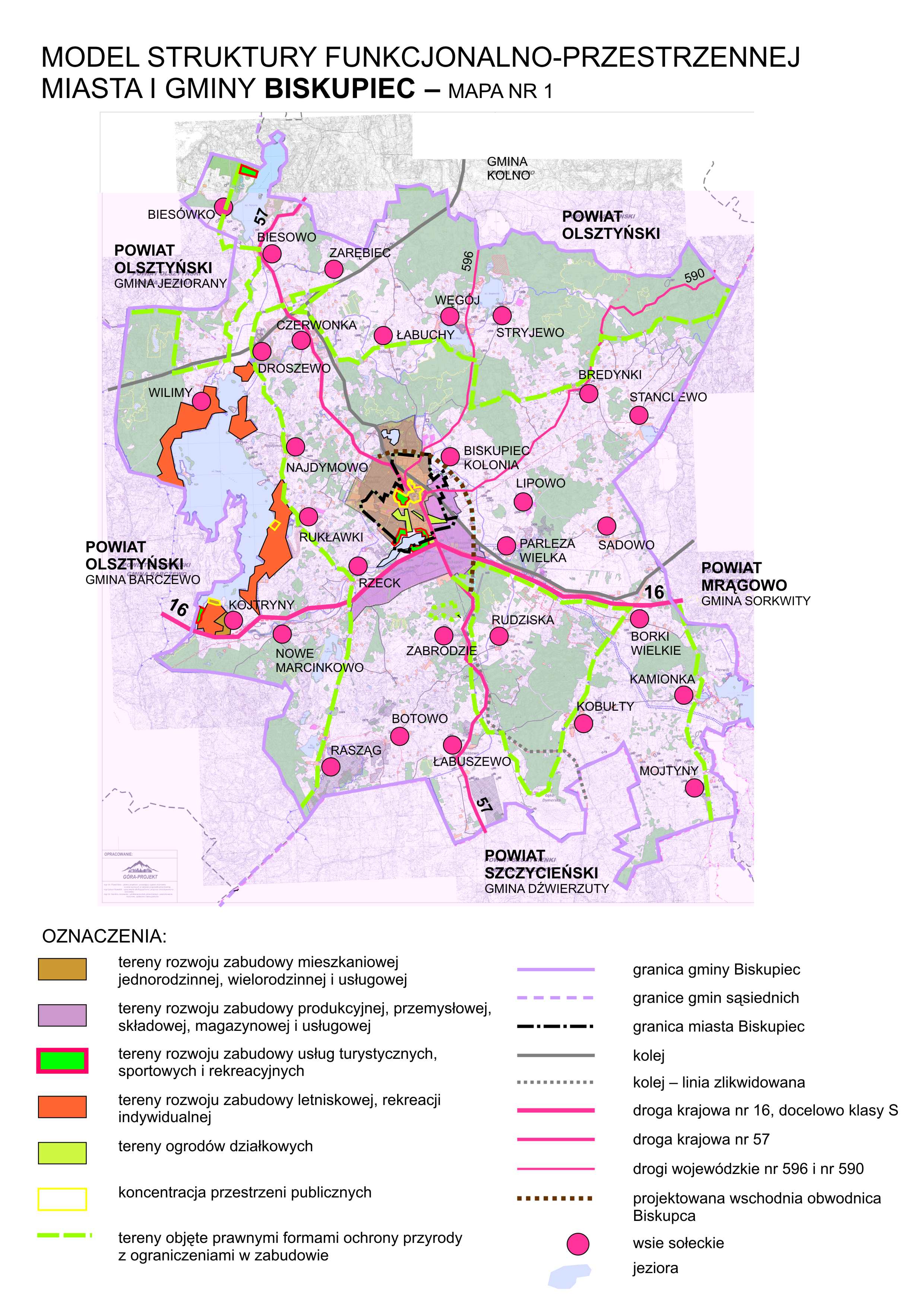 Źródło: opracowanie własne na podstawie Studium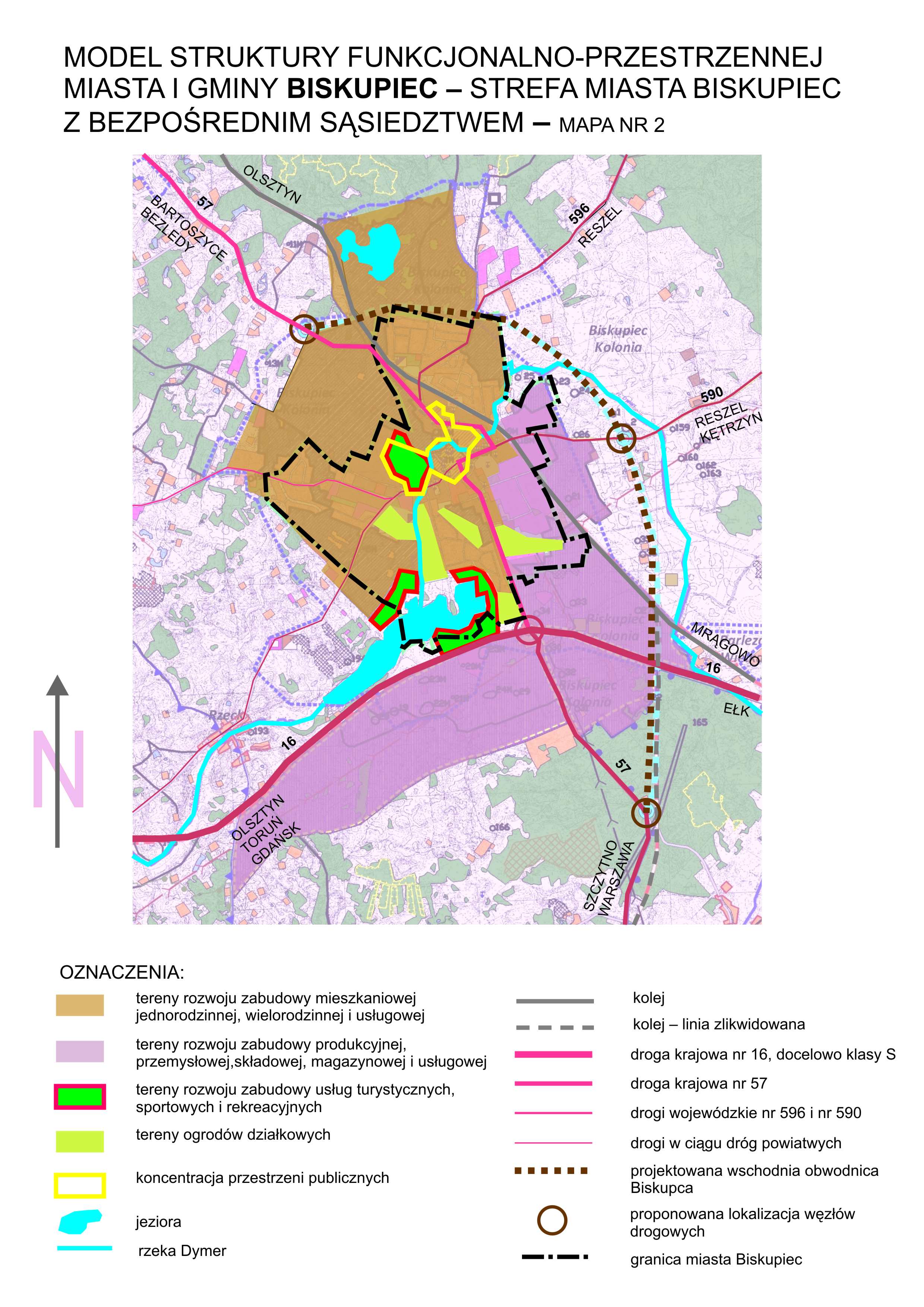 Źródło: opracowanie własne na podstawie StudiumSCHEMAT STRUKTURY FUNKCJONALNO- PRZESTRZENNEJ MIASTA I GMINY BISKUPIEC Kierunki rozwoju miasta i gminy określono poprzez wyznaczenie terenów rozwoju z określonymi dominującymi funkcjami. Wyznaczone tereny rozwoju mają charakter schematu, obrazującego kierunki polityki przestrzennej gminy (mapa nr 1 i mapa nr 2). Nie wyklucza się lokalizacji na terenach funkcji innych niż wiodące.Tereny rozwoju zabudowy mieszkaniowej jednorodzinnej, wielorodzinnej i usługowejCharakterystyka terenów Teren obejmuje centralną i północno-zachodnią części Biskupca. Wytyczne dotyczą także zabudowy zagrodowej oraz zabudowy mieszkaniowej jednorodzinnej i usługowej na terenach wsi. Funkcja wiodąca to zabudowa mieszkaniowa, realizowana w formie budynków jednorodzinnych wolnostojących i bliźniaczych, siedlisk, zabudowy wielorodzinnej, z dopuszczeniem zabudowy usługowej. Ponadto na terenie Biskupca, rekomenduje się realizację usług publicznych, niekomercyjnych takich jak oświata, służba zdrowia, kultura.Kierunki interwencji, ustalenia i rekomendacje w zakresie kształtowania i prowadzenia polityki przestrzennej Zabudowa w Biskupcu powinna zachowywać historycznie ukształtowane tereny zabudowy.Zabudowa na terenach wiejskich w pierwszej kolejności powinna być lokalizowana w granicach jednostek osadniczych, należy zapobiegać rozproszeniu zabudowy.Ustala się ochronę skali i charakteru zabudowy lokalnej.Ustala się ochronę historycznych układów zabudowy we wsiach.Realizacja zabudowy równolegle lub po zrealizowaniu uzbrojenia.Rekomendowane współczynniki:dla zabudowy jednorodzinnej: udział powierzchni biologicznie czynnej w stosunku do powierzchni działki 35%-55%, udział powierzchni zabudowy w stosunku do powierzchni działki 30%-50%, maksymalna ilość kondygnacji-do 3 kondygnacji nadziemnych;dla zabudowy wielorodzinnej: udział powierzchni biologicznie czynnej w stosunku do powierzchni działki 20%-55%, udział powierzchni zabudowy w stosunku do powierzchni działki 30%-80%, maksymalna ilość kondygnacji-do 5 kondygnacji nadziemnych;dla zabudowy usługowej: udział powierzchni zabudowy w stosunku do powierzchni działki 30%-95%;, maksymalna ilość kondygnacji-do 3 kondygnacji nadziemnych.Tereny rozwoju zabudowy letniskowej , rekreacji indywidualnejCharakterystyka terenów Model utrzymuje lokalizację głównych terenów rekreacyjnych nad jeziorem Dadaj oraz nad jeziorami Tejstyny i Jełmuń.Kierunki interwencji, ustalenia i rekomendacje w zakresie kształtowania i prowadzenia polityki przestrzennej Przy realizacji obiektów turystycznych i rekreacyjnych postuluje się dbałość o krajobraz kulturowy, utrzymanie charakteru architektonicznego i skali zabudowy nawiązujących do skali i cech stylowych istniejącego budownictwa. Powstająca zabudowa letniskowa powinna być dostosowana do tradycji regionu warmińskiego. Ustala się ochronę osi i punktów widokowych w sąsiedztwie jezior. W szczególności należy dążyć do zachowania otwarć krajobrazowych z drogi w kierunku jeziora. Postuluje się, aby warunkiem dla realizacji zabudowy rekreacyjnej było zaopatrzenie całego terenu zabudowy letniskowej w sieć wodno-kanalizacyjną, przed rozpoczęciem budowy obiektów kubaturowych.Rekomenduje się ustalenie pasów przybrzeżnych wolnych od jakiejkolwiek zabudowy, w tym grodzenia.Rekomendowane współczynniki: udział powierzchni biologicznie czynnej w stosunku do powierzchni działki 55%-75%, udział powierzchni zabudowy w stosunku do powierzchni działki 10%-30%, maksymalna ilość kondygnacji do 2 kondygnacji nadziemnych.Tereny rozwoju zabudowy usług turystycznych , sportowych i rekreacjiCharakterystyka terenów Najbardziej znaczące tereny o ww. funkcjach zlokalizowane są wokół jeziora Kraksy, w rejonie stadionu miejskiego w Biskupcu, nad jeziorem Dadaj w rejonie wsi Kojtryny, nad jeziorem Tejstymy.Kierunki interwencji, ustalenia i rekomendacje w zakresie kształtowania i prowadzenia polityki przestrzennej Dopuszcza się lokalizację plaż, kąpielisk, przystani wodnej, terenowych obiektów sportowych.Dla działek z dopuszczeniem zabudowy kubaturowej rekomenduje się współczynniki: udział powierzchni biologicznie czynnej w stosunku do powierzchni działki 35%-55%, udział powierzchni zabudowy w stosunku do powierzchni działki 30%-50%, maksymalna ilość kondygnacji 
do 3 kondygnacji nadziemnych, wysokość zabudowy do ,Rekomenduje się ustalenie pasów przybrzeżnych wolnych od jakiejkolwiek zabudowy, w tym grodzenia.Ustala się ochronę osi i punktów widokowych w sąsiedztwie jezior. W szczególności należy dążyć do zachowania otwarć krajobrazowych z drogi w kierunku jeziora. Rekomendowane współczynniki: udział powierzchni biologicznie czynnej w stosunku do powierzchni działki budowlanej 35%-55%, maksymalna ilość kondygnacji 3 kondygnacje nadziemne, wysokość zabudowy do .Tereny rozwoju zabudowy produkcyjnej, przemysłowej, składowej, magazynowej 
i usługowejCharakterystyka terenów Tereny wyznaczono we wschodniej części Biskupca oraz w jego bezpośrednim sąsiedztwie, na wschód i na południe od granic miasta. Kierunki interwencji, ustalenia i rekomendacje w zakresie kształtowania i prowadzenia polityki przestrzennej Rekomenduje się możliwość lokalizacji obiektów i urządzeń związanych z produkcją energii odnawialnej (OZE) o mocy powyżej 100kW, (z wykluczeniem turbin wiatrowych).Tereny działalności gospodarczej należy uzupełniać zielenią izolacyjną (przede wszystkim od strony terenów usługowych, mieszkaniowych oraz przestrzeni publicznych) oraz w maksymalnie możliwym stopniu zwiększać powierzchnię biologicznie czynną działki.Należy unikać bezpośredniego sąsiedztwa funkcji konfliktowych, jak np. zabudowa mieszkaniowa i produkcyjna. Rekomenduje się zasadę, aby dopuszczalna była lokalizację wyłącznie takich funkcji, których uciążliwość nie wykracza poza działkę inwestycyjną.Rekomendowane współczynniki: udział powierzchni zabudowy w stosunku do powierzchni działki 30%-90%, wysokość zabudowy do  (wysokość anten, masztów i kominów może być wyższa).Ustalenia i rekomendacje w zakresie kształtowania i prowadzenia polityki przestrzennej dla całego obszaru miasta i gminy Biskupiec Uciążliwość inwestycji ma się zamknąć w granicach działki przewidzianej pod tę inwestycję.Ustala się ochronę alej drzew , zwartych kompleksów zieleni wysokiej, zadrzewień nadwodnych .Rekomenduje się projektowanie z uwzględnieniem zmian klimatycznych, tzn. stosowanie źródeł ciepła nie emitujących zanieczyszczeń (energia elektryczna, słoneczna, pompy ciepła) oraz sukcesywną termomodernizację budynków. Przestrzenie publiczne należy projektować z ze szczególnym uwzględnieniem zasad projektowania uniwersalnego, przez co rozumie się zapewnienie dostępności przestrzeni publicznych osobom 
ze szczególnymi potrzebami.Realizację niezbędnych miejsc parkingowych do obsługi inwestycji należy przewidzieć w ramach działki inwestycyjnej .Załącznik nr 2. Indykatywny wykaz projektów planowanych do realizacji na terenie Miasta i Gminy BiskupiecPoniżej zaprezentowano indykatywny wykaz projektów planowanych do realizacji na terenie Miasta 
i Gminy Biskupiec współfinansowanych ze środków UE.Tabela. Projekty w ramach sieci miast CittaslowŹródło: Urząd Miejski w BiskupcuJ.m.201620172018201920202021OgółemOsoba190721903619066189971891317 782MężczyźniOsoba924092139210913790938601KobietyOsoba983298239856986098209181Jm201620172018201920202021Wskaźnik obciążenia demograficznegoWskaźnik obciążenia demograficznegoWskaźnik obciążenia demograficznegoWskaźnik obciążenia demograficznegoWskaźnik obciążenia demograficznegoWskaźnik obciążenia demograficznegoWskaźnik obciążenia demograficznegoWskaźnik obciążenia demograficznegoludność w wieku nieprodukcyjnym na 100 osób w wieku produkcyjnymosoba55,356,858,660,665,566,9ludność w wieku poprodukcyjnym na 100 osób w wieku przedprodukcyjnymosoba101,7107,6110,1115,3117,4122,3ludność w wieku poprodukcyjnym na 100 osób w wieku produkcyjnymosoba27,929,530,732,435,436,8Udział ludności wg ekonomicznych grup wieku w % ludności ogółemUdział ludności wg ekonomicznych grup wieku w % ludności ogółemUdział ludności wg ekonomicznych grup wieku w % ludności ogółemUdział ludności wg ekonomicznych grup wieku w % ludności ogółemUdział ludności wg ekonomicznych grup wieku w % ludności ogółemUdział ludności wg ekonomicznych grup wieku w % ludności ogółemUdział ludności wg ekonomicznych grup wieku w % ludności ogółemUdział ludności wg ekonomicznych grup wieku w % ludności ogółemw wieku przedprodukcyjnym%17,617,517,617,518,218,0w wieku produkcyjnym%64,463,863,062,360,459,9w wieku poprodukcyjnym%17,918,819,420,221,422,1Współczynnik feminizacjiWspółczynnik feminizacjiWspółczynnik feminizacjiWspółczynnik feminizacjiWspółczynnik feminizacjiWspółczynnik feminizacjiWspółczynnik feminizacjiWspółczynnik feminizacjiOgółemosoba106107107108107107Gęstość zaludnienia oraz wskaźnikiGęstość zaludnienia oraz wskaźnikiGęstość zaludnienia oraz wskaźnikiGęstość zaludnienia oraz wskaźnikiGęstość zaludnienia oraz wskaźnikiGęstość zaludnienia oraz wskaźnikiGęstość zaludnienia oraz wskaźnikiGęstość zaludnienia oraz wskaźnikiludność na 1 km2osoba666666656562zmiana liczby ludności na 1000 mieszkańcówosoba-1,0-1,91,6-3,6-4,4-9,7saldo migracjisaldo migracjisaldo migracjisaldo migracjisaldo migracjisaldo migracjisaldo migracjisaldo migracjiOgółemosoba-78-64-35-51-8-103saldo migracji na 1000 osóbsaldo migracji na 1000 osóbsaldo migracji na 1000 osóbsaldo migracji na 1000 osóbsaldo migracji na 1000 osóbsaldo migracji na 1000 osóbsaldo migracji na 1000 osóbsaldo migracji na 1000 osóbOgółemosoba-4,1-3,4-1,8-2,7-0,4-5,7saldo migracji zagranicznych na 1000 osóbsaldo migracji zagranicznych na 1000 osóbsaldo migracji zagranicznych na 1000 osóbsaldo migracji zagranicznych na 1000 osóbsaldo migracji zagranicznych na 1000 osóbsaldo migracji zagranicznych na 1000 osóbsaldo migracji zagranicznych na 1000 osóbsaldo migracji zagranicznych na 1000 osóbOgółemosoba0,110,310,160,210,470,11J.m. organizacyjnaOgółem bezrobotniOgółem bezrobotniOgółem bezrobotniOgółem bezrobotniOgółem bezrobotniOgółem bezrobotniJ.m. organizacyjna201620172018201920202021Biskupiec - ogółem1131902765657823627W tym kobiet598519466392474353J.m. organizacyjnaZ prawem do zasiłkuZ prawem do zasiłkuZ prawem do zasiłkuZ prawem do zasiłkuJ.m. organizacyjna201620172018201920202021Razem Biskupiec195133141130171137W tym kobiet9765827310171J.m.201620172018201920202021obiekty ogółemob.888856obiekty całoroczneob.344434miejsca noclegowe ogółemmsc.251 277 240 276 197 263 miejsca noclegowe całoroczneob.82 120 94 130 110 136J.m.201620172018201920202021turyści zagraniczni: ogółemosoba459 525 1 010 609 226 143 turyści zagraniczni: Niemcyosoba299 294 662 299 62 91 turyści zagraniczni: Austria osoba7 32 104 147 56 22 turyści zagraniczni: Rosjaosoba20 15 11 18 18 8 turyści zagraniczni: Ukrainaosoba14 26 54 14 24 5turyści zagraniczni: Litwaosoba48 27 25 21 0 0 2020Gospodarstwa rolne ogółemGospodarstwa rolne ogółemGospodarstwa rolne ogółemOgółemOgółem628do 1 ha włączniedo 1 ha włącznie13powyżej 1 ha razempowyżej 1 ha razem2291-5 ha1-5 ha2295-10 ha5-10 ha12010-15 ha10-15 ha6315 ha i więcej15 ha i więcej203j.m.2020Ogółemha6 428,22 zboża razemha3 429,39 zboża podstawowe z mieszankami zbożowymiha2 909,21Ziemniakiha33,20uprawy przemysłoweha596,39strączkowe jadalne na suche ziarno razemha45,22rzepak i rzepik razemha591,31strączkowe jadalne na ziarno razemha45,22warzywa gruntoweha118,70międzyplony (poplony) jareha118,78201620172018201920202021podmioty gospodarki narodowej ogółem1 4241 4451 4931 5731 6341 686sektor publiczny - ogółem605756555353sektor publiczny - państwowe i samorządowe jednostki prawa budżetowego262322212019sektor publiczny - spółki handlowe333322sektor prywatny - ogółem1 3611 3851 4331 5141 5771 633sektor prywatny - osoby fizyczne prowadzące działalność gosp.1 0021 0191 0861 1541 2051 242sektor prywatny - spółki handlowe788070788493sektor prywatny - spółki handlowe z udziałem kapitału zagr.896664sektor prywatny - spółdzielnie885555sektor prywatny - fundacje343435sektor prywatny - stowarzyszenia i organizacje społeczne596158606261201620172018201920202021Ogółem1 4241 4451 4931 5731 6341 686rolnictwo, leśnictwo, łowiectwo i rybactwo606460545853przemysł i budownictwo321316343383412447pozostała działalność1 0431 0651 0901 1361 1641 189J.m.201620172018201920202021podmioty wpisane do rejestru REGON na 10 tys. ludnościjed.gosp.747759783828899939jednostki nowo zarejestrowane w rejestrze REGON na 10 tys. ludnościjed.gosp.647384827185jednostki wykreślone z rejestru REGON na 10 tys. ludnościjed.gosp.576158423249osoby fizyczne prowadzące działalność gospodarczą na 1000 ludnościjed.gosp.525535570607663690osoby fizyczne prowadzące działalność gospodarczą na 100 osób w wieku produkcyjnym8 1588 3969 0359 75410 97611 523fundacje, stowarzyszenia i organizacje społeczne na 10 tys. mieszkańców-333432343637udział podmiotów wyrejestrowanych w ogólnej liczbie podmiotów wpisanych do rejestru REGON%7,78,17,45,13,65,3Jm201620172018201920202021długość czynnej sieci rozdzielczejkm267,6266,4266,4266,4266,4266,4przyłącza prowadzące do budynków mieszkalnych i zbiorowego zamieszkaniaszt.2 4082 2492 2022 2412 2652 285woda dostarczona gospodarstwom domowymdam3499,9504,8565,3565,9540,5500,7ludność korzystająca z sieci wodociągowej 
w miastachosoba10 47210 41210 47010 50510 50010 371ludność korzystająca z sieci wodociągowejosoba16 99016 93616 96116 92916 88216 723J.m.201620172018201920202021długość czynnej sieci kanalizacyjnejKm105,8105,4109,3109,3109,3109,3przyłącza prowadzące do budynków mieszkalnych i zbiorowego zamieszkaniaszt.1 4651 3301 3131 3511 3481 366ścieki bytowe odprowadzone siecią kanalizacyjnądam3395,6396,5345,3402,6453,5361,0ścieki oczyszczane odprowadzonedam3452,0480,0475,0519,0550,0563,0ludność korzystająca z sieci kanalizacyjnej w miastachosoba10 10110 00710 04810 08710 0819 960ludność korzystająca z sieci kanalizacyjnejosoba12 34012 22712 35712 43312 39112 283J.m.201620172018201920202021długość czynnej sieci ogółem w mM31 98433 78344 34245 97747 25248 959długość czynnej sieci przesyłowej w mM12280122801228012280122800długość czynnej sieci dystrybucyjnej w mM19 70421 50332 06233 69734 97248 959czynne przyłącza do budynków mieszkalnych i niemieszkalnychszt.262301438532634714odbiorcy gazugosp.6809323 6853 9814 6254 734odbiorcy gazu (gospodarstwa domowe) ogrzewający mieszkania gazemgosp.5718228148851 0241 141odbiorcy gazu (gospodarstwa domowe) w miastachgosp.6629143 6673 9494 5774 672zużycie gazu przez gospodarstwa domowe w MWhMWh17 472,718 551,719 891,017 858,422 470,328 176,1zużycie gazu na ogrzewanie mieszkań przez gospodarstwa domowe w MWhMWh6 357,97 794,86 800,917 618,522 172,427 726,9ludność korzystająca z sieci gazowejOsoba1 7932 4359 55610 0924 7084 855J.m.201620172018201920202021szkoły podstawowe dla dzieci i młodzieży bez specjalnych - ogółemob.888888szkoły podstawowe dla dzieci i młodzieży bez specjalnych - ogółem (prowadzone przez jednostki samorządu gminnego)ob.444444szkoły podstawowe dla dzieci i młodzieży bez specjalnych; ogółem; prowadzone przez organizacje społeczne i stowarzyszeniaob.333333szkoły podstawowe dla dzieci i młodzieży bez specjalnych; ogółem; prowadzone przez pozostałe organizacjeob.111111szkoły podstawowe dla dzieci i młodzieży bez specjalnych; oddziały w szkołach - ogółem-688094908989szkoły podstawowe dla dzieci i młodzieży bez specjalnych; uczniowie - ogółemosoba1 1101 2841 4201 4451 3681 373szkoły podstawowe dla dzieci i młodzieży bez specjalnych; uczniowie; prowadzone przez jednostki samorządu gminnegoosoba8659581 0671 053940907szkoły podstawowe dla dzieci i młodzieży bez specjalnych; uczniowie; prowadzone przez organizacje społeczne i stowarzyszeniaosoba147184186186178192szkoły podstawowe dla dzieci i młodzieży bez specjalnych; uczniowie; prowadzone przez pozostałe organizacjeosoba98142167206250274Uczniowie przypadający na 1 oddział w szkołach podstawowych - ogółem-161615161515J.m.201620172018201920202021Szkoły ponadpodstawowe, ponadgimnazjalne i policealne ogółemob.555555Szkoły ponadpodstawowe, ponadgimnazjalne i policealne - uczniowieOsoba500508505592611630Licea ogólnokształcące dla młodzieży bez specjalnychob.222222licea ogólnokształcące dla młodzieży bez specjalnych; uczniowie; ogółemOsoba225233253288282290Licea ogólnokształcące dla dorosłychob.111111Licea ogólnokształcące dla dorosłych - uczniowieosoba546572542319branżowe szkoły I stopnia bez specjalnych wg gestora i typu; ogółem; ogółemob.111111branżowe szkoły I stopnia bez specjalnych wg gestora i typu; uczniowie; ogółemOsoba-4986160182191szkoły artystyczne niedające uprawnień zawodowych; ogółem; ogółemob.111111szkoły artystyczne niedające uprawnień zawodowych; uczniowie; ogółemOsoba397586888889szkoły artystyczne niedające uprawnień zawodowych; uczniowie; prowadzone przez samorząd powiatowy - powiaty ziemskieOsoba397586888889technika (wraz z ogólnokształcącymi szkołami artystycznymi dającymi uprawnienia zawodowe); ogółemob.111111Zasadnicze szkoły zawodowe, szkoły branżowe I i II stopnia i szkoły przysposabiające do pracy zawodowej specjalne razemob.111111Szkoła, placówkaTypy szkółLiczba uczniów na 1 etat nauczycielaLiczba uczniów w roku szkolnym 2020/2021Liczba uczniów w roku szkolnym 2019/2020Liczba uczniów w roku szkolnym 2018/2019Zespół Szkół w BiskupcuLiceum Ogólnokształcące15,29227230216Zespół Szkół w BiskupcuTechnikum15,291239054Zespół Szkół w BiskupcuBranżowa Szkoła I stopnia15,29176160126Zespół Szkół w BiskupcuLiceum Ogólnokształcące dla Dorosłych15,29235472j.m.201620172018201920202021Placówki bibliotecznePlacówki bibliotecznePlacówki bibliotecznePlacówki bibliotecznePlacówki bibliotecznePlacówki bibliotecznePlacówki bibliotecznePlacówki bibliotecznebiblioteki i filie inne niż publiczneob.111111pracownicy bibliotek (inne niż publiczne)osoba333333księgozbiór (inne niż publiczne)wol.27 00727 26627 46827 25826 35226 384czytelnicy w ciągu roku (inne niż publiczne)osoba430395376327289293biblioteki i filie publiczneob.555555pracownicy bibliotek (publiczne)osoba899988księgozbiór (publiczne)wol.56 75057 51558 80855 94456 93358 360czytelnicy w ciągu roku (publiczne)osoba2 9142 7142 6602 7132 1012 017obiekty przystosowane dla osób poruszających się na wózkach inwalidzkich: wejście do budynkuob.1111b.d.b.d.obiekt przystosowany dla użytkowników niewidzących i słabowidzącychob.1111-Biblioteki - wskaźnikiBiblioteki - wskaźnikiBiblioteki - wskaźnikiBiblioteki - wskaźnikiBiblioteki - wskaźnikiBiblioteki - wskaźnikiBiblioteki - wskaźnikiBiblioteki - wskaźnikiludność na 1 placówkę biblioteczną (łącznie z punktami bibliotecznymi ujętymi zgodnie z siedzibą jednostki macierzystej)osoba3 8143 8073 8133 7993 6333 598księgozbiór bibliotek na 1000 ludnościwol.2 975,63 021,43 084,42 944,93 134,03 244,2czytelnicy bibliotek publicznych na 1000 ludnościosoba153142140142115112wypożyczenia księgozbioru na 1 czytelnika w woluminachwol.16,116,114,613,112,515,6J.m.201620172018201920202021ogółemgosp.971928866826764717poniżej kryterium dochodowegogosp.934888831783737696powyżej kryterium dochodowegogosp.374035432721J.m.201620172018201920202021Korzystający ze świadczeń rodzinnychKorzystający ze świadczeń rodzinnychKorzystający ze świadczeń rodzinnychKorzystający ze świadczeń rodzinnychKorzystający ze świadczeń rodzinnychKorzystający ze świadczeń rodzinnychKorzystający ze świadczeń rodzinnychKorzystający ze świadczeń rodzinnychrodziny otrzymujące zasiłki rodzinne na dzieci-842828785701591501dzieci, na które rodzice otrzymują zasiłek rodzinny - ogółemosoba1 5901 5751 5471 3791 2211 085dzieci w wieku do lat 17, na które rodzice otrzymują zasiłek rodzinnyosoba1 4561 4521 4301 2881 1371 010udział dzieci w wieku do lat 17, na które rodzice otrzymują zasiłek rodzinny w ogólnej liczbie dzieci w tym wieku%42,943,342,638,234,330,7Kwoty świadczeń rodzinnych wypłaconych w roku - ogółemKwoty świadczeń rodzinnych wypłaconych w roku - ogółemKwoty świadczeń rodzinnych wypłaconych w roku - ogółemKwoty świadczeń rodzinnych wypłaconych w roku - ogółemKwoty świadczeń rodzinnych wypłaconych w roku - ogółemKwoty świadczeń rodzinnych wypłaconych w roku - ogółemKwoty świadczeń rodzinnych wypłaconych w roku - ogółemKwoty świadczeń rodzinnych wypłaconych w roku - ogółemkwota świadczeń rodzinnychtys. zł6 6746 8936 7477 0667 9098 117kwota zasiłków rodzinnych (wraz z dodatkami)tys. zł3 2023 2153 1092 7602 5122 231kwota zasiłków pielęgnacyjnychtys. zł9739659731 1441 2361 231J.m.201620172018201920202021PrzychodniePrzychodniePrzychodniePrzychodniePrzychodniePrzychodniePrzychodniePrzychodnieogółemob.181816161616praktyki lekarskie w miastach--334433przychodnie na 10 tys. ludnościob.998899Przychodnie podległe samorządowi terytorialnemuPrzychodnie podległe samorządowi terytorialnemuPrzychodnie podległe samorządowi terytorialnemuPrzychodnie podległe samorządowi terytorialnemuPrzychodnie podległe samorządowi terytorialnemuPrzychodnie podległe samorządowi terytorialnemuPrzychodnie podległe samorządowi terytorialnemuPrzychodnie podległe samorządowi terytorialnemuprzychodnie ogółemob.111222Ambulatoryjna opieka zdrowotna - porady lekarskieAmbulatoryjna opieka zdrowotna - porady lekarskieAmbulatoryjna opieka zdrowotna - porady lekarskieAmbulatoryjna opieka zdrowotna - porady lekarskieAmbulatoryjna opieka zdrowotna - porady lekarskieAmbulatoryjna opieka zdrowotna - porady lekarskieAmbulatoryjna opieka zdrowotna - porady lekarskieAmbulatoryjna opieka zdrowotna - porady lekarskieporady lekarskie ogółem-178 016177 764187 586188 175148 102170 198Jm201620172018201920202021dochody ogółemzł74555,3679575,8586746,83100408,00109697,31126436,13dochody własnezł25674,1728123,7534875,7944909,7346562,2463515,07Wskaźnik udziału dochodów własnych w dochodach ogółem%34,4435,3440,2044,7341,6050,23Jm201620172018201920202021dochody ogółem/ mieszkanieczł3 915,314 177,214 551,735 273,816 022,366 991,99dochody własne/mieszkanieczł1 348,291 476,311 829,982 358,832 556,263 512,42J.m.201620172018201920202021dochody razemzł302 267,048 531,063 436 561,1412 926 818,533 702 834,226 577 530,18środki z budż. państwa lub inne przekazane jako współfinansowanie progr. i proj. realizowanych z udz. śr. z funduszy strukturalnych i Funduszu Spójności UEzł0,00851,4026 155,9219 801,58239 055,95543 690,58płatności w zakresie budżetu środków europejskichzł302 267,047 679,663 410 405,2212 907 016,953 463 778,276 033 839,60J.m.201620172018201920202021wydatki ogółemzł70.117.858,2774.814.238,2910.424 018,04116.599.603,5098.732.865,55121.773.986,58wydatki majątkowe ogółemzł6.532.319,796.375.978,2832.013 647,4936.067.932,569.596.676,5327.321.885,99wydatki majątkowe inwestycyjnezł6.532.319,796.375.978,2827.905 647,4933.840.932,569.596.676,5323.321.885,99J.m.201620172018201920202021wydatki ogółem/mieszkanieczł3 682,273 927,265 584,226 124,255 420,426 734,17J.m.20172018201920202021dochody bieżącezł77.641.531,6580.920.615,9985.353.137,1497.119.094,55109.656.214,52wydatki bieżącezł68.438.260,0174.410.370,5580.531.670,9489.136.189,0294.452.100,59wynik operacyjnyzł9.203.271,646.510.245,444.821.466,207.982.905,5315.204.113,93J.m.20172018201920202021Kwota długuzł12.810.000,0032.399.000,0042.670.000,0047.780.000,0043.680.000,00Dochody ogółemzł79.575.852,4986.746.832,35100.407.998,52109.697.309,38126.436.128,89Wskaźnik zadłużenia%16,1037,3542,5043,5634,55J.m.20172018201920202021Raty + odsetkizł2.972.961,532.060.120,764.200.470,974.542.881,804.622.589,79Dochody ogółemzł79.575.852,4986.746.832,35100.407.998,52109.697.309,38126.436.128,89Wskaźnik obsługi zadłużenia%3,742,374,184,143,66WyszczególnienieJ.m.20172018201920202021Wolne środkizł8.709.334,598.562.577,112.657.556,7515.443.618,2412.145.081,67Raty + odsetkizł2.972.961,532.060.120,764.200.470,974.542.881,804.622.589,79Współczynnik wolnych środków do obsługi zadłużenia-0,340,241,580,290,38Mocne stronyDobre położenie komunikacyjne (drogowe, kolejowe);Bliskie położenie (45 km) od regionalnego portu lotniczego w Szymanach k. Szczytna;Bliskość dużego ośrodka wzrostu jakim jest Olsztyn - dojazd do stolicy województwa warmińsko-mazurskiego zajmuje ok. 30 minut;Atrakcyjna oferta inwestycyjna dla przemysłu i usług (W-MSSE, pełne uzbrojenie terenów inwestycyjnych);Inkubator Przedsiębiorczości w Biskupcu;Funkcjonujący Szpital Powiatowy im. Jana Mikulicza w BiskupcuDziałający Zespół Szkół w Biskupcu umożliwiający edukację młodzieży na poziomie średnim Wzrost liczby podmiotów gospodarczych;Wzrost dochodów Gminy Bogate i czyste środowisko przyrodnicze;Dobra jakość wód podziemnych;Położenie wśród lasów i jezior;Wytyczone szlaki i trasy rowerowe;Duże zasoby ludzkie do wykorzystania przez potencjalnych inwestorów;Bogactwo kulturowe i etniczne - Warmia;Członkostwo w Międzynarodowym Stowarzyszeniu Miast Cittaslow;Wysokie nasycenie organizacjami społecznymi oraz wysoka aktywność części organizacji;Słabe stronySpadek liczby mieszkańców ogółemPłytki rynek pracy o niekorzystnej strukturze branżowej;Mała liczba innowacyjnych przedsiębiorstw oraz mała świadomość i wiedza przedsiębiorców w tym temacie;Mała liczba przedsiębiorstw z udziałem kapitału zagranicznego;Niskie dochody mieszkańców gminy;Zły stan dróg powiatowych i gminnych;Niewykorzystana sieć kolei;Niezadowalająca dostępność komunikacji publicznej na obszarach wiejskich;Niedostateczny stan infrastruktury techniczno-środowiskowej;Niski poziom zaspokojenia potrzeb mieszkańców w zakresie budownictwa komunalnego;Ograniczona dostępność infrastruktury rekreacyjno-wypoczynkowej;Niedostateczna oferta produktów lokalnych,Niedostateczny poziom wykształcenia społeczeństwa;Odpływ wykwalifikowanej kadry-atrakcyjniejsze oferty pracy poza regionem dla wykształconej młodzieży;Długotrwałe bezrobocie;Słabe więzi społeczne;Niewystarczające działania marketingowe gminy;Niska efektywność energetyczna budynków użyteczności publicznej i budynków mieszkalnych;Niekorzystna struktura paliw w systemach grzewczych;Niewielkie wykorzystanie OZESzansePołożenie gminy-strategiczna lokalizacja przy wschodniej granicy Unii Europejskiej sprawia, że gmina może stanowić doskonałą bazę dla potencjalnych przedsiębiorców chcących nawiązać współpracę 
lub już współpracujących z rynkami państw wschodnich;Położenie gminy na skrzyżowaniu ważnych dróg krajowych i międzynarodowej;Wzrost zainteresowania kapitału zagranicznego lokowaniem inwestycji w sektorach należących do inteligentnych specjalizacji Warmii i Mazur;Rozwój gospodarczy związany z powstawaniem na terenach gminy nowych przedsiębiorstwUruchomienie komplementarnych do fabryki EGGER lokalnych firm w obszarze meblarstwa, i transportu;Rozwój oferty Szpital Powiatowego im. Jana Mikulicza w Biskupcu dedykowanej rehabilitacji Rozbudowa infrastruktury dydaktycznej oraz oferty kształcenia Zespołu Szkół w Biskupcu o profilu ratowniczo-medycznym we współpracy ze Szpitalem Powiatowym im. Jana Mikulicza w BiskupcuDobre uwarunkowania środowiskowo-przyrodnicze: nie ma tu przemysłu ciężkiego generującego zanieczyszczenia, są za to lasy, jeziora i rzeki. Wszystko to umożliwia życie w harmonii z przyrodą, rozwój turystyki, ekologiczny wypoczynek i aktywną rekreację;Zwiększenie atrakcyjności miasta pod względem oferty miejsc zamieszkaniaTurystyczna funkcja województwa warmińsko-mazurskiego;Wykorzystanie atutów do rozwoju turystyki;Wzrost zapotrzebowania na aktywne formy wypoczynku;Możliwość korzystania ze środków pomocowych Unii Europejskiej;Gmina może stać się ośrodkiem turystycznym - hotele, pensjonaty, agroturystyka, lokale  gastronomiczne, instytucje obsługi ruchu turystycznego;Promocja gospodarcza regionu;Promocja gospodarcza, turystyczna gminy; ZagrożeniaPrognozy demograficzne zwiastujące znaczący spadek liczby ludnościSpadek liczby ludności w wieku produkcyjnymOsłabienie ogólnej koniunktury gospodarczej na skutek kryzysu ekonomicznego, w tym wzrost bezrobocia, w Polsce i UE;Niewystarczająca subwencja oświatowa;Niewystarczające środki na rosnące zadania samorządów w obszarze polityki społecznej;Rosnąca konkurencja ze strony innych samorządów;Nadmierna centralizacja w rozdysponowywaniu środków finansowych na rzecz przeciwdziałania wykluczeniu społecznemu;Brak stabilnej polityki rządu wspierającej sektor MŚP;LpNazwaUzasadnienie i rekomendacje1Wzmocnienie turystyki jako branży wschodzącej z dużym potencjałem rozwojowymRozwój funkcji turystycznych w gminie powinien być oparty na kompleksowym wykorzystaniu lokalnych zasobów oraz charakterystycznym dla Biskupca dziedzictwie kulturowym i przyrodniczym. Powstanie bazy turystycznej 
i okołoturystycznej, przy jednoczesnej rozbudowie infrastruktury technicznej, pozwoli na rozwój i wzmocnienie sektora turystyki, jako alternatywnego źródła dochodów, dywersyfikującego działalność rolniczą prowadzoną na terenie gminy. 2Stworzenie kompleksowego systemu gospodarki wodno-ściekowej wraz z przebudową oczyszczalni ścieków na terenie miasta i gminy Biskupiec.Dostępność sieci wodociągowo-kanalizacyjnej jest jednym z podstawowych oczekiwań mieszkańców. W przypadku gminy Biskupiec w ostatnich latach nie odnotowano znaczących zmian w zakresie rozbudowy infrastruktury wodno-ściekowej. Z sieci wodociągowej w 2021r. korzystało 89,1% mieszkańców.Obecnie zapotrzebowanie na wodę dla 100% populacji w Mieście Biskupiec pokrywane jest z wodociągów miejskich, na bazie pięciu studni głębinowych i dwóch stacji uzdatniania wody. Zdecydowanie gorzej przedstawia się sytuacja dotycząca infrastruktury kanalizacyjnej. System zbiorczy kanalizacji dostępny jest dla dziesięciu miejscowości, co stanowi ponad 10% całej gminy. Kanalizację posiadają Miasto Biskupiec oraz miejscowości Czerwonka, Najdymowo, Droszewo, Rukławki i Wilimy, Kojtryny, Nasy, Kramarka i Biskupiec-Kolonia Trzecia. Na terenie Miasta Biskupiec istnieje sieć kanalizacji ogólnospławnej dla terenu Starego Miasta, sieć kanalizacji rozdzielczej - częściowa kanalizacja sanitarna 
i deszczowa oraz sieć kanalizacji deszczowej.Długość sieci kanalizacyjnej wynosi 109,3 km. Do kanalizacji z odprowadzeniem do sieci podłączonych jest 1 366 budynków mieszkalnych i zbiorowego zamieszkania. W latach 2016-2021 długość sieci kanalizacyjnej zwiększyła się o 3,5 km. W 2021 roku 65,6% osób korzystało z sieci kanalizacyjnej.Wg danych BDL Na terenie Gminy w 2021 roku znajdowały się 4 przemysłowe i komunalne oczyszczalnie ścieków. Oczyszczalnia ścieków w Rzecku wymaga gruntowanej przebudowy i zmiany technologii. Niedostatecznie rozwinięty system gospodarki wodno-ściekowej, uniemożliwia rozbudowę infrastruktury okołoturystycznej, a więc hamuje 
i ogranicza rozwój gminy w oparciu o wykorzystanie potencjału turystycznego. 3Poprawa dostępności komunikacyjnej gminy Działanie realizowane będzie w ramach mniejszych przedsięwzięć. Kompleksowa poprawa infrastruktury drogowej obejmuje przede wszystkim budowę, przebudowę i modernizację dróg, utwardzanie istniejących dróg, jak również prowadzanie działań mających na celu poprawę bezpieczeństwa. Modernizacji i rozbudowie, ulegnie również system oświetlenia ulicznego. 
W ramach tego kierunku działania, warto wskazać również działania lobbingowe, dotyczące poprawy stanu technicznego dróg, które pozostają w zarządzie odrębnych instytucji. Istotne jest również prowadzanie działań mających na celu pozyskanie dofinansowania ze środków krajowych i europejskich. 4Remonty, modernizacje i racjonalizacja wykorzystania mienia gminnego, OZE,Realizacja przedsięwzięć w ramach wskazanego kierunku działania pozwoli na efektywne wykorzystanie mienia gminnego przy jednoczesnej poprawie jakości środowiska. Remonty i modernizacje obiektów znacząco wpłyną na atrakcyjność oraz estetykę przestrzeni gminy, a wprowadzanie udogodnień i likwidowanie barier architektonicznych umożliwi korzystanie z obiektów użyteczności publicznej wszystkim mieszkańcom. Ważne jest również wdrażanie nowoczesnych technologii i wykorzystanie odnawialnych źródeł energii, w celu optymalizacji i zwiększenia efektywności energetycznej mienia gminnego. 5Rozwój niskoemisyjnego transportu Realizacja przedsięwzięć w ramach wskazanego kierunku działania pozwoli na rozwój niskoemisyjnego transportu poprzez budowę ciągów pieszo-jezdnych w centrum Biskupca oraz zakup mobilnego sprzętu elektrycznego przy jednoczesnej poprawie jakości środowiska naturalnego i ograniczenia niskiej emisji poprzez . 6Rozwój infrastruktury kulturalnej, sportowej,Działania realizowane w ramach niniejszych przedsięwzięć maja na celu rozwój infrastruktury kulturalnej i sportowej w Biskupcu. Wpłynie to na poprawę jakości usług publicznych oferowanych mieszkańcom oraz powoli na wzrost atrakcyjności turystycznej obszaru Misja Gminy Biskupiec Misją Gminy Biskupiec jest zapewnienie wysokiej jakości warunków życia w gminie 
i mieście Biskupiec. Będzie to możliwe dzięki rozwijaniu infrastruktury technicznej, poszerzeniu katalogu usług społecznych oraz wzmacnianiu funkcji społeczno-gospodarczych wraz z kompleksowym zagospodarowaniem przestrzeni publicznych.Posiadane zasoby powinny zostać wykorzystane w tworzeniu oferty i warunków do rozwoju przedsiębiorczości, turystyki i rekreacji.Wizja rozwoju Gminy Biskupiec Gmina Biskupiec stanowi dobre miejsce do życia - dobrze skomunikowane, rozwinięte gospodarczo i infrastrukturalnie z bogatą ofertą usług publicznych.Mieszkańcy Gminy są aktywni i zaangażowani w proces jej rozwoju. Gmina Biskupiec rozwija się w sposób zrównoważony z poszanowaniem walorów środowiska naturalnego i konsekwentną adaptacją do zmian klimatu.Biskupiec jest gminą o rozpoznawalnej marce turystycznej, wykorzystującą swój potencjał przyrodniczy i historyczny oraz położenie na Warmii. Wymiar społecznyCel strategiczny 1.Rozwój oferty i usług społecznych wraz z zapewnieniem wysokiej jakości życiaWymiar gospodarczyCel strategiczny 2.Wzmocnienie poziomu konkurencyjności i dynamiczny rozwój gospodarczy Gminy BiskupiecWymiar przestrzennyCel strategiczny 3.Nowoczesna przestrzeń publiczna i adaptacja Gminy do zmian klimatuCel strategiczny 1.Rozwój oferty i usług społecznych wraz 
z zapewnieniem wysokiej jakości życiaKierunek działania 1.1.Opieka i edukacja dzieci i młodzieżyRozbudowa infrastruktury i poszerzenie oferty żłobkowejZwiększenie liczby miejsc w placówkach wychowania przedszkolnegoDostosowanie oferty szkół do potrzeb lokalnego rynku pracyPodnoszenie jakości kształcenia na każdym poziomie nauczaniaUruchomienie klas sportowych w szkół podstawowych w Biskupcu bazujących na stworzonej w mieście infrastrukturze sportowej m.in. piłka nożna, kolarstwo, lekkoatletyka,Współpraca z Powiatem Olsztyńskim w zakresie rozwoju edukacji zawodowej na poziomie średnim Zwiększenie atrakcyjności nauczania poprzez unowocześnienie stosowanych metod dydaktycznychZwiększenie wykorzystania technologii cyfrowych w nauczaniu Wzmacnianie kompetencji cyfrowych wśród uczniów i kadr nauczycielskich Modernizacja i doposażanie placówek opiekuńczo-wychowawczych i edukacyjnych Stopniowe wprowadzanie młodzieży na rynek pracy i prowadzenie zajęć z zakresu doradztwa zawodowego Rozwój oferty zajęć dodatkowych, kół zainteresowań, warsztatów dla dzieci i młodzieży, w jednostkach i instytucjach wspierających dzieci/młodzież/rodzinę Wsparcie uczniów ze szczególnymi potrzebami oraz uczniów szczególnie uzdolnionych Rozwijanie kreatywnego potencjału uczniów, nauczycieli i innych specjalistów podejmujących działania w sferze edukacyjno-opiekuńczo-wychowawczej Podejmowanie działań na rzecz przeciwdziałania negatywnym zjawiskom cywilizacyjnym zagrażającym zwłaszcza dzieciom i młodzieży Wspieranie współdziałania i podejmowania wspólnych inicjatyw przez placówki oświatowe, wychowawcze z jednostki pomocy społecznej i opieki zdrowotnej Wspieranie działań na rzecz wzmocnienia kompetencji społecznych, w szczególności np. liderów społecznych Promocja wolontariatu Realizacja wymian międzyszkolnych na poziomie krajowym i zagranicznym Rozbudowa infrastruktury i poszerzenie oferty żłobkowejZwiększenie liczby miejsc w placówkach wychowania przedszkolnegoDostosowanie oferty szkół do potrzeb lokalnego rynku pracyPodnoszenie jakości kształcenia na każdym poziomie nauczaniaUruchomienie klas sportowych w szkół podstawowych w Biskupcu bazujących na stworzonej w mieście infrastrukturze sportowej m.in. piłka nożna, kolarstwo, lekkoatletyka,Współpraca z Powiatem Olsztyńskim w zakresie rozwoju edukacji zawodowej na poziomie średnim Zwiększenie atrakcyjności nauczania poprzez unowocześnienie stosowanych metod dydaktycznychZwiększenie wykorzystania technologii cyfrowych w nauczaniu Wzmacnianie kompetencji cyfrowych wśród uczniów i kadr nauczycielskich Modernizacja i doposażanie placówek opiekuńczo-wychowawczych i edukacyjnych Stopniowe wprowadzanie młodzieży na rynek pracy i prowadzenie zajęć z zakresu doradztwa zawodowego Rozwój oferty zajęć dodatkowych, kół zainteresowań, warsztatów dla dzieci i młodzieży, w jednostkach i instytucjach wspierających dzieci/młodzież/rodzinę Wsparcie uczniów ze szczególnymi potrzebami oraz uczniów szczególnie uzdolnionych Rozwijanie kreatywnego potencjału uczniów, nauczycieli i innych specjalistów podejmujących działania w sferze edukacyjno-opiekuńczo-wychowawczej Podejmowanie działań na rzecz przeciwdziałania negatywnym zjawiskom cywilizacyjnym zagrażającym zwłaszcza dzieciom i młodzieży Wspieranie współdziałania i podejmowania wspólnych inicjatyw przez placówki oświatowe, wychowawcze z jednostki pomocy społecznej i opieki zdrowotnej Wspieranie działań na rzecz wzmocnienia kompetencji społecznych, w szczególności np. liderów społecznych Promocja wolontariatu Realizacja wymian międzyszkolnych na poziomie krajowym i zagranicznym Cel strategiczny 1.Rozwój oferty i usług społecznych wraz 
z zapewnieniem wysokiej jakości życiaKierunek działania 1.2.Wysokiej jakości usługi społeczneZapewnienie dzieciom i młodzieży oraz dorosłym mieszkańcom różnych form wsparcia psychologicznegoPoprawa dostępu do usług podstawowej i specjalistycznej opieki zdrowotnejDeinstytucjonalizacja usług społecznychWsparcie rodzin i opiekunów osób z niepełnosprawnościamiRozwój opieki wytchnieniowejRozwój usług opieki rehabilitacyjnej Wsparcie działalności placówek opieki społecznej, Promocja aktywności fizycznej i działania z zakresu profilaktyki zdrowiaWspieranie działalności na rzecz profilaktyki uzależnień wśród dzieci i młodzieżyKształtowanie wśród mieszkańców postaw prozdrowotnychRozwój infrastruktury i realizacja działań na rzecz ludności wymagającej wsparcia, w tym zwłaszcza osób z niepełnosprawnościami i osób starszychZapewnienie dzieciom i młodzieży oraz dorosłym mieszkańcom różnych form wsparcia psychologicznegoPoprawa dostępu do usług podstawowej i specjalistycznej opieki zdrowotnejDeinstytucjonalizacja usług społecznychWsparcie rodzin i opiekunów osób z niepełnosprawnościamiRozwój opieki wytchnieniowejRozwój usług opieki rehabilitacyjnej Wsparcie działalności placówek opieki społecznej, Promocja aktywności fizycznej i działania z zakresu profilaktyki zdrowiaWspieranie działalności na rzecz profilaktyki uzależnień wśród dzieci i młodzieżyKształtowanie wśród mieszkańców postaw prozdrowotnychRozwój infrastruktury i realizacja działań na rzecz ludności wymagającej wsparcia, w tym zwłaszcza osób z niepełnosprawnościami i osób starszychCel strategiczny 1.Rozwój oferty i usług społecznych wraz 
z zapewnieniem wysokiej jakości życiaKierunek działania 1.3.Wzmacnianie poziomu kapitału społecznegoWspieranie oddolnych inicjatyw i aktywności społecznej mieszkańcówZwiększenie poziomu partycypacji i udziału mieszkańców w procesach decyzyjnychPromocja i zachęcanie mieszkańców do udziału w Budżecie ObywatelskimWsparcie funkcjonowania organizacji pozarządowychAktywizacja i integracja mieszkańców wraz z przeciwdziałaniem marginalizacji społecznejBudowanie i wzmacnianie poczucia tożsamości lokalnej wśród mieszkańcówDziałania na rzecz integracji cudzoziemcówPromocja i zachęcanie mieszkańców do pozostania i osiedlenia się w mieście, poprzez wprowadzenie np. Karty MieszkańcaWspieranie oddolnych inicjatyw i aktywności społecznej mieszkańcówZwiększenie poziomu partycypacji i udziału mieszkańców w procesach decyzyjnychPromocja i zachęcanie mieszkańców do udziału w Budżecie ObywatelskimWsparcie funkcjonowania organizacji pozarządowychAktywizacja i integracja mieszkańców wraz z przeciwdziałaniem marginalizacji społecznejBudowanie i wzmacnianie poczucia tożsamości lokalnej wśród mieszkańcówDziałania na rzecz integracji cudzoziemcówPromocja i zachęcanie mieszkańców do pozostania i osiedlenia się w mieście, poprzez wprowadzenie np. Karty MieszkańcaCel strategiczny 1.Rozwój oferty i usług społecznych wraz 
z zapewnieniem wysokiej jakości życiaKierunek działania 1.4.Atrakcyjna i zróżnicowana oferta czasu wolnego dla wszystkich mieszkańcówZagospodarowanie terenów publicznych (skateparku i pumptrack) oraz budowa toru kolarskiegoOrganizacja imprez i wydarzeń kulturalnych integrujących społeczność i wzmacniających poczucie tożsamości lokalnejRozwijanie oferty świetlic dla dzieci i młodzieży Prowadzenie zajęć aktywizujących dla dzieci, młodzieży i dorosłych w świetlicach Organizacja wydarzeń artystycznych, wystaw i imprez promujących działalność lokalnych twórcówRozwijanie terenów zielonych jako przestrzeni do spędzania czasu wolnego Wsparcie funkcjonowania i rozwój działalności placówek kulturalnych i muzealnychRozwój polityki senioralnejRozwój polityki młodzieżowejWspieranie aktywności społecznej i rekreacyjnej mieszkańców przy wykorzystaniu potencjału rzek i jeziorZagospodarowanie terenów publicznych (skateparku i pumptrack) oraz budowa toru kolarskiegoOrganizacja imprez i wydarzeń kulturalnych integrujących społeczność i wzmacniających poczucie tożsamości lokalnejRozwijanie oferty świetlic dla dzieci i młodzieży Prowadzenie zajęć aktywizujących dla dzieci, młodzieży i dorosłych w świetlicach Organizacja wydarzeń artystycznych, wystaw i imprez promujących działalność lokalnych twórcówRozwijanie terenów zielonych jako przestrzeni do spędzania czasu wolnego Wsparcie funkcjonowania i rozwój działalności placówek kulturalnych i muzealnychRozwój polityki senioralnejRozwój polityki młodzieżowejWspieranie aktywności społecznej i rekreacyjnej mieszkańców przy wykorzystaniu potencjału rzek i jeziorCel strategiczny 1.Rozwój oferty i usług społecznych wraz 
z zapewnieniem wysokiej jakości życiaKierunek działania 1.5.Efektywny i skuteczny samorząd lokalny Rozwój e-usług Rozwój kompetencji i jakości usług JST Poprawa dostępu do szerokopasmowego Internetu Prowadzenie działań na rzecz wzmacniania kompetencji cyfrowych wśród pracowników administracji Wdrażanie koncepcji „Smart City” i „Smart Village” Poprawa struktury zarządzania i specjalizacja spółek/podmiotów i jednostek organizacyjnych Budowa alternatywnej sieci komunikacji między jednostkami miejskimi Rozwój e-usług Rozwój kompetencji i jakości usług JST Poprawa dostępu do szerokopasmowego Internetu Prowadzenie działań na rzecz wzmacniania kompetencji cyfrowych wśród pracowników administracji Wdrażanie koncepcji „Smart City” i „Smart Village” Poprawa struktury zarządzania i specjalizacja spółek/podmiotów i jednostek organizacyjnych Budowa alternatywnej sieci komunikacji między jednostkami miejskimi Cel strategiczny 2.Wzmocnienie poziomu konkurencyjności i dynamiczny rozwój gospodarczy Gminy BiskupiecKierunek działania 2.1.Rozwój lokalnego rynku pracy i przedsiębiorczościProwadzenie działań z zakresu adaptacji do warunków na rynku pracy Wsparcie funkcjonowania Urzędu Pracy Powiatu Olsztyńskiego, Rozwój oferty Biskupieckiego Inkubatora Przedsiębiorczości Integracja i reintegracja zawodowa oraz zwiększenie aktywności zawodowej mieszkańców Organizacja zajęć podnoszących kompetencje dla osób bezrobotnych Wzmacnianie postawy przedsiębiorczej wśród mieszkańców oraz wsparcie lokalnych inicjatorów działalności gospodarczej i liderów Wzmacnianie oferty edukacyjnej w obszarze przedsiębiorczości dla uczniów Kreowanie postaw przedsiębiorczych wśród mieszkańców Uzbrojenie potencjalnych terenów inwestycyjnych Tworzenie i promocja terenów inwestycyjnych Zwiększenie poziomu współpracy między szkołami a podmiotami gospodarczymi działającymi w mieścieZwiększenie poziomu współpracy między Gminą i Zespołem Szkół w Biskupcu szkołami oraz podmiotami gospodarczymi działającymi w mieście w obszarze kształcenia zawodowego młodzieży Wspieranie i promowanie mikroprzedsiębiorczości, małych i średnich przedsiębiorstw Wsparcie lokalnych twórców i artystów, w celu rozwoju na szerszą skalę rzemiosła Prowadzenie działań promujących rozwój przedsiębiorczości w zakresie branż komplementarnych do dominujących w Biskupcu i mogących konkurować o klienta z innymi gminami powiatu olsztyńskiego i M. Olsztyn.Stworzenie mechanizmu zachęt do lokalizacji inwestycji na terenie Gminy Prowadzenie działań z zakresu adaptacji do warunków na rynku pracy Wsparcie funkcjonowania Urzędu Pracy Powiatu Olsztyńskiego, Rozwój oferty Biskupieckiego Inkubatora Przedsiębiorczości Integracja i reintegracja zawodowa oraz zwiększenie aktywności zawodowej mieszkańców Organizacja zajęć podnoszących kompetencje dla osób bezrobotnych Wzmacnianie postawy przedsiębiorczej wśród mieszkańców oraz wsparcie lokalnych inicjatorów działalności gospodarczej i liderów Wzmacnianie oferty edukacyjnej w obszarze przedsiębiorczości dla uczniów Kreowanie postaw przedsiębiorczych wśród mieszkańców Uzbrojenie potencjalnych terenów inwestycyjnych Tworzenie i promocja terenów inwestycyjnych Zwiększenie poziomu współpracy między szkołami a podmiotami gospodarczymi działającymi w mieścieZwiększenie poziomu współpracy między Gminą i Zespołem Szkół w Biskupcu szkołami oraz podmiotami gospodarczymi działającymi w mieście w obszarze kształcenia zawodowego młodzieży Wspieranie i promowanie mikroprzedsiębiorczości, małych i średnich przedsiębiorstw Wsparcie lokalnych twórców i artystów, w celu rozwoju na szerszą skalę rzemiosła Prowadzenie działań promujących rozwój przedsiębiorczości w zakresie branż komplementarnych do dominujących w Biskupcu i mogących konkurować o klienta z innymi gminami powiatu olsztyńskiego i M. Olsztyn.Stworzenie mechanizmu zachęt do lokalizacji inwestycji na terenie Gminy Cel strategiczny 2.Wykorzystanie naturalnych potencjałów gospodarczych i aktywności ekonomicznej mieszkańcówKierunek działania 2.2.Rozwój turystyki i infrastruktury turystycznejZagospodarowanie terenów publicznych (skateparku i pumptrack) oraz budowa toru kolarskiegoWykorzystanie zasobów naturalnych, przyrodniczych oraz dziedzictwa kulturowego do rozwoju turystyki Zagospodarowanie terenów wokół jeziora Kraksy i Dadaj na rzecz rozwoju turystyki wodnej, pieszej i rowerowej Udrożnienie, we współpracy z Miastem Olsztyn i Gminą Barczewo, szlaku kajakowego Jezioro Dadaj-Olsztyn i jego dalsza rozbudowa wraz z budową miejsc postojowych w kierunku Biskupca przez Rzekę Dymer. Rozbudowa układu ścieżek rowerowych na terenie Gminy Biskupiec. Wybudowanie ścieżki rowerowej wpłynie korzystnie na współpracę pomiędzy gminami powiatu olsztyńskiego w zakresie promowania turystyki regionalnej. Infrastruktura sprzyjać będzie aktywnemu wypoczynkowi mieszkańców i kuracjuszy Wojewódzkiego Ośrodka Rehabilitacji Kardiologicznej znajdującego się przy biskupieckim szpitalu powiatowym. Rozwój gospodarki turystycznej i przemysłu turystycznego Opracowanie dokumentu strategicznego z zakresu turystykiKompleksowa rozbudowa infrastruktury obsługi ruchu turystycznegoRozbudowa infrastruktury okołoturystycznej Promocja turystyki aktywnejWsparcie gospodarstw agroturystycznych w rozwoju bazy noclegowej i promocji Współpraca z Powiatem Olsztyńskim w zakresie projektu gospodarczego Szlak Świętej Warmii na rzecz tworzenia szlaków pieszych i infrastruktury okołoturystycznej w na terenie Gminy, Promocja i oznakowanie szlaków pieszych, rowerowych, kajakowych, konnych Zagospodarowanie terenów publicznych (skateparku i pumptrack) oraz budowa toru kolarskiegoWykorzystanie zasobów naturalnych, przyrodniczych oraz dziedzictwa kulturowego do rozwoju turystyki Zagospodarowanie terenów wokół jeziora Kraksy i Dadaj na rzecz rozwoju turystyki wodnej, pieszej i rowerowej Udrożnienie, we współpracy z Miastem Olsztyn i Gminą Barczewo, szlaku kajakowego Jezioro Dadaj-Olsztyn i jego dalsza rozbudowa wraz z budową miejsc postojowych w kierunku Biskupca przez Rzekę Dymer. Rozbudowa układu ścieżek rowerowych na terenie Gminy Biskupiec. Wybudowanie ścieżki rowerowej wpłynie korzystnie na współpracę pomiędzy gminami powiatu olsztyńskiego w zakresie promowania turystyki regionalnej. Infrastruktura sprzyjać będzie aktywnemu wypoczynkowi mieszkańców i kuracjuszy Wojewódzkiego Ośrodka Rehabilitacji Kardiologicznej znajdującego się przy biskupieckim szpitalu powiatowym. Rozwój gospodarki turystycznej i przemysłu turystycznego Opracowanie dokumentu strategicznego z zakresu turystykiKompleksowa rozbudowa infrastruktury obsługi ruchu turystycznegoRozbudowa infrastruktury okołoturystycznej Promocja turystyki aktywnejWsparcie gospodarstw agroturystycznych w rozwoju bazy noclegowej i promocji Współpraca z Powiatem Olsztyńskim w zakresie projektu gospodarczego Szlak Świętej Warmii na rzecz tworzenia szlaków pieszych i infrastruktury okołoturystycznej w na terenie Gminy, Promocja i oznakowanie szlaków pieszych, rowerowych, kajakowych, konnych Cel strategiczny 2.Wykorzystanie naturalnych potencjałów gospodarczych i aktywności ekonomicznej mieszkańcówKierunek działania 2.3.Budowanie marki Gminy BiskupiecBudowa marki w oparciu o promocję lokalnych produktów, w szczególności wyrobów wędliniarskich oraz browarnictwa Wzmacnianie rozpoznawalności gminy w regionie i w kraju, wykorzystując dziedzictwo kulturowe Współpraca z Powiatem Olsztyńskim w zakresie projektu gospodarczego Szlak Świętej WarmiiZachowanie tradycji, zwyczajów regionalnych oraz ich promocja Promocja lokalnej twórczości rzemieślniczej Stworzenie i promowanie produktów turystycznych bazujących na historycznych, kulturowych i przyrodniczych atrybutach Gminy Organizacja ponadlokalnych wydarzeń promocyjnych, związanych z lokalnymi produktami i tradycjamiBudowa marki w oparciu o promocję lokalnych produktów, w szczególności wyrobów wędliniarskich oraz browarnictwa Wzmacnianie rozpoznawalności gminy w regionie i w kraju, wykorzystując dziedzictwo kulturowe Współpraca z Powiatem Olsztyńskim w zakresie projektu gospodarczego Szlak Świętej WarmiiZachowanie tradycji, zwyczajów regionalnych oraz ich promocja Promocja lokalnej twórczości rzemieślniczej Stworzenie i promowanie produktów turystycznych bazujących na historycznych, kulturowych i przyrodniczych atrybutach Gminy Organizacja ponadlokalnych wydarzeń promocyjnych, związanych z lokalnymi produktami i tradycjamiCel strategiczny 3.Nowoczesna przestrzeń publiczna i adaptacja Gminy do zmian klimatuKierunek działania 3.1.Poprawa dostępności komunikacyjnej wraz z rozwojem infrastruktury drogowej Budowa, rozbudowa i modernizacja sieci dróg gminnych Budowa, rozbudowa i modernizacja sieci dróg powiatowych we współpracy z Powiatem Olsztyńskim Budowa i remonty chodników Działania lobbingowe na rzecz budowy obwodnicy Biskupca Budowę ciągów pieszo-jezdnych w centrum Biskupca umożliwiająca bezpieczną i komfortową jazdę rowerem oraz bezpieczne przemieszczanie się pieszych mając na celu ochronę środowiska i promowanie postaw ekologicznych wśród mieszkańcówStworzenie kompleksowej sieci dróg i ścieżek rowerowych Promocja niskoemisyjnych i zeroemisyjnych środków transportu, w tym szczególnie transportu publicznego Rozwój transportu intermodalnego i tworzenie centrów przesiadkowych Montaż i wymiana lamp oświetleniowych na energooszczędne typu LED Zakup mobilnego sprzętu elektrycznego (m.in. rowery elektryczne)Działania lobbingowe na rzecz ponownego uruchomienia linii kolejowej 223 łączącej Czerwonkę przez Biskupiec Reszelski, Mrągowo, Mikołajki i Orzysz z Ełkiem.Budowa, rozbudowa i modernizacja sieci dróg gminnych Budowa, rozbudowa i modernizacja sieci dróg powiatowych we współpracy z Powiatem Olsztyńskim Budowa i remonty chodników Działania lobbingowe na rzecz budowy obwodnicy Biskupca Budowę ciągów pieszo-jezdnych w centrum Biskupca umożliwiająca bezpieczną i komfortową jazdę rowerem oraz bezpieczne przemieszczanie się pieszych mając na celu ochronę środowiska i promowanie postaw ekologicznych wśród mieszkańcówStworzenie kompleksowej sieci dróg i ścieżek rowerowych Promocja niskoemisyjnych i zeroemisyjnych środków transportu, w tym szczególnie transportu publicznego Rozwój transportu intermodalnego i tworzenie centrów przesiadkowych Montaż i wymiana lamp oświetleniowych na energooszczędne typu LED Zakup mobilnego sprzętu elektrycznego (m.in. rowery elektryczne)Działania lobbingowe na rzecz ponownego uruchomienia linii kolejowej 223 łączącej Czerwonkę przez Biskupiec Reszelski, Mrągowo, Mikołajki i Orzysz z Ełkiem.Cel strategiczny 3.Nowoczesna przestrzeń publiczna i adaptacja Gminy do zmian klimatuKierunek działania 3.2.Ochrona przed skutkami zmian klimatu i dbałość o jakość środowiskaWykonanie zbiornika retencyjnego przy ulicy Mickiewicza w Biskupcu wspomagającego oczyszczanie wód dopływających do jeziora KraksPrzebudowę koryta rzeki Dymer wraz z urządzeniami inżynieryjnymi dopływającej do jeziora KrakRekultywacja jezior na terenie GminyRacjonalne gospodarowanie wodami i budowa obiektów retencyjnych Budowa zielono-niebieskiej infrastruktury Wsparcie mieszkańców w zakresie wymiany indywidualnych źródeł ciepła i modernizacja źródeł ciepła w budynkach mieszkalnych Wymiana systemu ogrzewania na ogrzewanie proekologiczne Prowadzenie działań na rzecz poprawy jakości powietrza Zwiększenie wykorzystania odnawialnych źródeł energii Zakup taboru niskoemisyjnegoPoprawa jakości powietrza na terenie Biskupca poprzez budowę ciągów pieszo-jezdnych w centrum Biskupca oraz zakup mobilnego sprzętu elektrycznegoWdrażanie koncepcji gospodarki obiegu zamkniętego Poprawa jakości powietrza na terenie BiskupcaZwiększenie efektywności funkcjonowania systemu gospodarowania odpadami Ochrona środowiska przyrodniczego i bioróżnorodności Bieżąca pielęgnacja, ochrona oraz utrzymanie istniejących form ochrony przyrody Promocja postaw proekologicznych Zwiększenie efektywności systemu informowania i ostrzegania o zagrożeniach związanych ze zmianami klimatu Prowadzenie działań edukacyjnych dla mieszkańców z zakresu ochrony środowiska  Wykonanie zbiornika retencyjnego przy ulicy Mickiewicza w Biskupcu wspomagającego oczyszczanie wód dopływających do jeziora KraksPrzebudowę koryta rzeki Dymer wraz z urządzeniami inżynieryjnymi dopływającej do jeziora KrakRekultywacja jezior na terenie GminyRacjonalne gospodarowanie wodami i budowa obiektów retencyjnych Budowa zielono-niebieskiej infrastruktury Wsparcie mieszkańców w zakresie wymiany indywidualnych źródeł ciepła i modernizacja źródeł ciepła w budynkach mieszkalnych Wymiana systemu ogrzewania na ogrzewanie proekologiczne Prowadzenie działań na rzecz poprawy jakości powietrza Zwiększenie wykorzystania odnawialnych źródeł energii Zakup taboru niskoemisyjnegoPoprawa jakości powietrza na terenie Biskupca poprzez budowę ciągów pieszo-jezdnych w centrum Biskupca oraz zakup mobilnego sprzętu elektrycznegoWdrażanie koncepcji gospodarki obiegu zamkniętego Poprawa jakości powietrza na terenie BiskupcaZwiększenie efektywności funkcjonowania systemu gospodarowania odpadami Ochrona środowiska przyrodniczego i bioróżnorodności Bieżąca pielęgnacja, ochrona oraz utrzymanie istniejących form ochrony przyrody Promocja postaw proekologicznych Zwiększenie efektywności systemu informowania i ostrzegania o zagrożeniach związanych ze zmianami klimatu Prowadzenie działań edukacyjnych dla mieszkańców z zakresu ochrony środowiska  Cel strategiczny 3.Nowoczesna przestrzeń publiczna i adaptacja Gminy do zmian klimatuKierunek działania 3.3.Rozwój i poprawa jakości infrastruktury technicznejPrzebudowa oczyszczalni ścieków na terenie miasta i gminy Biskupiec Budowa, rozbudowa i modernizacja sieci wodociągowej Wdrożenie inteligentnych systemów zarządzania sieciami wodociągowymi Budowa, rozbudowa i modernizacja sieci kanalizacyjnej Budowa, rozbudowa i modernizacja sieci gazowej Poprawa stanu technicznego obiektów zabytkowych Termomodernizacja budynków użyteczności publicznejTermomodernizacja budynków mieszkalnych Rozwój budownictwa mieszkaniowego Wsparcie funkcjonowania budownictwa społecznego Modernizacja i wymiana oświetlenia ulicznego na energooszczędne Przebudowa oczyszczalni ścieków na terenie miasta i gminy Biskupiec Budowa, rozbudowa i modernizacja sieci wodociągowej Wdrożenie inteligentnych systemów zarządzania sieciami wodociągowymi Budowa, rozbudowa i modernizacja sieci kanalizacyjnej Budowa, rozbudowa i modernizacja sieci gazowej Poprawa stanu technicznego obiektów zabytkowych Termomodernizacja budynków użyteczności publicznejTermomodernizacja budynków mieszkalnych Rozwój budownictwa mieszkaniowego Wsparcie funkcjonowania budownictwa społecznego Modernizacja i wymiana oświetlenia ulicznego na energooszczędne Cel strategiczny 3.Nowoczesna przestrzeń publiczna i adaptacja Gminy do zmian klimatuKierunek działania 3.4.Zagospodarowanie, odnowa i rewitalizacja przestrzeni publicznychRewitalizację budynku Wieży Ciśnień, zagospodarowanie terenu wokół wieży wraz z infrastrukturą towarzyszącą Rewitalizację ulic oraz budowę ciągów pieszo-jezdnych w centrum Biskupca (w tym mała architektura, tablice informacyjne, oświetlenie, oznakowanie)Doposażenie przestrzeni publicznych w obiekty małej architekturyKontynuacja rewitalizacji BiskupcaPoprawa estetyki przestrzeni publicznychBudowa monitoringu na terenie miastaPoprawa bezpieczeństwa w mieścieBieżące utrzymanie, rewitalizacja i rozbudowa terenów zieleniDostosowanie przestrzeni do osób ze szczególnymi potrzebami i likwidacja barier architektonicznych w przestrzeniach publicznychTworzenie i udostępnianie map oraz danych dotyczących zagospodarowania przestrzennegoPrzeciwdziałanie skutkom niekontrolowanej suburbanizacji w sferze środowiskowej, społecznej i ekonomicznej, w tym również w aspekcie ładu przestrzennego,Zagospodarowanie przestrzeni publicznych zgodnie z zasadami projektowania uniwersalnegoRewitalizacja budynku Biskupieckiego Browaru mającego na celu nadanie nowych funkcji obiektowi w poszanowaniem historycznej funkcji obiektu Rewitalizację budynku Wieży Ciśnień, zagospodarowanie terenu wokół wieży wraz z infrastrukturą towarzyszącą Rewitalizację ulic oraz budowę ciągów pieszo-jezdnych w centrum Biskupca (w tym mała architektura, tablice informacyjne, oświetlenie, oznakowanie)Doposażenie przestrzeni publicznych w obiekty małej architekturyKontynuacja rewitalizacji BiskupcaPoprawa estetyki przestrzeni publicznychBudowa monitoringu na terenie miastaPoprawa bezpieczeństwa w mieścieBieżące utrzymanie, rewitalizacja i rozbudowa terenów zieleniDostosowanie przestrzeni do osób ze szczególnymi potrzebami i likwidacja barier architektonicznych w przestrzeniach publicznychTworzenie i udostępnianie map oraz danych dotyczących zagospodarowania przestrzennegoPrzeciwdziałanie skutkom niekontrolowanej suburbanizacji w sferze środowiskowej, społecznej i ekonomicznej, w tym również w aspekcie ładu przestrzennego,Zagospodarowanie przestrzeni publicznych zgodnie z zasadami projektowania uniwersalnegoRewitalizacja budynku Biskupieckiego Browaru mającego na celu nadanie nowych funkcji obiektowi w poszanowaniem historycznej funkcji obiektu Misja czyli cel nadrzędny działań samorząduMisją Gminy Biskupiec jest zapewnienie wysokiej jakości warunków życia w gminie i mieście Biskupiec. Będzie to możliwe dzięki rozwijaniu infrastruktury technicznej, poszerzeniu katalogu usług społecznych oraz wzmacnianiu funkcji społeczno-gospodarczych wraz z kompleksowym zagospodarowaniem przestrzeni publicznych.Posiadane zasoby powinny zostać wykorzystane w tworzeniu oferty i warunków do rozwoju przedsiębiorczości, turystyki i rekreacji.Misją Gminy Biskupiec jest zapewnienie wysokiej jakości warunków życia w gminie i mieście Biskupiec. Będzie to możliwe dzięki rozwijaniu infrastruktury technicznej, poszerzeniu katalogu usług społecznych oraz wzmacnianiu funkcji społeczno-gospodarczych wraz z kompleksowym zagospodarowaniem przestrzeni publicznych.Posiadane zasoby powinny zostać wykorzystane w tworzeniu oferty i warunków do rozwoju przedsiębiorczości, turystyki i rekreacji.Misją Gminy Biskupiec jest zapewnienie wysokiej jakości warunków życia w gminie i mieście Biskupiec. Będzie to możliwe dzięki rozwijaniu infrastruktury technicznej, poszerzeniu katalogu usług społecznych oraz wzmacnianiu funkcji społeczno-gospodarczych wraz z kompleksowym zagospodarowaniem przestrzeni publicznych.Posiadane zasoby powinny zostać wykorzystane w tworzeniu oferty i warunków do rozwoju przedsiębiorczości, turystyki i rekreacji.Misją Gminy Biskupiec jest zapewnienie wysokiej jakości warunków życia w gminie i mieście Biskupiec. Będzie to możliwe dzięki rozwijaniu infrastruktury technicznej, poszerzeniu katalogu usług społecznych oraz wzmacnianiu funkcji społeczno-gospodarczych wraz z kompleksowym zagospodarowaniem przestrzeni publicznych.Posiadane zasoby powinny zostać wykorzystane w tworzeniu oferty i warunków do rozwoju przedsiębiorczości, turystyki i rekreacji.Wizja rozwoju Gmina Biskupiec stanowi dobre miejsce do życia - dobrze skomunikowane, rozwinięte gospodarczo i infrastrukturalnie z bogatą ofertą usług publicznych.Mieszkańcy Gminy są aktywni i zaangażowani w proces jej rozwoju. Gmina Biskupiec rozwija się w sposób zrównoważony z poszanowaniem walorów środowiska naturalnego i konsekwentną adaptacją do zmian klimatu.Biskupiec jest gminą o rozpoznawalnej marce turystycznej, wykorzystującą swój potencjał przyrodniczy i historyczny oraz położenie na Warmii.Gmina Biskupiec stanowi dobre miejsce do życia - dobrze skomunikowane, rozwinięte gospodarczo i infrastrukturalnie z bogatą ofertą usług publicznych.Mieszkańcy Gminy są aktywni i zaangażowani w proces jej rozwoju. Gmina Biskupiec rozwija się w sposób zrównoważony z poszanowaniem walorów środowiska naturalnego i konsekwentną adaptacją do zmian klimatu.Biskupiec jest gminą o rozpoznawalnej marce turystycznej, wykorzystującą swój potencjał przyrodniczy i historyczny oraz położenie na Warmii.Gmina Biskupiec stanowi dobre miejsce do życia - dobrze skomunikowane, rozwinięte gospodarczo i infrastrukturalnie z bogatą ofertą usług publicznych.Mieszkańcy Gminy są aktywni i zaangażowani w proces jej rozwoju. Gmina Biskupiec rozwija się w sposób zrównoważony z poszanowaniem walorów środowiska naturalnego i konsekwentną adaptacją do zmian klimatu.Biskupiec jest gminą o rozpoznawalnej marce turystycznej, wykorzystującą swój potencjał przyrodniczy i historyczny oraz położenie na Warmii.Gmina Biskupiec stanowi dobre miejsce do życia - dobrze skomunikowane, rozwinięte gospodarczo i infrastrukturalnie z bogatą ofertą usług publicznych.Mieszkańcy Gminy są aktywni i zaangażowani w proces jej rozwoju. Gmina Biskupiec rozwija się w sposób zrównoważony z poszanowaniem walorów środowiska naturalnego i konsekwentną adaptacją do zmian klimatu.Biskupiec jest gminą o rozpoznawalnej marce turystycznej, wykorzystującą swój potencjał przyrodniczy i historyczny oraz położenie na Warmii.Obszary interwencji 
(obligatoryjne wymiary)Wymiar społecznyWymiar gospodarczyWymiar gospodarczyWymiar przestrzennyCele strategiczne rozwoju w wymiarze społecznym, gospodarczym i przestrzennymCel strategiczny 1. Rozwój oferty i usług społecznych wraz z zapewnieniem wysokiej jakości życiaCel strategiczny 2. Wzmocnienie poziomu konkurencyjności i dynamiczny rozwój gospodarczy Gminy BiskupiecCel strategiczny 2. Wzmocnienie poziomu konkurencyjności i dynamiczny rozwój gospodarczy Gminy BiskupiecCel strategiczny 3. Nowoczesna przestrzeń publiczna i adaptacja Gminy do zmian klimatuKierunki działań podejmowanych dla osiągnięcia celów strategicznych1.1. Opieka i edukacja dzieci i młodzieży2.1. Rozwój lokalnego rynku pracy i przedsiębiorczości2.1. Rozwój lokalnego rynku pracy i przedsiębiorczości3.1. Poprawa dostępności komunikacyjnej wraz z rozwojem infrastruktury drogowejKierunki działań podejmowanych dla osiągnięcia celów strategicznych1.2. Wysokiej jakości usługi społeczne2.2. Rozwój turystyki i infrastruktury turystycznej2.2. Rozwój turystyki i infrastruktury turystycznej3.2 Ochrona przed skutkami zmian klimatu i dbałość o jakość środowiskaKierunki działań podejmowanych dla osiągnięcia celów strategicznych1.3. Wzmacnianie poziomu kapitału społecznego2.3. Budowanie marki Gminy Biskupiec2.3. Budowanie marki Gminy Biskupiec3.3. Rozwój i poprawa jakości infrastruktury technicznejKierunki działań podejmowanych dla osiągnięcia celów strategicznych1.4. Atrakcyjna i zróżnicowana oferta czasu wolnego dla wszystkich mieszkańców2.3. Budowanie marki Gminy Biskupiec2.3. Budowanie marki Gminy Biskupiec3.4. Zagospodarowanie, odnowa i rewitalizacja przestrzeni publicznychKierunki działań podejmowanych dla osiągnięcia celów strategicznych1.5. Efektywny i skuteczny samorząd lokalny2.3. Budowanie marki Gminy Biskupiec2.3. Budowanie marki Gminy Biskupiec3.4. Zagospodarowanie, odnowa i rewitalizacja przestrzeni publicznychObszary strategicznej interwencji określone w strategii rozwoju województwa „Warmińsko-Mazurskie 2030 Strategia rozwoju społeczno-gospodarczego”W strategii rozwoju województwa „Warmińsko-Mazurskie 2030 Strategia rozwoju społeczno-gospodarczego”, Gmina Biskupiec określona została jako:OSI Obszary marginalizacjiOSI Miasta Cittaslow.W strategii rozwoju województwa „Warmińsko-Mazurskie 2030 Strategia rozwoju społeczno-gospodarczego”, Gmina Biskupiec określona została jako:OSI Obszary marginalizacjiOSI Miasta Cittaslow.Szczegóły opisano w rozdziale IV Obszary strategicznej interwencji ujęcie regionalneSzczegóły opisano w rozdziale IV Obszary strategicznej interwencji ujęcie regionalneEuropejski Zielony ŁadEuropejski Zielony ŁadStrategia Rozwoju Miasta i Gminy Biskupiec do roku 2030Strategia Rozwoju Miasta i Gminy Biskupiec do roku 2030Działanie IZapewnienie zrównoważonego transportu dla wszystkichCel strategiczny 3Nowoczesna przestrzeń publiczna i adaptacja Gminy do zmian klimatuDziałanie IIPrzewodzenie trzeciej rewolucji przemysłowejCel strategiczny 2Cel strategiczny 2. Wzmocnienie poziomu konkurencyjności i dynamiczny rozwój gospodarczy Gminy BiskupiecDziałanie IIIEkologizacja naszego systemu energetycznegoCel strategiczny 3Cel strategiczny 3. Nowoczesna przestrzeń publiczna i adaptacja Gminy do zmian klimatuDziałanie IVRenowacja budynków z myślą o bardziej ekologicznym stylu życiaCel strategiczny 3Cel strategiczny 3.Nowoczesna przestrzeń publiczna i adaptacja Gminy do zmian klimatuDziałanie VDziałanie w zgodzie z przyrodą w celu ochrony naszej planety i zdrowiaCel strategiczny 3Cel strategiczny 3.Nowoczesna przestrzeń publiczna i adaptacja Gminy do zmian klimatuDziałanie VIPobudzanie globalnych działań w dziedzinie klimatuCel strategiczny 1Cel strategiczny 3Rozwój oferty i usług społecznych wraz z zapewnieniem wysokiej jakości życiaNowoczesna przestrzeń publiczna i adaptacja Gminy do zmian klimatuStrategia Europa 2030Strategia Europa 2030Strategii Rozwoju Miasta i Gminy Biskupiec do roku 2030Strategii Rozwoju Miasta i Gminy Biskupiec do roku 2030Priorytet IWzrost inteligentny: rozwój gospodarki opartej na wiedzy i innowacji - wzrost tworzący wysoką wartość dodaną, wymaga znacznych nakładów na B+R oraz stosowania mechanizmów, które sprzyjają szybkiej transmisji wiedzy teoretycznej do praktyki gospodarczej.Cel strategiczny 2Wzmocnienie poziomu konkurencyjności i dynamiczny rozwój gospodarczy Gminy BiskupiecPriorytet IIwzrost zrównoważony: wspieranie efektywnej korzystającej z zasobów, bardziej przyjaznej środowisku i bardziej konkurencyjnej gospodarkiCel strategiczny 3Nowoczesna przestrzeń publiczna i adaptacja Gminy do zmian klimatuPriorytet IIIrozwój sprzyjający włączeniu społecznemu: wspieranie gospodarki o wysokim poziomie zatrudnienia, zapewniającej spójność społeczną i terytorialną.Cel strategiczny 1Cel strategiczny 2Rozwój oferty i usług społecznych wraz z zapewnieniem wysokiej jakości życia Wzmocnienie poziomu konkurencyjności i dynamiczny rozwój gospodarczy Gminy BiskupiecStrategia na rzecz bioróżnorodności 2030Strategia na rzecz bioróżnorodności 2030Strategia Rozwoju Miasta i Gminy Biskupiec do roku 2030Strategia Rozwoju Miasta i Gminy Biskupiec do roku 2030Działanie IUtworzenie w całej UE większej sieci obszarów chronionych na lądzie i na morzuCel strategiczny 3Nowoczesna przestrzeń publiczna i adaptacja Gminy do zmian klimatuDziałanie IIRozpoczęcie planu odbudowy zasobów przyrodniczychCel strategiczny 1Cel strategiczny 3Rozwój oferty i usług społecznych wraz z zapewnieniem wysokiej jakości życiaNowoczesna przestrzeń publiczna i adaptacja Gminy do zmian klimatuDziałanie IIIWprowadzenie środków umożliwiających niezbędną zmianę transformacyjnąCel strategiczny 2Wzmocnienie poziomu konkurencyjności i dynamiczny rozwój gospodarczy Gminy BiskupiecDziałanie IVWprowadzenie środków mających na celu sprostanie globalnemu wyzwaniu, jakim jest zachowanie bioróżnorodnościCel strategiczny 3Nowoczesna przestrzeń publiczna i adaptacja Gminy do zmian klimatuKrajowa Strategia Rozwoju Regionalnego 2030Krajowa Strategia Rozwoju Regionalnego 2030Strategii Rozwoju Miasta i Gminy Biskupiec do roku 2030Strategii Rozwoju Miasta i Gminy Biskupiec do roku 2030Cel IZwiększenie spójności rozwoju kraju w wymiarze społecznym, gospodarczym, środowiskowym i przestrzennymCel strategiczny 2Cel strategiczny 3Wzmocnienie poziomu konkurencyjności i dynamiczny rozwój gospodarczy Gminy BiskupiecNowoczesna przestrzeń publiczna i adaptacja Gminy do zmian klimatuCel IIWzmacnianie regionalnych przewag konkurencyjnychCel strategiczny 1Cel strategiczny 2Rozwój oferty i usług społecznych wraz z zapewnieniem wysokiej jakości życiaWzmocnienie poziomu konkurencyjności i dynamiczny rozwój gospodarczy Gminy BiskupiecCel IIIPodniesienie jakości zarządzania i wdrażania polityk ukierunkowanych terytorialnieCel strategiczny 1Rozwój oferty i usług społecznych wraz z zapewnieniem wysokiej jakości życiaWarmińsko-Mazurskie 2030Strategia rozwoju społeczno-gospodarczegoWarmińsko-Mazurskie 2030Strategia rozwoju społeczno-gospodarczegoStrategia Rozwoju Miasta i Gminy Biskupiec do roku 2030Strategia Rozwoju Miasta i Gminy Biskupiec do roku 2030Cel strategiczny IKompetencje przyszłościCel strategiczny 1Cel strategiczny 2Rozwój oferty i usług społecznych wraz z zapewnieniem wysokiej jakości życiaWzmocnienie poziomu konkurencyjności i dynamiczny rozwój gospodarczy Gminy BiskupiecCel strategiczny IICel strategiczny: Inteligentna produktywnośćCel strategiczny 2Wzmocnienie poziomu konkurencyjności i dynamiczny rozwój gospodarczy Gminy BiskupiecCel strategiczny IIICel strategiczny: Kreatywna aktywnośćCel strategiczny 1Cel strategiczny 2Rozwój oferty i usług społecznych wraz z zapewnieniem wysokiej jakości życiaWzmocnienie poziomu konkurencyjności i dynamiczny rozwój gospodarczy Gminy BiskupiecCel strategiczny IVCel strategiczny: Mocne fundamentyCel strategiczny 1Cel strategiczny 2Cel strategiczny 3Rozwój oferty i usług społecznych wraz z zapewnieniem wysokiej jakości życiaWzmocnienie poziomu konkurencyjności i dynamiczny rozwój gospodarczy Gminy BiskupiecNowoczesna przestrzeń publiczna i adaptacja Gminy do zmian klimatuStrategia Rozwoju Turystyki Województwa Warmińsko-Mazurskiego do roku 2025Strategia Rozwoju Turystyki Województwa Warmińsko-Mazurskiego do roku 2025Strategia Rozwoju Miasta i Gminy Biskupiec do roku 2030Strategia Rozwoju Miasta i Gminy Biskupiec do roku 2030Kierunek strategiczny Synergia kultury i turystykiCel strategiczny 2Wzmocnienie poziomu konkurencyjności 
i dynamiczny rozwój gospodarczy Gminy BiskupiecKierunek strategicznyKreatywność w turystyceCel strategiczny 2Wzmocnienie poziomu konkurencyjności 
i dynamiczny rozwój gospodarczy Gminy BiskupiecKierunek strategicznyTurystyka inteligentnaCel strategiczny 2Wzmocnienie poziomu konkurencyjności 
i dynamiczny rozwój gospodarczy Gminy BiskupiecKierunek strategicznyEko Trendy w turystyceCel strategiczny 2Wzmocnienie poziomu konkurencyjności 
i dynamiczny rozwój gospodarczy Gminy BiskupiecMiasta dobrego życia 2030Program rozwoju miast sieci Cittaslow województwa warmińsko-mazurskiegoMiasta dobrego życia 2030Program rozwoju miast sieci Cittaslow województwa warmińsko-mazurskiegoStrategia Rozwoju Miasta i Gminy Biskupiec do roku 2030Strategia Rozwoju Miasta i Gminy Biskupiec do roku 2030Cel operacyjny AIntegracja i mobilizacja zasobówCel strategiczny 1Rozwój oferty i usług społecznych wraz z zapewnieniem wysokiej jakości życiaCel operacyjny BPromocja i ekspansja współpracyCel strategiczny 2Wzmocnienie poziomu konkurencyjności i dynamiczny rozwój gospodarczy Gminy BiskupiecCel operacyjny CWysokiej jakości nowoczesne usługiCel strategiczny 1Cel strategiczny 3Rozwój oferty i usług społecznych wraz z zapewnieniem wysokiej jakości życiaNowoczesna przestrzeń publiczna i adaptacja Gminy do zmian klimatuCel operacyjny DAktywna gospodarkaCel strategiczny 1Cel strategiczny 2Rozwój oferty i usług społecznych wraz z zapewnieniem wysokiej jakości życiaWzmocnienie poziomu konkurencyjności i dynamiczny rozwój gospodarczy Gminy BiskupiecCel operacyjny EWysokiej jakości przestrzeńCel strategiczny 3Nowoczesna przestrzeń publiczna i adaptacja Gminy do zmian klimatuNazwa kierunku działaniaNazwa wskaźnikaNazwa wskaźnikaWartość bazowa wskaźnika (2021)Oczekiwana tendencja w 2030 r.Źródło danychKierunek działania 1.1. Opieka i edukacja dzieci i młodzieżyOdsetek dzieci w wieku 3-6 lat objętych wychowaniem przedszkolnymOdsetek dzieci w wieku 3-6 lat objętych wychowaniem przedszkolnym80,2WzrostBDL GUSKierunek działania 1.1. Opieka i edukacja dzieci i młodzieżyWyniki egzaminu ósmoklasistyjęzyk polski61,65%Wzrosthttps://mapa.wyniki.edu.plKierunek działania 1.1. Opieka i edukacja dzieci i młodzieżyWyniki egzaminu ósmoklasistymatematyka43,06%Wzrosthttps://mapa.wyniki.edu.plKierunek działania 1.1. Opieka i edukacja dzieci i młodzieżyWyniki egzaminu ósmoklasistyjęzyk angielski53.38%Wzrosthttps://mapa.wyniki.edu.plKierunek działania 1.2. Wysokiej jakości usługi społeczneGospodarstwa domowe korzystające z pomocy społecznej wg kryterium dochodowegoGospodarstwa domowe korzystające z pomocy społecznej wg kryterium dochodowego717SpadekBDL GUSKierunek działania 1.3. Wzmacnianie poziomu kapitału społecznegoFundacje, stowarzyszenia i organizacje społeczne na 1000 mieszkańców Fundacje, stowarzyszenia i organizacje społeczne na 1000 mieszkańców 37WzrostBDL GUSKierunek działania 1.4. Atrakcyjna i zróżnicowana oferta czasu wolnego dla wszystkich mieszkańcówLiczba imprez zorganizowanych przez CKTIS i świetlice wiejskie Liczba imprez zorganizowanych przez CKTIS i świetlice wiejskie WzrostUrząd Miejski w Biskupcu Kierunek działania 1.4. Atrakcyjna i zróżnicowana oferta czasu wolnego dla wszystkich mieszkańcówLiczba uczestników imprez zorganizowanych przez CKTIS i świetlice wiejskieLiczba uczestników imprez zorganizowanych przez CKTIS i świetlice wiejskie25 000WzrostUrząd Miejski w Biskupcu Kierunek działania 1.5. Efektywny i skuteczny samorząd lokalnyLiczba przeprowadzonych działań z zakresu wzmacniania kompetencji cyfrowych wśród pracowników administracji Liczba przeprowadzonych działań z zakresu wzmacniania kompetencji cyfrowych wśród pracowników administracji 1WzrostUrząd Miejski w BiskupcuKierunek działania 2.1. Rozwój lokalnego rynku pracy i przedsiębiorczościUdział bezrobotnych zarejestrowanych w liczbie ludności w wieku produkcyjnymUdział bezrobotnych zarejestrowanych w liczbie ludności w wieku produkcyjnym5,8Spadek BDL GUSKierunek działania 2.2. Rozwój turystyki i infrastruktury turystycznejDynamika liczby miejsc noclegowych całorocznych (rok poprzedni = 100)Dynamika liczby miejsc noclegowych całorocznych (rok poprzedni = 100)123,6WzrostBDL GUSKierunek działania 2.3. Budowanie marki Gminy BiskupiecLiczba przeprowadzonych działań promujących ofertę turystyczną miasta Liczba przeprowadzonych działań promujących ofertę turystyczną miasta 1WzrostUrząd Miejski w BiskupcuKierunek działania 3.1. Poprawa dostępności komunikacyjnej wraz z rozwojem infrastruktury drogowejDługość ścieżek rowerowych Długość ścieżek rowerowych 12,4WzrostBDL GUSKierunek działania 3.2 Ochrona przed skutkami zmian klimatu i dbałość o jakość środowiskaEmisja łączna PM10 z obszaru [Mg]Emisja łączna PM10 z obszaru [Mg]114,0Spadek BDL GUSKierunek działania 3.2 Ochrona przed skutkami zmian klimatu i dbałość o jakość środowiskaOdpady zebrane selektywnie w stosunku do ogółu odpadów z gospodarstw domowych Odpady zebrane selektywnie w stosunku do ogółu odpadów z gospodarstw domowych 25,7%WzrostBDL GUSKierunek działania 3.3. Rozwój i poprawa jakości infrastruktury technicznejMieszkania na 1000 mieszkańców Mieszkania na 1000 mieszkańców 378,3WzrostBDL GUSKierunek działania 3.4. Zagospodarowanie, odnowa i rewitalizacja przestrzeni publicznychUdział powierzchni objętej Miejscowymi Planami Zagospodarowania Przestrzennego Udział powierzchni objętej Miejscowymi Planami Zagospodarowania Przestrzennego 2 205,0Wzrost BDL GUSAktualizacja dokumentu Zmiany w Strategii Rozwoju Miasta i Gminy Biskupiec do roku 2030 dokonywane będą uchwałą Rady Miejskiej na wniosek Burmistrza. Przed podjęciem uchwały wymagane jest wydanie stosownej opinii przez komisję branżową. Ocena realizacji strategii na podstawie danych zawartych w raportach ewaluacyjnych zostanie dokonana w latach 2026 i 2030. Jej celem będzie porównanie założonych w strategii oddziaływań i efektów jej wdrażania z faktycznie osiągniętymi efektami. Na tej podstawie formułowane będą zalecenia w zakresie aktualizacji na kolejne lata wdrażania Strategii. Decyzja o aktualizacji dokumentu dokonywana będzie przez Burmistrza we współpracy z właściwymi komórkami organizacyjnymi Urzędu Miejskiego, które przedstawią ją do przyjęcia Radzie Miejskiej.Wytyczne do sporządzania dokumentów wykonawczychDokumenty wykonawcze powinny być napisane możliwie przejrzystym językiem, zrozumiałym dla osób niebędących specjalistami w danej dziedzinie. Obowiązkowe jest oznakowanie dokumentu zgodne z obowiązującymi zasadami. Przygotowanie dokumentu wykonawczego powinno zakończyć się w ciągu 12 miesięcy od jego zainicjowania. Obowiązkowo każdy dokument wykonawczy powinien zostać poddany konsultacjom W każdym dokumencie wykonawczym powinno znaleźć się co najmniej odniesienie do konkretnego celu strategicznego i kierunku działań niniejszej strategii. Każdy dokument wykonawczy musi posiadać przypisaną komórkę organizacyjną jako wiodącą, odpowiadającą za całościową realizację oraz jej skutki. Lp.ProjektKoszt realizacjiOkres realizacjiStrategiczne Strategiczne Strategiczne Strategiczne 1Poprawa jakości powietrza na terenie Biskupca12 000 000,00 zł(11 850 000,00 zł -koszty kwalifikowane)2024-2027Pozostałe Pozostałe Pozostałe Pozostałe 1Rewitalizacja Wieży Ciśnień wraz z infrastrukturą w Biskupcu10 000 000,00 zł 2025-20272Budowa zbiornika retencyjnego przy ulicy Mickiewicza 
w Biskupcu3 500 000,00 zł 2024-20273Przebudowa koryta rzeki Dymer w Biskupcu15 000 000,00 zł2024-20274Poprawa oferty kulturalnej i rekreacyjnej na terenie rewitalizowanym miasta Biskupiec (Etap V)10 000 000,00 zł2024-20275Poprawa oferty kulturalnej i rekreacyjnej na terenie rewitalizowanym miasta Biskupiec (Etap VI)15 500 000,00 zł2025-20276Budowa i przebudowa sieci kanalizacji sanitarnej oraz budowa sieci wodociągowej wraz z przebudową oczyszczalni ścieków na terenie miasta i gminy Biskupiec25 000 000,00 zł2025-20277Poprawa jakości powietrza na terenie Biskupca10 000 000,00 zł2025-2027SUMA:101 000 000,00 zł